HOA  NGHIEÂM KINH  THAÙM  HUYEÀN  KYÙQUYEÅN  8* Thöù saùu laø Tuøy Thuaän Nhaát Thieát Kieân Coá Thieän Caên Hoài Höôùng. ÔÛ trong tröôøng haøng cuõng coù hai, ñoù laø haïnh cuûa phaàn vò vaø quaû cuûa phaàn vò.Trong haïnh cuûa phaàn vò coù ba, ñoù laø neâu ra-giaûi thích vaø keát luaän.Trong thích coù ba: Moät, Thaân laø choã döïa cuûa haïnh; Hai, Töø “Ly chö nghieäp chöôùng...” trôû xuoáng laø trình baøy döïa vaøo thaân khôûi haïnh; Ba, Töø “Ma-ha-taùt nhöôïc naêng dó thöû thieän caên hoài höôùng...” trôû xuoáng laø phaân roõ veà haïnh ñaõ thaønh töïu lôïi ích.Phaàn moät, thaân laø choã döïa cuûa haïnh, laø döïa vaøo thaân cuûa Chuyeån Luaân Thaùnh Vöông maø khôûi haïnh boá thí, coù boán yù: 1) Taïi gia laø phaàn vò coù theå boá thí; 2) Coù baûy baùu coù theå boá thí; 3) Trình baøy veà khoù boá thí maø coù theå boá thí; 4) Nhieáp hoùa khoâng daùm traùi lònh. Trong vaên coù hai: Tröôùc laø hieån baøy veà ñöùc thoáng laõnh thaâu nhieáp töï taïi cuûa vua; sau töø “Thöû Ma-ha-taùt...” trôû xuoáng laø phaân roõ veà ñöùc thuoäc Chaùnh baùo raát tuyeät vôøi cuûa vua.Trong phaàn tröôùc Luaân Vöông thaønh töïu baûy baùu, nghóa sô löôïc ñöa ra ba moân:Moät, Hieån baøy veà teân goïi, vaên sau noùi: 1) Voøng vaøng quyù baùu teân goïi Thaéng Töï Taïi; 2) Voi quyù baùu teân goïi Thanh Sôn; 3) Ngöïa tía quyù baùu teân goïi Duõng Taät Phong; 4) Ngoïc thaàn quyù baùu teân goïi Quang Taïng Baûo Vaân; 5) Quan chuû quaûn kho taïng quyù baùu teân goïi Ñaïi Taøi; 6) Ngoïc nöõ quyù baùu teân goïi Tònh Dieäu Ñöùc; 7) Quan chuû quaûn binh lính quyù baùu teân goïi Ly Caáu Nhaõn. Coù ñöôïc baûy loaïi quyù baùu naøy laøm Chuyeån Luaân Thaùnh Vöông ôû Dieâm-phuø-ñeà.Hai, Phaân roõ veà töôùng:1) Phaân roõ veà voøng vaøng quyù baùu, theo kinh Nieát Baøn: “Vua Ñaûnh Sinh vaøo ngaøy 15, ôû taïi laàu cao taém goäi thoï trai xong, laäp töùc ôû phöông Ñoâng xuaát hieän voøng xe vaøng, ñaày ñuû oå truïc ngaøn tia, khoâng phaûi laø do coâng thôï laøm ra, lieàn nghó raèng mình seõ thöû xem. Duøng tay traùi naângvoøng xe vaøng naøy leân, tay phaûi böng lö höông, ñaàu goái beân phaûi quyø saùt ñaát maø phaùt ra lôøi nguyeän: Neáu laø voøng xe quyù baùu öùng hieän khoâng hö giaû, thì gioáng nhö Chuyeån Luaân Thaùnh Vöông quaù khöù maø ñi haønh ñaïo. Phaùt ra lôøi theà naøy roài, voøng vaøng quyù baùu naøy bay vuùt leân hö khoâng ñeán khaép boán thieân haï roài trôû veà naèm trong tay traùi cuûa Luaân Vöông.”Theo luaän Caâu Xaù: “Chæ rieâng coõi Dieâm-phuø-ñeà coù Luaân Vöông xuaát hieän. Bôûi vì phöôùc löïc cho neân laøm ñaát trong cung Ñeá Thích noùng leân, Ñeá Thích lieàn bieát coù Luaân Vöông xuaát theá, phaùi 500 Daï-xoa canh giöõ cöûa cung mang xuoáng cho Luaân Vöông moät voøng xe quyù baùu. Bôûi vì coù ñöôïc voøng xe quyù baùu, cho neân goïi laø Luaân Vöông.”Laïi coù luaän Tieåu Thöøa noùi: “Luaân Vöông chöa xuaát hieän thì nhöõng vaät quyù baùu nhö voøng xe quyù baùu... naøy ôû trong nuùi Thieát Vi, ñöôïc caùc Ñaïi löïc quyû thaàn giöõ gìn baûo veä, Luaân Vöông vöøa xuaát hieän thì ñöa ñeán choã vua, vì vaäy tröôùc phaûi coù truù xöù.”Neáu theo kinh naøy, thì vaên treân noùi ví nhö Chuyeån Luaân Vöông thaønh töïu baûy vaät quyù baùu thuø thaéng, maø nhöõng vaät quyù baùu aáy khoâng heà coù nôi ñeán, bieát roõ chæ do nghieäp löïc maø khôûi leân chöù khoâng coù töø nôi khaùc ñeán. Nhöng voøng xe naøy coù boán loaïi: 1) Voøng xe baèng saét 250 tia; 2) Voøng xe baèng ñoàng coù 500 tia; 3) Voøng xe baèng baïc coù 750 tia;Voøng xe baèng vaøng coù 1000 tia.Kinh Boà Taùt Boån Haïnh noùi: “Voøng xe coù ngaøn tia, ngang doïc 40 daëm, chu vi 250 daëm, luùc Luaân Vöông saép ñi thì voøng xe ôû phía tröôùc daãn ñöôøng, ngöôøi khoâng phuïc tuøng thì voøng xe vaøng töï nhieân xoay troøn ôû treân ñaàu, töï nhieân laøm cho haøng phuïc, khoâng caàn ñeán binh khí.”Voi quyù baùu, baûy ngaø chaám ñaát, saùu choã noåi leân troøn ñaày nhö hoa sen traéng, ñi nhanh nhö gioù, Luaân Vöông côõi treân mình, trong moät nieäm ñi khaép boán thieân haï.Ngöïa quyù baùu maøu ñen pha hoàng, bôøm vaø ñuoâi maøu vaøng roøng, ñi khoâng nhaûy choàm nhanh choùng hôn gioù, ñeán phöông xa khoâng meät moûi, ngöôøi côõi an laønh vui veû, ñi khaép boán phöông khoâng sai yù ngöôøi chuû, trong moät nieäm ñi khaép boán thieân haï.Ngoïc thaàn quyù baùu, theo kinh Nieát Baøn noùi: “ÔÛ trong cung vua töï nhieân coù ngoïc Ma-ni, lôùn baèng maét ngöôøi, coù theå ôû trong ñeâm toái chieáu roïi moät Do-tuaàn. Nhôø vaøo löïc cuûa ngoïc naøy, neáu trôøi tuoân möa haït lôùn baèng truïc xe, thì coù theå laøm taùn che phuû moät Do-tuaàn, ngaên haït möa lôùn naøy khoâng ñeå cho rôi ñeán ngoïc naøy ñöôïc.”Theo kinh Quaùn Phaät Tam Muoäi: “Ngoïc thaàn aáy laø tim cuûa chim caùnh vaøng.”Theo Trí Luaän: “Ngoïc thaàn aáy laø xaù lôïi cuûa Phaät, sau vaøo thôøi maït phaùp bieán laøm ngoïc Ma-ni.”Laïi theo kinh Hieàn Ngu: “Coù ba phaåm: Phaåm Thöôïng thì ñaët treân ñaàu truï cao, nhaø vua ñoát höông caàu thænh, tuøy theo yù nhaø vua maø möa xuoáng caùc loaïi tieàn cuûa chaâu baùu-ñoà aên thöùc uoáng... khaép 80 Do-tuaàn; phaåm Trung thì möa khaép 40 Do-tuaàn; phaåm Haï thì möa khaép 20 Do- tuaàn, ngoïc thaàn aáy luoân luoân saùng choùi ngaên che trôøi möa cuõng nhö vaäy.”Laïi trong kinh Boà Taùt Boån Haïnh: “Ngoïc thaàn quyù baùu ñeâm ngaøy thöôøng chieáu saùng 1600 daëm.”Laïi theo Tam taïng Chaân Ñeá noùi: “Ngoïc chaâu Nhö yù coù ba loaïi: 1) Ngoïc chaâu Nhö yù coù theå tuøy theo yù ngöôøi maø thuaän theo taâm ñaõ mong muoán. 2) Ngoïc chaâu Thanh thuûy laøm cho nöôùc ñuïc trôû thaønh trong. 3) Ngoïc chaâu Thoå kim töï coù ba phaåm: a) Phaåm Haï ñöa vaøo moät löôïng vaøng thì nhaû ra gaáp ngaøn laàn; b) Phaåm Trung ñöa vaøo moät löôïng vaøng thì nhaû ra gaáp vaïn laàn; c) Phaåm Thöôïng ñöa vaøo moät löôïng vaøng thì nhaû ra gaáp voâ löôïng laàn.”Quan chuû quaûn kho taïng quyù baùu, theo Caâu Xaù luaän: “Quan chuû quaûn kho taïng quyù baùu naøy coù ñöôïc löïc cuûa nhaõn caên, coù theå nhìn thaáy taát caû kho taïng aån kín trong loøng ñaát, ñöa tay vaøo bieån thì vaät baùu hieän ra theo naêm ngoùn tay.”Laïi kinh Boà Taùt Boån Haïnh: “Quan chuû quaûn kho taïng quyù baùu, luùc yù nhaø vua caàn ñeán vaøng baïc baûy baùu-aùo quaàn chaên maøn-ñoà aên thöùc uoáng thì môû hai tay mình ra, taát caû taøi saûn baûy baùu-caùc thöù caàn duøng tuøy yù mong muoán, töø trong tay ñöa ra maø khoâng coù cuøng taän.Quan chuû quaûn binh lính quyù baùu, nôi naøo chöa quy phuïc thì laäp töùc suy nghó laøm cho yeân oån, khoâng coù nôi naøo khoâng quy phuïc.Laïi kinh Boà Taùt Boån Haïnh: “Quan chuû quaûn binh lính quyù baùu, luùc yù nhaø vua muoán coù ñöôïc traêm ngaøn vaïn binh lính, thì taát caû töï nhieân maø ñeán.”Ngoïc nöõ quyù baùu, thaân khoâng cao khoâng thaáp-khoâng ñen khoâng traéng, caùc loã chaân loâng phaùt ra muøi thôm chieân ñaøn, aùnh maét nhìn xa moät Do-tuaàn, tai nghe-muõi ngöûi cuõng nhö vaäy, löôõi che kín maët, ñöa tay chaïm vaøo aùo nhaø vua thì bieát roõ thaân nhaø vua an laïc hay laø beänh taät, cuõng bieát roõ taâm nhaø vua. Ngoïc nöõ quyù baùu naøy hoùa sinh töø hoa sen.Laïi theo kinh Boà Taùt Boån Haïnh: “Ngoïc nöõ thôm ngaùt thanh khieát nhö hoa Öu-ñaøm, luùc yù nhaø vua muoán ñöôïc maùt meû thì thaân töï nhieân maùt laïnh, luùc nhaø vua muoán ñöôïc aám aùp thì thaân töï nhieân aám aùp, aâmthanh nhö aâm thanh coõi Phaïm, thöôøng laøm cho nhaø vua vui veû.” Ba, Caùc moân coù naêm lôùp:Döïa theo baùo thoâ thieån, nghóa laø coù vaät baùu aáy coù theå ngaên möa trong 40 daëm..., laø baûy vaät baùu töông töï, nhö kinh Taùt-giaø-ni noùi v..v...Döïa theo baùo vi teá, nghóa laø Thaät baùo cuûa Kim Luaân Vöông, baûy vaät quyù baùu nhö tröôùc phaân roõ.Döïa theo haønh duyeân, nghóa laø ñoà vaät cuûa Boà-taùt nhö baûy baùu... cuûa Luaân Vöông, ñeàu laø do nghieäp thanh tònh cuûa Boà-taùt maø phaùt khôûi, coù theå söû duïng cho söï tu haønh cuûa Boà-taùt. Chính xaùc coù naêm nghóa: a) Khieán cho Boà taùt khoâng sinh taâm aùi nhieãm; b) Khieán cho thaønh töïu coâng haïnh boá thí; c) Thoûa maõn yù ngöôøi caàu xin; d) Khieán cho ngöôøi caàu xin phaùt taâm tu haønh; e) Coù theå giuùp cho söï giaùo hoùa chuùng sinh.Trí Luaän quyeån thöù 12 noùi: “Vaät baùu coù ba loaïi: 1) Vaät baùu trong loaøi ngöôøi coù theå möa xuoáng ñoà vaät, nhö vaät baùu cuûa Luaân Vöông...; 2) Vaät baùu cuûa coõi trôøi coù theå hieåu roõ lôøi noùi sai baûo...; 3) Vaät baùu cuûa Boà- taùt coù theå thuyeát phaùp giaùo hoùa chuùng sinh...”Döïa theo baùo saâu xa, nghóa laø nhö Vieân giaùo töø Theá giôùi taùnh... trôû leân coù vaïn ngöôøi con, töø Luaân Vöông trôû ñi voán coù vaät baùu... nhö löôùi baùu saùng ngôøi, Chuyeån Luaân Thaùnh Vöông coù ngoïc Pha-leâ Ñính Quang soi chieáu traàn soá theá giôùi haûi cuûa möôøi coõi Phaät, nhôø vaøo thieän caên cuûa moät haèng haø sa Kim Chuyeån Luaân Vöông maø phaùt sinh nhö vaäy…Döïa theo ñöùc cuûa haønh, nhö vaên sau kinh noùi: Ba-la-maät laø voøng xe vaøng, caùc thaàn thoâng laø voi quyù baùu, thaàn tuùc laø ngöïa quyù baùu, tònh tueä voâ thöôïng vaø dieäu haïnh thuø thaéng laø ngoïc nöõ quyù baùu, töù nhieáp phöông tieän laø quan chuû quaûn kho taïng quyù baùu, Voâ thöôïng Chuyeån Luaân Vöông laø quan chuû quaûn binh lính quyù baùu. Nay trong vaên naøy döïa vaøo ba moân sau maø noùi, bôûi vì ôû trong phaùp giôùi voâ taän thaønh töïu voâ bieân haïnh haûi cuûa Phoå Hieàn.Sau töø “Thöû Ma-ha-taùt…” trôû xuoáng laø trình baøy veà Chaùnh baùo raát tuyeät vôøi cuûa vua. Na-la-dieân, Trung Hoa noùi laø Kieân Lao Löïc. Theo luaän Caâu Xaù thì coù theå duy trì taàng Phong luaân cuûa moät Ñaïi thieân giôùi, laø haïn löôïng cuûa Na-la-dieân. Theo kinh Nieát Baøn thì so saùnh haïn löôïng coù theå bieát.Trong phaàn hai laø döïa vaøo thaân khôûi haïnh, coù ba: 1) Sô löôïc neâu ra söï cuûa haïnh; 2) Töø “Ma-ha-taùt nhö thò chö thieän caên hoài höôùng dó taùc nhö thò nieäm…” trôû xuoáng laø môû roäng hieån baøy veà töôùng cuûa haïnh; 3) Töø “Ma-ha-taùt dó thöû thieän caên hoài höôùng thôøi…” trôû xuoáng laø haïnh raát phuø hôïp vôùi Chaân. Hai phaàn tröôùc töùc laø hoài höôùng Boà-ñeà vaø chuùng sinh,moät phaàn sau töùc laø hoài höôùng Thaät teá. Laïi hai phaàn tröôùc laø hoài höôùng roäng lôùn, moät phaàn sau laø hoài höôùng raát saâu xa.Trong phaàn moät coù ba:Sô löôïc neâu ra 70 söï veà vaät ñaõ boá thí, töø ñoà aên thöùc uoáng ñeán giöôøng gheá laø 10, töø truù xöù ñeán taùn che laø 20, töø côø phöôùn ñeán maét laø 30, töø tai ñeán thòt laø 40, töø tim ñeán moùng laø 50, töø vì phaùp lao vaøo löûa ñeán duøng thaân che chôû Ñöùc Phaät laø 60, töø duøng thaân boá thí taát caû ñeán thaûy ñeàu coù theå rôøi boû laø 70. Trong ñoù coù noäi thí-ngoaïi thí vaø noäi ngoaïi thí. Laïi coù taøi-phaùp vaø voâ uùy thí, theá maïng cöùu gieát haïi laø Voâ uùy thí. Ngaên chaën gieát haïi coù hai loaïi: Höôùng veà thuï ñoäng gieát haïi laø Voâ uùy thí, höôùng veà chuû ñoäng gieát haïi khieán cho giöõ naêm giôùi… laø Phaùp thí, truyeàn baù danh hieäu Phaät khaép nôi cuõng laø Phaùp thí. Laïi giaûi thích, nhöõng haïnh naøy ñaõ ñeàu laø phaùp moân, cho neân cuøng bao goàm ba loaïi thí. Laïi nhöõng haïnh naøy ñeàu laø haïnh töï taïi voâ ngaïi thuoäc veà moân Ñaïi duyeân khôûi phaùp giôùi voâ taän cuûa Phoå Hieàn, duøng nhöõng haïnh naøy hoaëc laø trong hay ngoaøi, höõu tình hay phi tình, chuùng sinh vaø phaùp moân ñeàu ñem boá thí cho moät chuùng sinh. Nhö moät chuùng sinh, taát caû chuùng sinh cuõng nhö vaäy. Boá thí cho taát caû chuùng sinh ôû moät vi traàn xöù-moät theá giôùi, taát caû traàn xöù cuõng ñeàu nhö vaäy. Nhö phaùp giôùi hö khoâng cuûa moät theá giôùi…, taát caû theá giôùi- xöù cuõng ñeàu nhö vaäy, nhanh choùng thaønh töïu Ñaïi thí. Thöïc haønh haïnh boá thí naøy ñoái vôùi moät saùt-na ñaõ khaép nôi theá giôùi phaùp giôùi nhö vaäy, nieäm nieäm nhö vaäy taän cuøng thôøi gian tröôùc sau, taát caû caùc kieáp, taát caû saùt-na cuõng ñeàu nhö vaäy. Ñaây laø moät Boà-taùt duøng thaân khaép nôi phaùp giôùi, khôûi leân ñaày ñuû Ñaïi thí voâ bieân nhö vaäy, vaãn coù moân thuaàn-taïp khaùc nhau. Neáu döïa theo moân thuaàn duøng maét ñeå boá thí, thì thaáy taát caû nôi choán-taát caû thôøi gian, taát caû ñoà vaät-taát caû ruoäng phöôùc nhö tröôùc ñaây chæ laø boá thí maét, hoaøn toaøn khoâng thaáy nhöõng moân khaùc. Nguyeân coù theá naøo? Bôûi vì nhöõng moân khaùc khoâng quaùn xeùt nhö hö khoâng. Ngay moät moân naøy khaép nôi phaùp giôùi cho neân khoâng thaáy thôøi gian baét ñaàu boá thí maét, cuõng khoâng thaáy thôøi gian cuoái cuøng boá thí maét, bôûi vì khoâng coù baét ñaàu vaø keát thuùc, moân khaùc cuõng nhö vaäy, tuøy theo thuaàn-taïp thaûy ñeàu khoâng gioáng nhau, coù theå döïa theo suy nghó.Töø “Nhöôïc chö chuùng sinh…” trôû xuoáng laø trình baøy veà thaønhtöïu boá thí ñoái vôùi ruoäng phöôùc.Töø “Taùc nhö thò nieäm…” trôû xuoáng laø trong phaàn hieån baøy veà boá thí baèng vieäc laøm, coù taùm caâu. Coù ngöôøi giaûi thích raèng: Phaàn naøy thaâu nhieáp choïn laáy quaû Phaät, ba taâm kieân coá laø hoài höôùng Boà-ñeà, nay noùi vaên naøy gioáng nhö Boà-taùt thaâu nhieáp choïn laáy, xöùng vôùi y-chaùnh cuûaphaùp giôùi. ÔÛ trong moân thieän caên kieân coá naøy, khieán cho ñaày ñuû duyeân cuûa haïnh thuø thaéng, laïi coù theå thaønh töïu haïnh xöùng vôùi phaùp giôùi. Ngöôøi thuø thaéng laø ngöôøi ôû trung taâm ñaát nöôùc, quyeán thuoäc laø quyeán thuoäc cuûa mình, vaên coøn laïi coù theå thaáy.Trong phaàn hai laø môû roäng hieån baøy veà töôùng cuûa haïnh, coù hai:Rieâng bieät hieån baøy höôùng veà haïnh Ñaïi thí thuoäc 70 moân tröôùc ñaây, rieâng bieät trình baøy veà hoài höôùng; b) Töø “Thöû Ma-ha-taùt dó nhö thò ñaúng…” trôû xuoáng laø toång quaùt keát luaän veà hoài höôùng raát hoan hyû baèng vieäc laøm.Trong phaàn a laø 70 moân coù taùch ra-coù hôïp laïi, ñeán vaên seõ phaânroõ.Trong 10 loaïi thöù nhaát. Boá thí thöùc aên, coù hai: Tröôùc laø trình baøyveà taâm töï boá thí lìa xa loãi laàm; sau töø “Dó thöû tueä thí…” trôû xuoáng laø chính thöùc trình baøy veà duøng thieän caên boá thí thöùc aên naøy ñeå hoài höôùng chuùng sinh. Nhöng duøng thöùc aên thuoäc phaùp, theo kinh A Haøm: “Thöùc aên xuaát theá gian coù naêm loaïi: 1) Thieàn duyeät thöïc; 2) Nguyeän thöïc; 3) Nieäm thöïc; 4) Giaûi thoaùt thöïc; 5) Phaùp hyû thöïc.” Vónh vieãn lìa xa Ñoaøn thöïc, theo kinh A Haøm: “Thöùc aên theá gian coù boán loaïi, ñoù laø Ñoaøn-Tö- Xuùc-Thöùc. Vì giaùo hoùa chuùng sanh, hieän taïi tieáp nhaän Ñoaøn thöïc, khieán cho chuùng sinh thaønh töïu Hoùa thaân Phaät.” Trong Nhieáp Luaän noùi: “Laøm phaùt sinh thieän caên cuûa ngöôøi boá thí, nhöng luùc Nhö Lai thoï thöïc thì chö Thieân vì caùc chuùng sinh maø tieáp nhaän boá thí, khieán ñöôïc thaønh Phaät cho neân thò hieän duøng tay chaïm vaøo thöùc aên.” Boá thí thöùc aên ñaït ñöôïc naêm quaû, kinh noùi laø thöôøng coù ñöôïc thaân maïng-saéc töôùng-söùc löïc-an oån-voâ ngaïi bieän; luaän Du-giaø noùi: Boá thí ñoà aên thöùc uoáng coù theå caûm ñöôïc Ñaïi löïc.Hoûi: Neáu ngheøo khoù khoâng coù nhieàu thöùc aên thì coù theå coù haïnh Ñaïi thí ñöôïc thaønh töïu hay khoâng?Ñaùp: Coù, nhö kinh Ñaïi Thöøa Phöông Tieän quyeån Thöôïng noùi: “Neáu laø Boà-taùt sinh trong nhaø ngheøo khoù, thì thaäm chí khaát thöïc neáu coù ñöôïc moät naém côm, cuõng giöõ laïi ñeå boá thí cho Taêng. Neáu boá thí moät ngöôøi khoâng laáy laøm xaáu hoå, thì thuaän theo daáy leân yù nieäm naøy: Nhö Ñöùc Phaät ñaõ noùi, taâm theâm roäng lôùn thuø thaéng nhôø vaøo boá thí tieàn cuûa, mình boá thí tieàn cuûa tuy ít maø taâm nguyeän Nhaát thieát trí laø thieän caên thaønh töïu Nhaát thieát trí, khieán cho caùc chuùng sinh ñeàu coù ñöôïc baøn tay quyù baùu, gioáng nhö Ñöùc Nhö Lai nhôø vaøo duyeân naøy maø ñaày ñuû boá thí hoaëc laø thieàn ñònh-thieàn xöù, ñoù goïi laø Boà-taùt thöïc haønh ñoái vôùi phöông tieän.”Trong boá thí thöùc uoáng, hoài höôùng beân trong ñaït ñöôïc Phaùp aùi thanh tònh laø Phaùp hyû thöïc, Phaùp thaân meàm maïi laø Giaûi thoaùt thöïc, Tam- muoäi ñieàu taâm laø Thieàn duyeät thöïc.Trong boá thí muøi vò: Moät laø neâu ra vaät ñaõ boá thí; hai laø thieän caên hoài höôùng. Trong ñoù ñaït ñöôïc töôùng cuûa muøi vò baäc Thöôïng, Cam loä traøn ñaày laø töôùng cuûa muøi vò baäc Thöôïng trong 32 töôùng cuûa Ñöùc Phaät. Kinh noùi: “Raêng cöûa cuûa Nhö Lai laïi coù maïch Cam loä, chæ ñöa thöùc aên vaøo mieäng ñeàu trôû thaønh Cam loä.” Trong caùc Hoài Höôùng sau ñeàu bôûi vì Söï gioáng nhö phaùp, töông töï cuøng loaïi maø thaønh töïu hoài höôùng. Ba töø “Thò vi…” trôû xuoáng laø keát luaän veà teân goïi.Boá thí xe laø khieán cho vui möøng ñöôïc thay cho ñi boä.Boá thí aùo quaàn khieán cho vui möøng ñöôïc che kín thaân hình. Trong luaän Du-giaø noùi: “Boá thí aùo quaàn coù theå caûm ñöôïc saéc töôùng tuyeät dieäu. Laïi gioáng nhö töï mình may y môùi hoaøn thaønh mang ñeán ñeå cuùng Phaät, coù hai loaïi: 1) Taïm thôøi daâng cuùng lieàn ñaït ñöôïc phöôùc voâ löôïng; 2) Ñöa ra thôøi gian cuùng döôøng cuõng caûm ñöôïc phöôùc to lôùn, nhö giôø ngoï hoâm nay ñem y cuùng döôøng Phaät cho ñeán giôø ngoï ngaøy mai, neáu trong thôøi gian aáy maø laáy thì töùc laø laáy vaät cuûa Phaät, ñeán kyø haïn ñaày ñuû maø laáy thì coù phöôùc chöù khoâng maát gì.”Boá thí hoa khieán cho vui möøng ñöôïc cuùng döôøng, vaû laïi hoa laøm cho ngöôøi vui veû.Boá thí thaân mình, nhö Trí Luaän quyeån thöù 13 noùi: “Traùi vôùi Boà-taùt La-ma boá thí, ngoaïi ñaïo coù chö Thieân sai khieán, töï mình boá thí thì phöôùc hôn haún ngoaïi ñaïo voâ löôïng.” Nhö luaän aáy noùi ñaày ñuû.Nieàm vui traøng hoa trang söùc coù hai loaïi: 1) Xaâu hoa laøm voøng ñaët ôû treân ñaàu; 2) Laáy tô xaâu hoa ñeo vaøo thaân mình. Taây Vöùc chuù troïng ñieàu naøy.Boá thí Chaùnh baùo trang nghieâm, höông cuõng cuùng döôøng, bôûi vì giôùi ñöùc thôm ngaùt cho neân gioáng nhö höông, höông thoa cuõng trang nghieâm thaân.Boá thí giöôøng gheá khieán cho vui möøng ñöôïc an oån. Treân ñaây laø möôøi loaïi thöù nhaát.Boá thí truù xöù vaø phoøng oác, cuõng khieán cho vui möøng ñöôïc an oån.Boá thí ñeøn saùng khieán cho vui möøng ñöôïc xua tan boùng toái, gaàn thì khieán cho caûm ñöôïc baùo veà saéc ñeïp, xa thì khieán cho chuùng sinh caûm ñöôïc aùnh saùng trí tueä cuûa Phaät. Luaän Du-giaø noùi boá thí caùc loaïi ñeøn saùng coù theå caûm ñöôïc maét saùng. Laïi trong kinh Nhieân Ñaêng Coâng Ñöùc noùi: “Thaép ñeøn cuùng döôøng laøm cho toäi dieät phöôùc sinh, khieán phaùt nguyeänraèng: Nguyeän coù theå laáy bieån roäng laøm daàu, nuùi Tu-di laøm baác ñeøn, thaép ngoïn ñeøn saùng to lôùn, chieáu khaép voâ löôïng coõi Phaät, cuùng döôøng khoâng ngöng nghæ. Laïi nguyeän laáy phaùp taùnh laøm daàu, Ñaïi trí laøm baác ñeøn, thaép Ñaïi Bi laøm ngoïn ñeøn, soi saùng khaép nôi theá gian.” Vì vaäy kinh noùi: Tín taâm thanh tònh laøm baác ñeøn, Töø Bi laøm daàu thôm, Chaùnh nieäm laøm ñoà chöùa quyù baùu, thaép leân ngoïn ñeøn aáy chieáu saùng theá gian.Boá thí thuoác thang khieán cho vui möøng ñöôïc tröø beänh, töï mình gaàn thì ñöôïc voâ beänh nhö Tyø-kheo Baïc-caâu-la caûm ñöôïc naêm loaïi Baát töû, xa thì caûm ñöôïc thaân laø caây thuoác chuùa. Laïi nhö Döôïc Vöông Töû, tay chaïm vaøo ngöôøi beänh thì taát caû ñeàu khoûi beänh, sau khi cheát laáy tro ñaát ôû choã thieâu thaân cuõng coù theå tröø khoûi beänh, beänh thaân ñaõ tröø maø beänh taâm cuõng heát.Boá thí ñoà ñöïng khieán cho vui möøng ñöôïc chöùa ñaày.Boá thí xe khieán cho vui möøng ñöôïc vaän chuyeån, cuõng laø thay cho ñi boä. Luaän Du-giaø noùi: “Boá thí xe coä coù theå caûm ñöôïc vui söôùng. Trong ñoù coù ba: Tröôùc laø neâu ra naêm loaïi phöôùc ñieàn, tieáp laø neâu ra möôøi loaïi xe quyù baùu, sau laø tuøy theo ruoäng phöôùc thaønh töïu boá thí duøng thieän caên ñeå hoài höôùng.”Trong naøy boá thí naêm ruoäng phöôùc töùc laø naêm ñoaïn: 1) Boá thí Phaät vaø thaùp, coù hai loaïi hoài höôùng töông töï löu chuyeån, moät laø hoài höôùng töông töï döïa theo ruoäng phöôùc, nhö vaên khieán cho chuùng sinh… cho ñeán noùi ñaït ñöôïc Nhaát thieát chuûng trí-Voâ ngaïi giaûi thoaùt… cuûa caùc Nhö Lai; hai laø hoài höôùng töông töï döïa theo vaät ñaõ boá thí, khieán cho chuùng sinh thaâu nhieáp choïn laáy Ñaïi thöøa... Trong vaên khaùc cuõng coù hoài höôùng döïa theo taâm boá thí, nghóa laø taâm hoan hyû boá thí cuõng töùc laø tuøy thuaän phaùt khôûi hoài höôùng... 2) Boá thí hoài höôùng Boà-taùt vaø thieän tri thöùc; 3) Boá thí hoài höôùng Ñaïi chuùng Taêng Baûo cuûa chö Phaät ba ñôøi; 4) Boá thí hoài höôùng Thanh vaên-Duyeân giaùc; 5) Boá thí hoài höôùng taát caû ruoäng phöôùc.Möôøi loaïi ñaïo cuûa Boà-taùt laø Thöøa thuoäc möôøi Ñoä-Haïnh, laïi laø ñaïo cuûa Thaäp Ñòa.Nghóa veà boán Luaân sô löôïc ñöa ra ba moân:Phaân roõ veà töôùng: Moät laø Truù chaùnh quoác Luaân, luaän Trang Nghieâm quyeån thöù saùu noùi: “Coù boán loaïi Luaân khoâng phoùng daät:Moät, Thaéng ñoä Luaân, ñoä thuø thaéng coù naêm nhaân duyeân: 1) Deã daøng mong caàu, nghóa laø boán söï cuùng döôøng thì thaân khoâng khoù maø coù ñöôïc; 2) Baûo veä toát laønh, nghóa laø Quoác vöông ñuùng nhö phaùp cho neân ngöôøi aùc vaø ñaïo taëc khoâng coù theå toàn taïi; 3) Nôi choán toát laønh, nghóa laø xöù sôû ñieàu hoøa cho neân khoâng coù dòch beänh; 4) Baïn beø toát laønh, nghóa laøgiôùi gioáng nhau-kieán gioáng nhau cho neân laøm baïn beø; 5) Vaéng laëng toát laønh, nghóa laø ban ngaøy khoâng coù oàn aøo, ban ñeâm baët döùt aâm thanh.Hai, Thieän nhaân Luaân, thieän nhaân cuõng coù ñuû naêm nhaân	duyeân:1) Ña vaên cho neân thaønh töïu A-haøm; 2) Kieán ñeá cho neân ñaït ñöôïc quaû Thaùnh; 3) Kheùo leùo thuyeát giaûng cho neân coù theå phaân bieät caùc phaùp;4) Xoùt thöông cho neân khoâng tham lôïi döôõng; 5) Khoâng lui suït cho neân khoâng coù meät moûi.Ba, Töï chaùnh Luaân, cuõng coù ñuû naêm nhaân duyeân: 1) Kheùo leùo duyeân vôùi dieäu phaùp laøm duyeân; 2) Kheùo leùo tích tuï phöôùc trí ñaày  ñuû;3) Kheùo leùo tu taäp Chæ Quaùn cho neân caùc haønh tu taäp luoân luoân töông öng; 4) Kheùo leùo thuyeát giaûng cho neân khoâng coù mong caàu lôïi  döôõng;5) Kheùo leùo ñöa ra phaùp baäc Thöôïng voán coù cho neân cung kính tu taäp. Boán, Tieân phöôùc Luaân, phöôùc tröôùc kia cuõng  coù  ñuû  naêm  nhaân duyeân: 1) Ñaùng vui voán laø do ôû trong quoác ñoä thuø thaéng laøm nhaân; 2) Khoâng coù hoaïn naïn voán laø do gaëp ñöôïc ngöôøi toát laønh laøm nhaân; 3) Khoâng beänh taät; 4) Thieàn ñònh; 5) Trí tueä, ba loaïi naøy laáy Töï chaùnhLuaân laøm nhaân.”Tröø dieät hoaïn naïn, theo luaän Thaønh Thaät noùi boán Luaân tröø dieät taùm naïn. Truù chaùnh quoác Luaân thì luaän aáy goïi laø Truù thieän xöù Luaân, nghóa laø sinh vaøo trung taâm ñaát nöôùc loaïi tröø naêm naïn, ñoù laø ba neõo aùc, Baéc Caâu-loâ chaâu vaø coõi trôøi Tröôøng Thoï; Y chaùnh só Luaân thì luaän aáy goïi laø Y thieän nhaân Luaân, nghóa laø gaëp ñöôïc thôøi coù Phaät, loaïi tröø naïn tröôùc Phaät-sau Phaät; Bình ñaúng nguyeän Luaân thì luaän aáy goïi laø Töï phaùt chaùnh nguyeän, nghóa laø Chaùnh kieán loaïi tröø naïn Theá trí bieän thong; Boån coâng ñöùc Luaân thì luaän aáy goïi laø Tuùc thöïc thieän caên, loaïi tröø naïn ñui ñieác caâm ngoïng. Naêm loaïi tröôùc laø naïn cuûa nôi choán xaáu aùc, loaïi thöù saùu laø naïn cuûa thôøi gian xaáu aùc, loaïi thöù baûy laø naïn cuûa nghieäp nhaân xaáu aùc, loaïi thöù taùm laø naïn cuûa quaû baùo xaáu aùc.Thaønh töïu coâng ñöùc, trong ñoù coù boán loaïi, hai loaïi ñaàu laø duyeân beân ngoaøi, hai loaïi sau laø nhaân beân trong, nghóa laø Nguyeän laø nhaân cuûa trí, Ñöùc laø nhaân cuûa phöôùc, voâ bieân tònh haïnh cuûa Boà-taùt ñeàu nhôø vaøo nhaân duyeân naøy maø ñöùc thaønh töïu ñaày ñuû.Treân ñaây laø cuøng döïa theo giaùo cuûa Tam thöøa ñeå phaân roõ. Laïi nöõa, Chaùnh quoác laø Chaân nhö phaùp taùnh ñoä, Chaùnh ñoä laø Baùt-nhaõ chaùnh quaùn, Coâng ñöùc thí… laø naêm Ñoä haïnh, Boån nguyeän cuûa Boà-taùt laø möôøi loaïi Ñaïi nguyeän, ñaây laø döïa theo Chung giaùo maø phaân roõ. Laïi nöõa, Chaùnh quoác töùc laø Quoác ñoä haûi cuûa möôøi Phaät, Chaùnh só töùc laø Chaùnh baùo cuûa möôøi Phaät, Coâng ñöùc töùc laø Taùnh khôûi coâng ñöùc, Nguyeän töùc laøNguyeän haûi cuûa Phoå Hieàn, ñaây laø döïa theo Vieân giaùo, bôûi vì cuøng moät duyeân khôûi cuûa Ñaïi phaùp giôùi voâ taän.Boá thí voi-ngöïa rieâng bieät, hôïp laïi ñeå hoài höôùng.Trong boá thí giöôøng gheá, ñaõ boá thí tröôùc ñaây laø noùi chung veà giöôøng gheá nhö vaäy, nay ôû ñaây laø phaùp toøa maø Thaùnh Vöông an toïa, cho neân khoâng gioáng nhau.Ba loaïi theá gian voán khoâng theå naøo huûy hoaïi ñöôïc. Phaùp sö Bieän giaûi thích: “Ñòa tieàn laø Nguyeän laïc theá gian, Ñòa thöù nhaát ñeán Ñòa thöù baûy goïi laø Coâng duïng theá gian, Ñòa thöù taùm ñeán Ñaúng giaùc laø Voâ coâng duïng theá gian, khieán cho coù ñöôïc phaùp toøa thuø thaéng cuûa Phaät, ôû phaàn vò cuûa nhaân thì ba loaïi Voâ thöôøng cuûa theá gian voán khoâng theå naøo huûy hoaïi ñöôïc.” Phaùp sö Dieãn noùi: “Laø ba tai hoïa khoâng huûy hoaïi ñöôïc.” Nay giaûi thích: Bôûi vì thích hôïp thì khoâng bò ba ñôøi quaù khöù-vò lai… laøm cho thay ñoåi huûy hoaïi ba töôùng cuõng ñöôïc, bôûi vì laø toøa xöùng vôùi phaùp taùnh, kinh noùi caùc phaùp Khoâng laøm toøa.Trong 10 loaïi thöù hai. Boá thí taùn che, nhö Baûo Tích ñaõ caàm taùn che Nhö Lai che khaép ba ngaøn theá giôùi, trình baøy veà caûnh nhieáp hoùa. Laïi kinh Boà Taùt Boån Haïnh noùi: “Ñöùc Phaät ôû taïi nöôùc Uaát-ti-la, traûi qua noùng nöïc maø ñi, coù ngöôøi chaên deâ lieàn dung taâm thanh tònh beän coû laøm taùn che, ñi theo che cho Ñöùc Phaät. Ñöùc Phaät lieàn mæm cöôøi, A-nan thöa hoûi nguyeân côù, Ñöùc Phaät noùi: Ngöôøi naøy laáy coû laøm taùn che maùt Ta, trong möôøi ba kieáp khoâng rôi vaøo ñòa nguïc, sinh treân coõi trôøi hay trong loaøi ngöôøi thì nhaát ñònh coù taùn che baèng baûy baùu, ñi theo maø che ôû phía treân, sau ñöôïc xuaát gia thaønh vò Bích-chi Phaät.”Coät cao vaø côø phöôùn keát hôïp boá thí, cuõng coù theå laø treân coät cao treo côø phöôùn cuøng boá thí. Trong kinh Baùch Duyeân noùi: “Luùc Ñöùc Phaät xuaát theá, coù con cuûa vò Tröôûng giaû teân goïi Ba-ña-ca, vöøa sinh ra thì giöõa baàu trôøi coù moät laù phöôùn lôùn che khaép phía treân kinh thaønh, ñi theo maø che maùt. Veà sau vò aáy ñöôïc gaëp Ñöùc Phaät, xuaát gia ñaït ñöôïc quaû A-la-haùn. A-nan thöa hoûi nguyeân côù, Ñöùc Phaät ñaùp raèng: Xöa kia, sau khi Ñöùc Phaät Tyø-baø-thi dieät ñoä, döïng thaùp baèng baûy baùu, luùc aáy coù moät ngöôøi ôû nôi thaùp thieát hoäi, laøm moät laù phöôùn daøi treo leân che treân thaùp, phaùt nguyeän maø ñi. Ngöôøi aáy trong 91 kieáp khoâng rôi vaøo ñöôøng aùc, tuøy theo nhöõng nôi sinh ra, laù phöôùn thöôøng che maùt phía treân, nay ñöôïc gaëp Ta.”Môû kho taïng quyù baùu boá thí, trong ñoù khieán cho ñaït ñöôïc 16 trí quyù baùu, theo Tieåu thöøa thì taùm Nhaãn-taùm Trí laø 16. Phaùp sö Bieän noùi: “Ñòa tieàn laø boán Ñònh nhö Quang Ñaéc…, Ñòa thöôïng laø boán Ñònh nhö Ñaïithöøa quang minh…, ñeàu coù Töï phaàn vaø Thaéng tieán laø 16, döïa vaøo ñaây phaùt trí laø 16 trí quyù baùu.” Döôùi ñaây giaûi thích raèng: Tam-muoäi Chaùnh thoï cöùu caùnh theâm roäng laø vaät baùu cuûa trí tueä. Laïi coù ngöôøi giaûi thích: Phaät ñòa laø boán trí, moãi trí ñeàu coù boán laø 16, bôûi vì quaû vò töï taïi cho neân coù theå dung thoâng laãn nhau.Trong boá thí ñoà vaät trang nghieâm, traêm phöôùc ñaày ñuû toát ñeïp, theo kinh Nieát Baøn noùi: “Boà-taùt tu thaân, möôøi thieän nhö giôùi baát saùt… coù naêm loaïi taâm, ñoù laø Haï-Trung-Thöôïng-Thöôïng Trung vaø Thöôïng Thöôïng, cho ñeán Chaùnh kieán cuõng laïi nhö vaäy; 50 taâm naøy goïi laø Sô phaùt taâm ñaày ñuû, cuoái cuøng thaønh töïu coù 50 taâm, nhö vaäy 100 taâm goïi laø traêm phöôùc ñaày ñuû. Bôûi vì traêm phöôùc naøy cuøng thaønh töïu toát ñeïp nhö nhau, cho neân noùi laø traêm phöôùc ñaày ñuû toát ñeïp maø töï trang nghieâm.”Laïi theo trong Du-giaø Quyeát Traïch noùi: “Traêm phöôùc haïnh, ñoù laø lìa boû möôøi nghieäp ñaïo baát thieän, phaàn ít lìa boû saùt sinh, cho ñeán phaàn ít lìa boû taø kieán, laø möôøi haïnh thöù nhaát. Phaàn nhieàu lìa boû saùt sinh, cho ñeán phaàn nhieàu lìa boû taø kieán, goïi laø möôøi haïnh thöù hai. Neáu hoaøn toaøn lìa boû saùt sinh, cho ñeán hoaøn toaøn lìa boû taø kieán, thì goïi laø möôøi haïnh thöù ba. Neáu moät thôøi gian ngaén lìa boû saùt sinh, cho ñeán moät thôøi gian ngaén lìa boû taø kieán, thì goïi laø möôøi haïnh thöù tö. Neáu moät thôøi gian daøi lìa boû saùt sinh, cho ñeán moät thôøi gian daøi lìa boû taø kieán, thì goïi laø möôøi haïnh thöù naêm. Neáu suoát ñôøi lìa boû saùt sinh, cho ñeán suoát ñôøi lìa boû taø kieán, thì goïi laø möôøi haïnh thöù saùu. Neáu töï mình lìa boû saùt sinh, cho ñeán töï mình lìa boû taø kieán, thì goïi laø möôøi haïnh thöù baûy. Neáu khuyeân nhuû ngöôøi khaùc khoâng saùt sinh, cho ñeán khuyeân nhuû ngöôøi khaùc khoâng taø kieán, thì goïi laø möôøi haïnh thöù taùm. Neáu töï mình ca ngôïi taùn thöôûng noùi veà khoâng saùt sinh, cho ñeán töï mình ca ngôïi taùn thöôûng noùi veà khoâng taø kieán, thì goïi laø möôøi haïnh thöù chín. Neáu thaáy ngöôøi lìa boû saùt sinh, cho ñeán thaáy ngöôøi lìa boû taø kieán maø vui möøng hoan hyû, thì goïi laø möôøi haïnh thöù möôøi.”Laïi theo trong Phaùp Hoa Sôù cuûa Phaùp sö Trieäu, laáy möôøi thieän laøm caên baûn, moät thieän laáy chín thieän ñeå trang nghieâm goïi laø traêm phöôùc, khoâng bieát trích ra töø Thaùnh giaùo naøo?Trong boá thí muõ ngoïc, duøng boá thí ñeå xoâng öôùp taâm khieán cho caøng thaønh töïu Ñaïi thí thuoäc Thaéng tieán, cho neân noùi laø luoân luoân taêng thöôïng. Nhôø vaøo yù nieäm boá thí naøy laøm cho tueä saâu xa, thaáy Chaùnh lyù trong boá thí, cho neân noùi laø Tu tueä. Laïi nhôø vaøo taùc yù boá thí khieán cho thaønh töïu Xaû caên, nghóa laø Ñaïi xaû ñeán cuoái cuøng. Nhôø vaøo taùc yù boá   thí khieán cho tueä hieåu bieát roäng raõi. Coøn laïi taát caû caùc haïnh trong hoài höôùng, laøm cho ñaït ñöôïc Voâ kieán ñaûnh töôùng, laø Voâ kieán ñaûnh töôùngtrong 32 töôùng cuûa Ñöùc Phaät, voán laø bieåu thò cho Ñöùc Phaät thuø thaéng vöôït ra laïi khoâng coù gì hôn ñöôïc. Muõ vaät baùu Ma-ni, nhö muõ coõi trôøi ñoäi treân ñaàu cuûa Vaên-thuø Sö-lôïi, laø do vaät baùu Tyø Laêng-giaø maø laøm thaønh, do Tam-muoäi Thuû Laêng Nghieâm maø khôûi leân, trong ñoù thöôøng hieän roõ voâ löôïng coõi Phaät vaø thaân chö Phaät cöùu giuùp noãi khoå cuûa nguïc tuø. Nhö Boà-taùt Ñaïi Bi…, laø nhöõng Boà-taùt naøy chuû yeáu ngay moân naøy, ôû taát caû moïi nôi-taát caû moïi luùc, thöôøng xuyeân thöïc haønh haïnh naøy. Coøn laïi caùc moân sau ñaõ daãn ra Boà-taùt cuõng ñeàu nhö vaäy.Thaân thay theá cho töû tuø, laø xaû  boû thaân maïng naøy, so vôùi boá thí  taøi vaät tröôùc ñaây thaät laø cao sieâu. Nhö trong kinh Boà Taùt Boån Haïnh: “Quaù khöù coù 500 vò Tröôûng giaû, ñeàu ñöa ra chaâu baùu-voi ngöïa-xe coä- aùo quaàn-chaên maøn-ñoà aên thöùc uoáng, heã ai ñeán xin thì ñeàu giuùp cho. Coù moät ngöôøi ngheøo khoù thaáy vaäy maø hoûi raèng: Caùc oâng boá thí phöôùc caàu nguyeän nhö theá naøo? Ñaùp: Muoán caàu Phaät ñaïo. Laïi hoûi: Phaät ñaïo laø gì? Ñaùp: Trong ñoù ca ngôïi nhieàu veà coâng ñöùc cuûa Ñöùc Phaät. Ngöôøi ngheøo nghe roài töï nghó: Nay mình muoán hoïc taäp nguyeän naøy roäng ñoä taát caû, laïi coøn ngheøo khoù khoâng coù tieàn cuûa ñeå thöïc haønh boá thí, tröôùc maét ñem thaân mình maø duøng ñeå boá thí. Nghó xong laáy maät thoa leân thaân theå naèm ôû giöõa baõi tha ma, noùi raèng: Nay toâi ñem thaân boá thí cho taát caû, neáu caàn maùu-thòt-da-ñaàu-maét-tuûy-naõo thì ñeàu ñem cho heát, ñem coâng ñöùc naøy ñeå caàu Phaät ñaïo roäng ñoä taát caû. Phaùt ra lôøi nguyeän naøy roài, laäp töùc ba ngaøn Ñaïi thieân theá giôùi ñaõ chaán ñoäng döõ doäi, chö Thieân kinh hoaøng, Ñeá Thích dung Thieân nhaõn troâng thaáy Boà-taùt naèm giöõa baõi tha ma duøng thaân ñeå boá thí, böôùc xuoáng muoán thöû xem, hoùa laøm nhieàu chim-choù-thuù vaät, ñi ñeán muoán aên thòt. Boà-taùt thaáy coù loaøi muoán ñeán aên thòt mình, taâm lieàn hoan hyû, khoâng coù yù dao ñoäng thay ñoåi lui suït. Ñeá Thích hieän nguyeân hình, ca ngôïi hoûi veà ñieàu mong caàu, laø caàu Luaân Vöông hay Ñeá Thích-Phaïm Vöông? Ñaùp raèng: Khoâng phaûi nhö vaäy, chæ caàu Phaät ñaïo roäng ñoä chuùng sinh. Ñeá Thích vaø chö Thieân cuøng nhau ca ngôïi: Toát laønh thay lôøi noùi cuûa Boà-taùt, lôøi noùi duõng maõnh naøy cuûa ngaøi vöôït qua söï boá thí cuûa 500 Boà-taùt kia gaáp traêm ngaøn öùc, gaáp boäi khoâng theå tính keå, seõ laøm Phaät tröôùc heát. Ngöôøi ngheøo khoù luùc aáy nay chính laø Ta, 500 vò Tröôûng giaû nay chính laø 500 Boà-taùt nhö Di Laëc… naøy. Ta nhôø vaøo söùc maïnh tinh tieán duõng maõnh, cho neân vöôït qua coâng ñöùc cuûa caùc Boà-taùt ñaõ thöïc hieän maø thaønh Phaät tröôùc heát.”Boá thí toùc lieàn vôùi da ñaàu vaø vieân ngoïc quyù trong buùi toùc, coù hai söïvieäc: 1) Caét loät da ñaàu lieàn vôùi toùc maø boá thí; 2) Theo chuûng toäc cao quyù ôû caùc nöôùc phía Taây, ñeàu vaøo luùc môùi sinh ra, laáy dao moå da ñaàu ñaëtvaøo beân trong moät haït ngoïc thaàn, phuû thuoác daùn kín roài haït ngoïc coøn ôû trong da, nay coù ngöôøi xin caàm dao moå ra ñeå boá thí. Tieáng Phaïn laø Chu La, Trung Hoa noùi laø Ñaûnh Phaùt.Trong 10 loaïi thöù ba. Boá thí maét, theo Du-giaø quyeån thöù 49: “Boà- taùt noäi thí coù hai:Caàu toaøn boä thaân theå cuûa Boà-taùt thì duøng thaân theå boá thí maø laøm toâi tôù, coù ba yù: a)Vì nhanh choùng chöùng ñöôïc Boà-ñeà; b) Vì lôïi ích an laïc cho chuùng sinh; c) Vì boá thí Ba-la-maät phaàn nhieàu mau choùng vieân maõn.Caàu rieâng bieät ñaàu-maét-tay-chaân-maùu-thòt-gaân-xöông cho ñeán tuûy naõo, taát caû ñeàu boá thí tuøy theo söï mong muoán aáy. Laïi trong Trí Luaän quyeån thöù 14, Xaù-lôïi-phaát trong 60 kieáp thöïc haønh Boà-taùt ñaïo, saép vöôït qua doøng soâng boá thí, gaëp ngöôøi xin ñoâi maét, lui suït maø khoâng ñeán ñöôïc bôø beân kia. Trong hoài höôùng khieán cho chuùng sinh ñöôïc möôøi loaïi maét. Laïi nhö xaâu kim cho ngöôøi khaùc neâu roõ ñaïo, ñeàu laø duïng cuûa boá thí maét, cuõng neân hoài höôùng nhö vaäy, daàn daàn veà sau coù theå xaû boû toaøn boä.Boá thí tai-muõi, duïng cuõng döïa theo thích hôïp nhö nhau.Dieän moân, coù ngöôøi giaûi thích laø mieäng. Quang Thoáng noùi: Phaàn döôùi muõi laø truï laøm dieän moân, leõ naøo laáy muõi boá thí maø caûm ñöôïc mieäng ñoan chaùnh hay sao?Trong boá thí raêng. Töôïng Vöông, nhö kinh Thaäp Luaân noùi: Laïi trong Trí Luaän quyeån thöù 14 noùi: “Nhö voi chuùa boá thí ngaø laø Phaùp thaân Boà-taùt.” Laïi daãn ra Phaùp thaân Boà-taùt bieán thaân laøm chim cuøng vôùi khæ vöôïn vaø voi laøm baïn thaân thieát giöõ loøng nhaân aùi cung kính ñeå hoùa ñoä con ngöôøi vaø thuù vaät...Trong boá thí löôõi cuõng coù duïng cuûa boá thí.Trong boá thí ñaàu, kinh Boà Taùt Boån Haïnh noùi: “Nguyeät Quang Vöông muoán boá thí ñaàu cho Baø-la-moân, caùc quan can ngaên nhaø vua: Thaân nhaø vua laø taát caû moïi ngöôøi chuùng toâi cuøng coù, nhö moät baùu vaät tuyeät dieäu moïi ngöôøi cuøng coù, leõ naøo coù theå moät ngöôøi töï mình söû duïng hay sao? Nhaø vua noùi vôùi Baø-la-moân: Sao oâng khoâng laáy ôû nôi kín ñaùo, nay oâng rôøi xa moät chuùt, ñeå toâi an uûi caùc quan. Nhaø vua noùi vôùi caùc quan raèng: Ngöôøi naøy ñoái vôùi Ta coù thuø oaùn töø ñôøi tröôùc, nay neáu khoâng ñeàn traû thì vaãn coøn maõi veà sau ñeán bao giôø heát ñöôïc? Rôøi xa caùc quan, goïi Baø-la-moân noùi: OÂng vaøo trong röøng ñôïi toâi. Sau ñoù ñeán nôi khieán ngöôøi aáy chaët laáy ñaàu mình. Ngöôøi aáy lieàn laáy toùc nhaø vua buoäc vaøo caønh caây, ñöa dao maø chaët ñaàu, nhöng chaët laàm vaøo caønh caây. Baø-la-moân noùi laø ñaõ chaët roài, lieàn sinh loøng hoan hyû. Bôûi vì löïc cuûa chö Thieân khoâng ñeåcho thaáy ñaàu-thaân cuûa nhaø vua… Thaàn caây quôû traùch Baø-la-moân. Baø-la- moân cho raèng thaät söï chaët ñöùt ñaàu oaùn thuø, taâm ñöôïc côûi boû lieàn quay trôû veà.”Tay vaø chaân cuøng boá thí. Hoûi: Neáu Boà-taùt boá thí töøng boä phaän cuûa thaân…, thì vì taát caû caàu xin maø ñeàu boá thí, hay laø coù luùc khoâng boá thí? Ñaùp: Du-giaø quyeån thöù 39 noùi: “Neáu caùc Boà-taùt yù thích thanh tònh ñoái vôùi thöïc haønh boá thí, thaáy coù voâ löôïng söï vieäc lôïi ích cho chuùng sinh ñang hieän roõ ôû tröôùc maét, giaû söû coù ngöôøi ñeán caàu xin töøng boä phaän cuûa thaân theå, thì khoâng neân boá thí. Boà-taùt aáy bôûi vì khieán cho yù thích ñoái vôùi boá thí ñöôïc thanh tònh, caàn phaûi xaû boû söï vieäc lôïi ích chuùng sinh hieän roõ tröôùc maét maø boá thí töøng boä phaän cuûa thaân theå. Neáu nhö chuùng Thieân ma vaø chuùng sinh do ma sai khieán, ñeán caàu xin töøng boä phaän cuûa thaân theå Boà-taùt, thì khoâng neân boá thí, bôûi vì taâm aùc cuûa ma aáy sôï raèng ngöôøi aáy seõ chuoác laáy toäi loãi phaåm Thöôïng. Coù ngöôøi ngu si ñieân cuoàng, ñeán caàu xin töøng boä phaän cuûa thaân theå Boà-taùt, thì khoâng neân boá thí, bôûi vì ngöôøi aáy khoâng truù trong taâm thuoäc töï taùnh, voán khoâng vì yù nghóa lôïi ích maø caàu xin, taâm ngöôøi aáy ñieân cuoàng taùn loaïn voán khoâng töï taïi, coù- khoâng ñuû loaïi lôøi leõ noùi naêng phuø phieám hö voïng, vì vaäy khoâng neân boá thí töøng boä phaän cuûa thaân theå. Tröø ra nhöõng loaïi ñaõ noùi treân ñaây, thì heã ñeán caàu xin töøng boä phaän cuûa thaân theå Boà-taùt, tuøy theo mong muoán aáy thaûy ñeàu boá thí, ñoù goïi laø Boà-taùt neân boá thí vaø khoâng boá thí ñoái vôùi beân trong.Huûy hoaïi thaân chaûy maùu vaø tuûy naõo-da thòt cuøng boá thí. Trong Trí Luaän quyeån thöù 14 noùi: “Thaùi töû Nguyeät Quang ra khoûi thaønh thaáy ngöôøi maéc beänh huûi, hoûi ngöôøi chöõa beänh raèng: Coù theå chöõa trò hay khoâng? Ngöôøi chöõa beänh noùi: Coù theå chöõa trò, nhöng thuoác khoù coù ñöôïc, ñoù laø phaûi duøng maùu tuûy cuûa ngöôøi töø khi sinh ra ñeán nay khoâng noåi giaän, hoøa vôùi thuoác xoa vaøo thì laønh bònh. Boà-taùt töï nhôù laïi, töø khi sinh ra ñeán nay khoâng thaáy mình coù noåi giaän, lieàn laáy maùu tuûy cuûa mình ñeå cöùu giuùp ngöôøi aáy khieán cho laønh beänh, nguyeän ñaït ñöôïc Phaùp thaân chöõa laønh beänh cuûa taâm. Boá thí thòt naøy laø thöù 40.Trong nguõ taïng, tim rieâng bieät, boán taïng laø ruoät-thaän-gan-phoåi cuøng chung boá thí.Laïi trong Trí Luaän quyeån thöù 14: “Thí coù ba loaïi: Boá thí ñoà aên thöùc uoáng… laø boá thí baäc Haï, boá thí aùo quaàn chaâu baùu… laø boá thí baäc Trung, boá thí ñaàu-maét-nguõ taïng… laø boá thí baäc Thöôïng.” Môû roäng daãn ra Boån haïnh cuûa Phaät Thích-ca, ba söï boá thí naøy nhö luaän aáy noùi.Töøng boä phaän cuûa thaân theå vaø caùc long xöông cuøng chung boá thí.Boá thí da, trong Trí Luaän quyeån thöù 16: “Nhö roàng ñoäc thoï giôùi moät ngaøy moät ñeâm, bò loät da naêm maøu, neùn chòu ñöïng ñeå maø boá thí.” Laïi Kim Cang Hieáp Loäc Vöông, trong kinh Boà Taùt Boån Duyeân Taäp quyeån thöù tö: “Boà-taùt ôû ñôøi quaù khöù rôi vaøo trong loaøi suùc sinh maø laøm thaân Nai, hai beân söôøn maøu vaøng roøng, soáng löng töïa nhö Löu ly, phaàn thaân coøn laïi nhieàu maøu xen laãn, chuûng loaïi khaùc nhau khoù maø goïi teân, maét caù chaân nhö Xa cöø, söøng nhö Kim tinh, thaân hình trang nghieâm nhö kho taïng baûy baùu, thaân saéc saùng röïc nhö maët trôøi môùi moïc, maø laøm nhieàu lôïi ích cho caùc ñaøn nai. ÔÛ beân doøng soâng lôùn chaûy xieát, troâng thaáy ngöôøi saép cheát chìm, lieàn lao xuoáng cöùu ngöôøi aáy. Ngöôøi aáy ñöôïc cöùu giuùp sau ñoù lieàn boäi aân, trình vôùi nhaø vua daãn quaân lính ñeán muoán gieát nai laáy boä da. Daãn nhaø vua vaø quaân lính ñeán choã cuûa nai, ñöa tay chæ ra thì hai caùnh tay cuøng rôi xuoáng. Nhaø vua bieát boäi aân lieàn phaùt taâm leã laïy nai saùm hoái loãi laàm maø ñi.” Roäng ra nhö trong kinh aáy noùi.Trong boá thí ngoùn tay-ngoùn chaân, nhö coù ngöôøi luyeän taäp ngoùn tay ñeå cuùng döôøng… cuõng laø loaïi aáy.Trong 10 loaïi thöù naêm. Boá thí moùng dính lieàn vôùi thòt, cuõng laø caàu phaùp maø boá thí.Vì phaùp maø lao mình vaøo trong haàm löûa baûy Nhaãn, moät Nhaãn laø baûy thöôùc, 7 laàn 7 laø haàm löûa 49 thöôùc.Vì phaùp maø nhaän chòu khoå ñau nhö vua Duõng Kieän, trong kinh Boà Taùt Boån Haïnh noùi: “Quaù khöù coù vò vua teân goïi Xöù-xaø-na-di-leâ, caét thaân laøm ngaøn ngoïn ñeøn ñeå caàu moät baøi keä. Sau nhaân Ñeá Thích hoûi maø laäp theä neâu taâm, lieàn trôû laïi bình phuïc. Mong caàu moät baøi keä noùi raèng: Thöôøng thì ñeàu khoâng coøn, cao thì cuõng rôi xuoáng, hoäi tuï coù chia li, sinh ra thì coù cheát. Nhaø vua nghe keä vui möøng queân heát moïi khoå ñau, truyeàn leänh taát caû moïi ngöôøi trong nöôùc ñeàu ghi cheùp hoïc thuoäc baøi keä aáy v.v…”Vì phaùp maø rôøi boû ñaát nöôùc…, nhö phaåm Ñeà-baø-ñaït-ña trong kinh Phaùp Hoa noùi…Khuyeân daïy chaám döùt gieát haïi… laø Voâ uùy thí.Duøng maïng soáng cuûa mình ñeå boá thí, cho neân vöôït qua taát caû. Trí Luaän noùi ñieàu maø theá gian quyù troïng, taát caû chæ coù maïng soáng cuûa mình, bôûi vì khoâng coù gì giaù trò hôn maïng soáng.Naêm giôùi… höôùng veà chuû ñoäng gieát haïi laø Phaùp thí, höôùng veà thuï ñoäng gieát haïi laø Voâ uùy thí. Ba loaïi giôùi laø ba Tuï giôùi nhö Luaät nghi...Cöùu giuùp noãi khoå huûy boû hình theå cuõng laø Voâ uùy thí. Trong luaän Caâu Xaù coù söï vieäc cuûa ngöôøi Hoaøng moân cöùu 500 con traâu huûy boû hìnhtheå, nhôø vaøo löïc cuûa thieän caên naøy, cho neân hình theå ngöôøi nam ñaày ñuû. Ñoù laø hieän baùo. Chöõ Töù trong vaên laø nghóa veà phoùng tuùng. Ñaày ñuû Voâ thöôïng Tröôïng phu Chaùnh phaùp, theo kinh Nieát Baøn: “Ñöøng hoûi nam hay nöõ, ñaày ñuû nghóa veà boán töôùng thì goïi laø Tröôïng phu, ñoù laø töï mình ngay thaúng, ngay thaúng vôùi ngöôøi khaùc, coù theå tuøy theo hoûi maø ñaùp, kheùo leùo giaûi thích veà nghóa cuûa nhaân duyeân. Neáu khoâng coù ñuû nghóa veà boán loaïi töôùng naøy, thì tuy noùi laø ngöôøi nam maø khoâng goïi laø Tröôïng phu. Nöõ bôûi vì ngöôïc laïi vôùi treân vaãn goïi laø Tröôïng phu.” Laïi noùi: “Tuy laø ngöôøi nöõ maø coù theå tin töï mình coù Phaät taùnh thì töùc laø Tröôïng phu. Neáu coù ngöôøi nam khoâng bieát töï mình coù Phaät taùnh, thì Ta noùi ngöôøi aáy gioáng nhö laø ngöôøi nöõ.”Laïi noùi veà baûy Tröôïng phu-Thuù thì coù boán thuyeát:Döïa vaøo theá gian, theo trong luaän Du-giaø: “Tröôïng phu coù baûy nghóa: 1) Thoï maïng daøi soáng laâu; 2) Saéc töôùng tuyeät vôøi ñoan nghieâm;Khoâng coù beänh taät ít phieàn muoän; 4) Khoâng phaûi laø toâi tôù, khoâng phaûi laø ngöôøi nöõ, khoâng phaûi laø baùn nam-baùn nöõ; 5) Trí tueä maïnh meõ saéc beùn; 6) Phaùt ra lôøi noùi uy theá nghieâm tuùc; 7) Coù söï nghieäp to lôùn chính ñaùng. Coù ñuû baûy phaùp naøy goïi laø Tröôïng phu, cuõng voán laø coù höôùng ñeán.”Döïa vaøo Tieåu thöøa cuõng coù baûy Tröôïng phu, töùc laø baûy Hieàn Thaùnh: 1) Tuøy tín haønh; 2) Tuøy phaùp haønh; 3) Tín giaûi thoaùt; 4) Kieán ñaùo; 5) Thaân chöùng; 6) Tueä giaûi thoaùt; 7) Caâu giaûi thoaùt. Tin theo ngöôøi khaùc maø ñöôïc ñoä goïi laø Tín haønh, khoâng tin theo ngöôøi khaùc goïi laø Phaùp haønh, ba quaû thuoäc Ñoän caên laø do Tuøy tín haønh maø ñaït ñöôïc. Tin chaéc quaû lìa xa raøng buoäc goïi laø Tín giaûi thoaùt, ba quaû thuoäc Lôïi caên laø do Tuøy phaùp haønh maø ñaït ñöôïc, cho neân goïi laø Kieán ñaùo. Dieät taän Chaùnh thoï laø phaùp töïa nhö Nieát-baøn keát hôïp vôùi thaân, cho neân goïi laø Thaân chöùng. Chöôùng coù hai loaïi, moät laø Phieàn naõo chöôùng, hai laø Giaûi thoaùt chöôùng, chæ lìa xa phieàn naõo chöôùng goïi laø Tueä giaûi thoaùt, hai chöôùng ñeàu loaïi tröø goïi laø Caâu giaûi thoaùt.Döïa vaøo Ñaïi thöøa thì Du-giaø coù baûy Ñòa, cuõng laø nôi maø baûy Hieàn Thaùnh-Tröôïng phu thöôøng xuyeân qua laïi, cho neân goïi laø höôùng ñeán (Thuù): 1) Chuûng taùnh ñòa; 2) Thaéng giaûi haïnh ñòa; 3) Tònh thaéng yù laïc ñòa; 4) Haønh chaùnh haïnh ñòa; 5) Quyeát ñònh ñòa; 6) Quyeát ñònh haïnh ñòa; 7) Ñaùo cöùu caùnh ñòa. Hai loaïi ñaàu laø Ñòa tieàn, moät loaïi tieáp laø Ñòa thöù nhaát, moät loaïi tieáp laø töø Ñòa thöù hai ñeán Ñòa thöù baûy, moät loaïi tieáp laø Ñòa thöù taùm, moät loaïi tieáp laø Ñòa thöù chín, loaïi cuoái cuøng laø Ñòa thöù möôøi vaø Phaät ñòa noùi keát hôïp, bôûi vì nhaân quaû ñeàu cöùu caùnh.Döïa vaøo kinh Anh Laïc-Boån Nghieäp… cuõng coù baûy phaàn vò: 1) Thaäp Tín; 2) Thaäp Truù; 3) Thaäp Haïnh; 4) Thaäp Hoài Höôùng; 5) Thaäp Ñòa; 6) Ñaúng Giaùc; 7) Dieäu Giaùc.Ca ngôïi Ñöùc Phaät xuaát theá laø Phaùp thí, nhö Ñoàng töû Phoå Trang Nghieâm ca ngôïi Ñöùc Phaät tieáng keä phaùt ra vang khaép theá giôùi tröôùc ñaây. Laïi nhö trong kinh Bi Hoa: “Thích-ca xöa kia thöïc haønh haïnh Boà-taùt Ñaïi Bi, ñi khaép caùc nöôùc lôùn tieáng daïy raèng: Nhö Lai xuaát theá, Nhö Lai xuaát theá laø raát khoù gaëp ñöôïc…”Trong boá thí ñaát ñai, Nhö Lai vaø thaùp, Boà-taùt tri thöùc cuøng cha meï ñeàu laø AÂn ñieàn cuõng laø Kính ñieàn, Thaùnh Taêng Nhò thöøa laø Ñöùc ñieàn cuõng laø Kính ñieàn, coøn laïi ngöôøi aên xin laø ngöôøi ngheøo khoù… laø Bi ñieàn cuõng laø Khoå ñieàn, nhö vaäy ñeàu coù theå sinh ra phöôùc cho neân goïi laø Phöôùc ñieàn, töø Duï laøm teân goïi. Laïi coù boán caâu: Töï nhieân coù laø Kính maø khoâng phaûi laø Bi, nhö Ñöùc Phaät…; töï nhieân coù laø Bi maø khoâng phaûi laø Kính, nhö chuùng sinh ngheøo khoå…; töï nhieân coù cuõng laø Bi maø cuõng laø Kính, nhö La-haùn ngheøo khoù beänh taät…; töï nhieân coù khoâng phaûi laø Bi cuõng khoâng phaûi laø Kính, tröø ra nhöõng loaïi treân ñaây ñaõ noùi.Trí Luaän quyeån thöù 14 noùi: “1) Thöông xoùt maø boá thí, nghóa laø ñoái vôùi ngöôøi ngheøo khoù heøn haï vaø caùc suùc sinh; 2) Cung kính maø boá thí, nghóa laø ñoái vôùi Ñöùc Phaät vaø Phaùp thaân Boà-taùt…; 3) Thöông xoùt vaø cung kính maø boá thí, nghóa laø ñoái vôùi ngöôøi giaø yeáu-beänh taät-ngheøo khoù vaø A-la-haùn, Bích-chi Phaät…Hoûi: Bi ñieàn vaø Kính ñieàn, loaïi naøo laø hôn haún?Ñaùp: Coù ba nghóa: 1) Neáu döïa theo caûnh laø cöùu giuùp noãi khoå hieän taïi cuûa hoï, döïa theo taâm laø taêng theâm haïnh Ñaïi Bi laøm caên baûn cuûa haïnh Lôïi tha, thì Bi ñieàn laø hôn haún, vì vaäy trong kinh Töôïng Phaùp Quyeát Nghi noùi: “Thaäm chí chuùng sinh cuùng döôøng Phaät Boà-taùt Thanh vaên, khoâng baèng ngöôøi boá thí cho suùc sinh moät chuùt ñoà aên thöùc uoáng…”Neáu döïa theo caûnh thì aân saâu ñöùc daøy, döïa theo taâm thì tieáp nhaän giaùo phaùp-taêng them trí tueä laøm nguoàn goác cuûa haïnh Töï lôïi, thì Kính ñieàn laø hôn haún, vì vaäy trong kinh Giaûo Löôïng Coâng Ñöùc noùi: “Boá thí suùc sinh so saùnh ñaït ñöôïc gaáp traêm laàn...” Laïi trong kinh Thaäm Hy Höõu noùi: “Duøng baûy baùu… cung caáp ñaày khaép boán chaâu, cuùng döôøng Thaùnh nhaân boán quaû vaø sau khi dieät ñoä xaây thaùp raát nhieàu, khoâng baèng coâng ñöùc laøm ra thaùp Phaät nhö haït thoùc…, thaäm chí toaùn soá thí duï cuõng khoâng saùnh baèng...” Laïi trong kinh Ñaïi Phaåm: “Thieân Ñeá noùi: Ta khoâng phaûi laø khoâng muoán cuùng döôøng xaù-lôïi, nhöng xaù-lôïi töø trong Baùt-nhaõ sinh ra, cho neân thaø raèng cuùng döôøng Baùt-nhaõ.” 3) Neáu döïa theo Töï lôïi-Lôïitha ngang nhau, Bi-Trí cuøng neâu ra, thì Bi ñieàn vaø Kính ñieàn bình ñaúng, nhö kinh Tònh Danh noùi: “Moät phaàn cuùng döôøng Nhö Lai khoù hôn ñöôïc moät phaàn boá thí ngöôøi aên xin thaáp nhaát, gioáng nhö töôûng ñeán phöôùc ñieàn cuûa Nhö Lai khoâng coù gì phaân bieät, chaúng khaùc gì Ñaïi Bi.” Laø noùi ñeán nghóa naøy.Hoûi: Cuøng laø trong Kính ñieàn, nhö AÂn ñieàn cuûa cha meï vaø Ñöùc ñieàn cuûa Thaùnh Taêng thì hôn keùm theá naøo?Ñaùp: Nhö kinh Giaûo Löôïng Coâng Ñöùc cho ñeán noùi: “Cuùng döôøng traêm vò La-haùn, khoâng baèng cung döôõng cha meï moät ñôøi cuûa mình.” Laïi trong kinh A-haøm noùi: “Coâng ñöùc cung döôõng cha meï cuøng vôùi coâng ñöùc cuùng döôøng Boà-taùt Nhaát sinh boå xöù baèng nhau.”Hoûi: Cuøng laø AÂn ñieàn, Sö Taêng vaø Phuï Maãu hôn keùm theá naøo?Ñaùp: Kinh Xaù Lôïi Phaát Vaán noùi: “Ngöôøi taïi gia thì lôùn nhaát laø aân cha meï, tieáp ñeán laø aân Sö Taêng; ngöôøi xuaát gia thì lôùn nhaát laø aân Sö Taêng, tieáp ñeán laø aân cha meï. Bôûi vì Sö ñoái vôùi taïi gia thì naêng löïc giaûng daïy keùm hôn, xuaát gia thì traùi laïi vôùi ñieàu naøy. Laïi bôûi vì Sö Taêng sinh ra vaø nuoâi döôõng Phaùp thaân, Phaùp thaân thì nhieàu kieáp khoâng cuøng taän; cha meï sinh ra vaø nuoâi döôõng thaân naøy, aân sinh ra thaân naøy chæ ñeán baûy ñôøi.”Hoûi: Cuøng laø Ñöùc ñieàn, cuùng döôøng rieâng bieät vaø Ñaïi chuùng hôn keùm theá naøo?Ñaùp: Nhö kinh Phaïm Voõng noùi: “Bieät thænh 500 vò La-haùn khoâng baèng thænh moät phaøm phu Taêng theo thöù töï cuûa chuùng Taêng.”Hoûi: Boá thí coù ba söï vieäc, moät laø Ñieàn, hai laø Vaät, ba laø Taâm. Ba loaïi naøy hôn keùm theá naøo?Ñaùp: Coù boán caâu: 1) Töï mình coù Ñieàn thua keùm maø Taâm... hôn haún, nhö vua Keá-ni-tra leã laïy ca ngôïi thaùp cuûa Ni-kieàn-töû, thì thaùp aáy laäp töùc suïp ñoå. 2) Ñieàn hôn haún maø Taâm vaø Vaät thua keùm, nhö Ñoàng töû chôi ñuøa cuùng döôøng ñaát vaøo trong baùt cuûa Ñöùc Phaät, luùc aáy voán laø Taâm nheï nhaøng, do Ñieàn hôn haún cho neân ñöôïc laøm Thieát Luaân Vöông.Ñieàn vaø Taâm hôn haún maø Vaät thua keùm, nhö trong Trí Luaän quyeån thöù chín: “Ngöôøi tôù giaø ñem nöôùc röûa baùt daâng cuùng Ñöùc Phaät, caûm ñöôïc 15 laàn thoï phöôùc trôøi-ngöôøi, sau ñaït ñöôïc quaû vò Bích-chi Phaät, coù ngöôøi nghi ngôø Ñöùc Phaät ñaõ voïng ngöõ, Ñöùc Phaät duøng löôõi che kín maët ñeå quyeát ñònh moái nghi ngôø aáy raèng: Khieán cho Ni-caåu-töû nhoû sinh ra caây lôùn…” 4) Ba söï ñeàu hôn haún, nhö Long Nöõ daâng cuùng ngoïc chaâu quyù baùu mau choùng thaønh Phaät… Nay trong naøy Boà-taùt phaùt taâm boá thí thì Bi-Trí saùnh baèng hö khoâng, phaân roõ veà chuûng loaïi söï vieäc cuûa Vaätboá thí thì cuøng taän phaùp giôùi, neâu ra Ñieàn boá thí thì phaøm Thaùnh khaép nôi möôøi phöông. Vì vaäy trong naøy taùnh cuûa ba söï vieäc ñeàu saâu thaúm khoâng coù ñaùy, ba söï vieäc ñaëc bieät thuø thaéng khoâng gì saùnh ñöôïc, ba söï vieäc roäng lôùn khoâng coù beán bôø, ba söï vieäc dung hoøa vôùi nhau ñeàu khoâng ngaên ngaïi.Laïi trong luaän Caâu Xaù: “Hoûi: Cuùng döôøng thaùp xaù-lôïi, trong naøy khoâng coù chuû ñoäng thoï duïng thì taïi sao thaønh phöôùc? Ñaùp: Phöôùc nghieäp coù hai loaïi: 1) Xaû boû laøm chuûng loaïi, neáu do xaû boû vaät thì phöôùc nghieäp naøy ñöôïc phaùt sinh; 2) Thoï duïng laøm chuûng loaïi, neáu do thoï duïng maø xaû boû vaät thì phöôùc nghieäp naøy phaùt sinh. Neáu cuùng döôøng xaù-lôïi thì coù phöôùc thuoäc chuûng loaïi xaû boû, khoâng coù phöôùc thuoäc chuûng loaïi thoï duïng, chuûng loaïi laø nghóa veà nhaân.Hoûi: Neáu khoâng thoï duïng thì taïi sao coù phöôùc?Ñaùp: Neáu phöôùc chuû yeáu do Lôïi tha maø coù theå thaønh töïu phöôùc, thì tu Tam-muoäi Töø taâm vaø Chaùnh kieán…, leõ ra ñeàu khoâng coù phöôùc. Nhö trong quaùn veà Töø taâm…, tuy khoâng coù chuû ñoäng thoï duïng vaø lôïi ích cho ngöôøi khaùc maø coù voâ löôïng phöôùc phaùt sinh, töø töï taâm khôûi leân.”Nay trong vaên naøy, tröôùc thì cuùng döôøng Phaät, taïo döïng ñieän thôø phoøng oác, thoï duïng phaùt sinh phöôùc; sau cuùng döôøng thaùp laø xaû boû  phaùt sinh phöôùc. Xaù-lôïi, chaùnh aâm goïi laø Thieát-lôïi-la, Trung Hoa noùi laø Thaân, goïi laø hoaëc thaân toaøn veïn, hoaëc thaân vôõ vuïn cuûa Nhö Lai. Thaùp, chaùnh aâm laø Tuùy-ñoå-ba, nhaàm goïi laø Thaâu-baø, laïi nhaàm goïi taét laø Thaùp; Trung Hoa phieân dòch laø nôi Quy Toâng. Döïa vaøo kinh Tröôøng A-haøm: “Boán ngöôøi neân döïng thaùp, moät laø Ñöùc Phaät, hai laø Bích-chi, ba laø Thanh vaên, boán laø Luaân Vöông.”Tam taïng Chaân Ñeá daãn ra kinh Thaäp Nh Nhaân Duyeân: “Taùm ngöôøi neân döïng thaùp: 1) Nhö Lai, Loä baøn taùm taàng trôû leân, laø thaùp Phaät;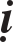 Boà-taùt baûy Loä baøn; 3) Duyeân giaùc saùu Loä baøn; 4) A-la-haùn naêm Loä baøn; 5) A-na-haøm boán Loä baøn; 6) Tö-ñaø-haøm ba Loä baøn; 7) Tu-ñaø-hoaøn hai Loä baøn; 8) Luaân Vöông moät Loä baøn, neáu thaáy khoâng ñöôïc leã laïy bôûi vì khoâng phaûi laø thaùp baäc Thaùnh.”Laïi döïa vaøo luaät Taêng-kyø: “Coù phaøm Taêng cuõng döïng thaùp, ñoù laø Phaùp sö trì luaät, Tyø-kheo quaûn lyù coâng vieäc, Tyø-kheo ñaïo ñöùc vaø danh voïng neân xaây thaùp. Ñaõ khoâng phaûi laø Thaùnh nhaân thì toaøn boä khoâng coù Loä baøn, nhöng laøm ôû nôi ngaên che, neáu laøm traùi thì maéc toäi.” Döïa theo nhöõng vaên naøy, nay môùi coù ngöôøi vì Thaày maø laøm thaùp roäng lôùn, döïng leân Loä baøn, khoâng rieâng gì ngöôøi coøn soáng mang toäi, maø cuõng laøm lieân luïy ñeán Tieân vong cuûa hoï, raát ñaùng thöông xoùt!Laïi noùi chung veà taïo thaùp coù saùu yù: 1) Vì bieåu thò cho ngöôøi hôn haún; 2) Vì laøm cho ngöôøi khaùc phaùt sinh nieàm tin thanh tònh; 3) Khieán cho neâu roõ taâm coù toàn taïi; 4) Khieán cho cuùng döôøng sinh ra phöôùc; 5) Vì haïnh baùo aân ñeán cuøng; 6) Sinh phöôùc dieät toäi.Hoûi: Nhö taïo thaùp Phaät caûm ñöôïc bao nhieâu phöôùc? Ñaùp: Coù hai:Gaàn thì caûm ñöôïc phöôùc coõi Phaïm, döïa vaøo trong luaän Caâu Xaù noùi: “Caûm ñöôïc phöôùc coõi Phaïm coù baûy loaïi: a) Nôi naøy chöa taïo thaùp (Chi-ñeà) thì ôû trong ñoù maø laøm; b) Xaây döïng Taêng-giaø-lam; c) Taêng  ñaõ phaân taùn coù theå hoøa hôïp; d) Tu boán Voâ löôïng taâm; e) Hy sinh maïng soáng thay cho cha meï; 6-Töï mình xuaát gia khuyeân daïy ngöôøi khaùc xuaát gia; f) Kieán laäp phaùp traøng. Neáu ngöôøi töø trong baûy nghieäp treân ñaây, tuøy theo thöïc hieän moät nghieäp, nhö Phaïm Quang Haønh Thieân thoï baùo vui söôùng moät kieáp. Löôïng phöôùc cuûa coõi Phaïm aáy, duøng coïng nghieäp cuûa caùc chuùng sinh caûm ñeán nghieäp cuûa moät Tam thieân Ñaïi thieân theá giôùi laøm löôïng cuûa moät phöôùc coõi Phaïm.”Xa thì taän cuøng giôùi haïn cuûa khoå ñöôïc thoaùt khoûi sinh töû, vì vaäy trong kinh Voâ Thöôïng Y noùi: “Cuùng döôøng Xaù-lôïi cuûa Phaät nhoû nhö haït caûi…, ñeàu ñöôïc cöùu caùnh thoaùt khoûi noãi khoå sinh töû.” Kinh Ñaïi Bi cuõng noùi nhö vaäy.Boá thí treû nhoû sai baûo ñeå laøm thay moïi vieäc, laïi xaû boû töï mình ñeå laøm toâi tôù cho ngöôøi, ñaây laø 10 loaïi thöù saùu, laø Ñoàng söï nhieáp. Chính laø duøng thaân mình laøm taùn che-laøm boùng maùt, che kín Nhö Lai thaønh töïu hieáu haïnh cuùng döôøng. Laïi chính mình laøm toâi tôù boá thí chuùng sinh, laø töï mình chòu thay vaát vaû meät nhoïc. Laïi duøng thaân mình laøm ngöôøi haàu haï cho chö Phaät, laø haïnh baùo aân…Boá thí ñaát nöôùc vaø ngoâi vua. Hoûi: Neáu nhö coù ngöôøi aùc caàu xin ngoâi vua naøy muoán naõo haïi chuùng sinh, thì leõ naøo coù theå boá thí hay sao? Ñaùp: Boà-taùt thaáy ñieàu naøy cuõng khoâng boá thí. Nhö Du-giaø quyeån thöù 49 noùi: “Neáu coù ngöôøi haønh nghieäp taøn aùc, böùc baùch naõo haïi chuùng sinh thuoäc phaåm Thöôïng, ñeán caàu xin ngoâi vua thì hoaøn toaøn khoâng boá thí.”Boá thí khu thaønh roäng lôùn toâ ñieåm trang nghieâm, laø tröôùc ñaây boá thí taát caû ñaát nöôùc, vaên naøy thì boá thí rieâng bieät nôi sinh hoaït cuûa nhaø vua, bôûi vì töï nghó laø khu thaønh roäng lôùn khaùc vôùi nhöõng khu thaønh nhoû coøn laïi.Ngöôøi nöõ quyù baùu töùc laø ngöôøi haàu, khoâng phaûi laø hai vaät naøy cuøng boá thí.Hoûi: Nhöõng ngöôøi nöõ quyù baùu naøy laø Hoùa hieän, hay laø Thaätbaùo?Ñaùp: Laø Thaät baùo, kinh noùi ñeàu laø quaû baùo thuoäc nghieäp thanhtònh cuûa Boà-taùt maø duøng ñeå boá thí. Laïi veà sau trong phaåm Phaùp Giôùi noùi ñeàu laø xöa kia cuøng chung thieän caên maø nguyeän caàu, nhö ngöôøi nöõ Dieäu Ñöùc…, cho neân noùi neáu coù theå nhaän laøm quyeán thuoäc thì toâi baèng loøng nhaän chòu noãi khoå naøy. Laïi nhö ngöôøi nöõ baùn hoa…, cho neân boá thí ñeàu khoâng sinh loøng phieàn muoän.Hoûi: Trong luaän Du-giaø noùi: “Neáu coù chuùng sinh ñeán caàu xin caùc loaïi ñoà vaät ñaõ boá thí maø coù theå daãn ñeán vui chôi, coù theå daãn ñeán voâ ng- hóa, thì khoâng neân boá thí.” Nay ngöôøi nöõ quyù baùu naøy ñaõ phaùt sinh tham nhieãm cuûa hoï thì taïi sao boá thí?Ñaùp: Trong naøy voán coù ba nghóa, vì vaäy maø boá thí: 1.Boà-taùt quaùn xeùt ngöôøi ñoù coù lôïi ích maø khoâng coù tham nhieãm thì môùi boá thí, neáu coù loãi cuûa tham nhieãm thì khoâng boá thí; 2.Ngöôøi nöõ naøy ñaõ thaät söï laø quyeán thuoäc cuøng haïnh vôùi Boà-taùt, vì vaäy khoâng khieán cho ngöôøi tröôùc maët sinh taâm tham nhieãm; 3.Ngöôøi nöõ naøy coù theå duøng phaùp moân coù lôïi ích cho ngöôøi aáy, vì vaäy maø boá thí. Neáu traùi vôùi ba nghóa treân ñaây thì khoâng neân boá thí.Trong Nhieáp Luaän noùi: “Coù lôïi ích cuõng coù nhieãm oâ, khoâng coù lôïi ích cuõng khoâng coù nhieãm oâ, coù nhieãm oâ maø khoâng coù lôïi ích, ba loaïi naøy Boà-taùt khoâng thöïc haønh; coù lôïi ích maø khoâng coù nhieãm oâ thì Boà-taùt môùi thöïc haønh.” Luaän Du-giaø döïa theo ba loaïi tröôùc, vaên naøy döïa vaøo moät loaïi sau, cho neân khoâng traùi vôùi nhau.Boá thí vôï con trai gaùi, söï vieäc naøy cuõng hôïp laïi maø noùi. Nhö Tu- ñaït-noa, Trung Hoa noùi laø Thieän AÙi, hoaëc noùi laø Haûo AÙi, nhö kinh Thaùi Töû noùi ñaày ñuû veà boá thí vôï con… Hieän Trang Nghieâm Vöông, töùc laø trong kinh Ñaïi Vöông Trang Nghieâm noùi veà boá thí vôï con…Laïi trong kinh Boà Taùt Boån Duyeân noùi: “Vöông töû Nhaát Thieát Thí, boá thí voi chieán huøng maïnh nhaát cuûa nhaø vua cho ngöôøi ôû nöôùc ñoái ñòch, nhaø vua vaø caùc quan cuøng noåi giaän ñuoåi Vöông töû vaøo nuùi Tuyeát. Trong nuùi boá thí hai ngöôøi con roài, Thieân Ñeá hoùa thaân ñeán, ñi theo caàu xin ngöôøi vôï ñöôïc roài vaãn nöông nhôø Vöông töû. Sau laïi caàu xin ñoâi maét, Vöông töû saép moùc ra, ngöôøi caàu xin ngaên laïi noùi raèng: Taïm thôøi vaãn gôûi nôi oâng, toâi caàn ñeán thì laáy, oâng laïi khoâng ñöôïc boá thí cho ngöôøi khaùc. Vöông töû noùi: Nay toâi ñaâu coù theå tieáp nhaän hai vaät nöông nhôø…” Roäng ra nhö kinh aáy noùi.Hoûi: Trong naøy vôï con ñaõ boá thí… laø Thaät baùo hay laø Hoùa hieän, vaø ngöôøi caàu xin aáy cuõng laø Thaät baùo hay cuõng laø Hoùa hieän?Ñaùp: Ñieàu naøy coù ba nghóa:Döïa theo Thöôïng phaåm, ñeàu laø Thaät maø boá thí. Nhö: “Vöông töû Nhaát Thieát Thí, boá thí con cho Baø-la-moân, Baø-la-moân ñaùnh ñaäp daãn ñi, ñeán döôùi moät taùn goác caây laïi muoán ñaùnh ñaäp, thaàn caây ñöa tay ñònh ngaên Baø-la-moân, Baø-la-moân laäp töùc ngaõ nhaøo. Thaàn muoán ñoaïn maïng ngöôøi aáy, giaønh laáy Vöông töû ñöa trôû veà. Vöông töû thöa vôùi thaàn: Xin ñöøng laøm haïi ngöôøi naøy, neáu toâi trôû veà laïi seõ khieán cho Phuï vöông toâi thöïc haønh boá thí khoâng ñaày ñuû, thì trôû thaønh con baát hieáu. Thaàn lieàn tha cho ngöôøi aáy.” Giaûi thích raèng: Döïa theo ñaây thì vôï con cuõng laø ngöôøi cuøng tu Boà-taùt haïnh, thaân maïng cuûa mình haõy coøn töï xaû boû, leõ naøo coù traùnh neù khoå ñau maø lui suït hay sao?Döïa theo Trung phaåm, cuøng coù Thaät-Hoùa cuõng thöïc haønh boá thí. Nhö kinh Hieàn Ngu noùi: “Xöa kia Phaät laøm vua, coù Tyø Sa-moân hoùa laøm Daï-xoa ñi theo vua caàu xin vôï con ñeå aên. AÊn xong vì vua maø noùi keä raèng: Taát caû caùc haønh laø voâ thöôøng, sinh ra thì ñeàu coù khoå ñau, naêm aám troáng roãng khoâng coù töôùng, khoâng heà coù ngaõ vaø ngaõ sôû. Noùi keä naøy roài trôû laïi hình daùng voán coù, vôï con haõy coøn toàn taïi.” Ñaây thì vôï con laø Thaät, ngöôøi caàu xin laø Hoùa. Trong kinh Tònh Danh noùi: “Boà-taùt phaàn nhieàu laø truù trong Giaûi thoaùt baát tö nghò, vì ñieàu phuïc luyeän taäp cho Boà- taùt nhoû khaùc laøm taêng theâm haønh vò cuûa hoï, maø hoùa laøm ngöôøi caàu xin naøy. Muoán phaù heát aùi nieäm veà vôï con cuûa Boà-taùt naøy, cho neân ôû tröôùc maët hoï thò hieän aên thòt vôï con cuûa hoï.” Laïi trong Nhieáp luaän noùi: “Vua Tyø-tuaàn-ñaø boá thí con cho Baø-la-moân, laø söï vieäc böùc baùch naõo haïi ngöôøi khaùc, ngöôøi con naøy laø Hoùa hieän, cho neân khoâng coù gì naõo haïi.” Giaûi thích raèng: ÔÛ ñaây ngöôøi caàu xin laø Thaät, ngöôøi con laø Hoùa. Bôûi vì Boà-taùt phöông tieän maø laøm maõn nguyeän cuûa Baø-la-moân, khieán cho taâm oaùn thuø khoâng coøn, cho neân Hoùa hieän nhö vaäy. Laïi nhö Boà-taùt hoùa laøm nöõ saéc, boá thí cho ngöôøi tham aùi ñeå ñieàu phuïc khieán cho hoï lìa boû caùc duïc...Döïa theo Haï phaåm, ñeàu laø Thaät khoâng boá thí. Trong luaän Du- giaø quyeån thöù 39: “Boà-taùt ñoái vôùi vôï con-toâi tôù-thaân thích-quyeán thuoäc cuûa mình, neáu nhö khoâng duøng lôøi leõ chính ñaùng noùi cho bieát tröôùc khieán hoï hoan hyû, thì cuoái cuøng khoâng cöôõng böùc laøm cho hoï öu saàu phieàn muoän, maø boá thí cho ngöôøi ñeán caàu xin. Tuy laø tröôùc phaûi duøng lôøi leõ oaùn giaän noùi cho bieát roõ, khieán hoï hoan hyû sinh taâm vui thích, maø khoâng boá thí cho keû laøm ñieàu hung baïo nhö keû thuø, baïn aùc, Döôïc-xoa, La-saùt. Khoâng bôûi vì hình theå vaø dung maïo yeáu ñuoái-doøng hoï-trai gaùi cuûa vôï con, boá thí cho ngöôøi ñeán caàu xin ñeå laøm toâi tôù.” Giaûi thích raèng: Ñaây laø döïa vaøo sô taâm cuûa caên cô yeáu ñuoái maø noùi. Vaû laïi, neáu caû haiñeàu laø Hoùa hieän thì khoâng coù yù nghóa lôïi ích laãn nhau, cho neân khoâng coù caâu naøy.Boá thí nhaø cöûa khieán cho moïi ngöôøi vui möøng coù ñöôïc choã ôû. Boá thí vöôøn röøng khieán cho vui möøng ñöôïc daïo chôi thích thuù.Thieát hoäi Ñaïi thí laø Ñaïi hoäi Voâ giaø, caùc loaïi ñeàu boá thí, nghóa laø khoâng giôùi haïn ñoà vaät, khoâng haïn cheá thôøi gian, khoâng ngaên caûn moïi ngöôøi, khoâng coù tröôùc-khoâng coù sau, voán laø bình ñaúng boá thí taát caû. Nhö toå chöùc Ñaïi hoäi nôi vöôøn Höông Nha… ôû vaên sau, tieáng Phaïm goïi laø Baøn-giaø-vu-saét, Trung Hoa noùi laø Voâ Giaø Ñaïi Hoäi.Boá thí taát caû ñoà duøng cung caáp cho sinh hoaït, laø 10 loaïi thöù baûy. Bôûi vì rieâng bieät noùi ñeán caùc loaïi khoâng theå naøo heát ñöôïc, cho neân cuoái cuøng toång quaùt döïa vaøo taát caû ñoà duøng cung caáp cho sinh hoaït maø thaønh töïu Ñaïi thí.Treân ñaây laø tuøy theo Ñaïi moân coù 70 loaïi. Neáu traûi qua töôøng taän maø noùi veà chuûng loaïi khoâng gioáng nhau trong vaät ñaõ boá thí, thì theo Phaùp sö Quang Thoáng noùi coù 120 loaïi, thöù töï roäng ra coù 84000 loaïi. Vì sao? Nghóa laø trong 120 söï vieäc ñeàu coù möôøi thieän nghieäp maø thöïc haønh boá thí cho neân trôû thaønh 1200 loaïi, laáy baûy phaùp thí nhaân leân trôû thaønh 8400 loaïi, trong moãi moät haïnh coù ñuû möôøi loaïi hoài höôùng cho neân thaønh ra 84000 moân thöïc haønh boá thí.Baûy phaùp thí, tuøy theo töôùng coù saùu, hoøa vaøo lyù thì trôû laïi moät töùc laø baûy. Tuøy theo töôùng coù saùu, taâm coù ba loaïi, töùc laø ba thôøi vui möøng…; söï coù ba loaïi, töùc laø ngöôøi boá thí-ngöôøi tieáp nhaän vaø taøi vaät… Hoøa vaøo lyù coù moät, nghóa laø soi chieáu ba söï Khoâng, cuøng moät lyù vaéng laëng. Laïi giaûi thích: Duøng baûy Thaùnh taøi nhaân leân cuõng ñöôïc, nhö moät haïnh boá thí coù 84000 loaïi, moãi moät haïnh khaùc cuõng ñeàu nhö vaäy. Neáu noùi roäng veà töôùng cuûa haønh thì voâ löôïng khoâng theå naøo noùi heát.Ñoaïn lôùn thöù hai töø “Thöû Ma-ha-taùt dó nhö thò…” trôû xuoáng laø toång quaùt keát luaän veà vieäc laøm, sinh taâm hoan hyû hoài höôùng, trong ñoù coù boán: 1) Keát luaän veà haïnh ñaõ laøm; 2) Töø “Höõu lai caàu giaû…” trôû xuoáng laø hieån baøy veà haïnh thaønh töïu khoâng sai laàm; 3) Töø “Boà-taùt nhó thôøi…” trôû xuoáng laø Ñoä haïnh khoâng sai laàm maø sinh taâm Ñaïi hoan hyû; 4) Töø “Ma- ha-taùt thieän caên…” trôû xuoáng laø laáy haïnh hoan hyû ñaõ thaønh töïu duøng ñeå hoài höôùng.Trong phaàn moät coù hai: Moät laø döïa theo haïnh ñeå keát luaän veà yù; hai töø “Dó Ñaïi Bi…” trôû xuoáng laø döïa theo taâm hieån baøy veà yù.Trong luaän Du-giaø quyeån thöù 39 noùi: “Laïi caùc Boà-taùt ñoái vôùi nhöõng ngöôøi coù oaùn thuø thì duøng yù vui vôùi Töø maø thöïc haønh Tueä thí, ñoáivôùi nhöõng ngöôøi coù khoå ñau thì duøng yù vui vôùi Bi maø thöïc haønh Tueä thí, ñoái vôùi nhöõng ngöôøi coù ñöùc thì duøng yù vui vôùi Hyû maø thöïc haønh Tueä thí, ñoái vôùi nhöõng ngöôøi coù aân thaân thieän cuøng chung yù thì duøng yù vui vôùi Xaû maø thöïc haønh Tueä thí, neân bieát cuõng goïi laø trí tueä kheùo leùo cuûa Boà-taùt maø thöïc haønh boá thí.” Kieán laäp Nhö Lai luaän, laø treân thì noùi raèng thoï trì Boån haïnh cuûa chö Phaät bieåu hieän roõ raøng Boån haïnh cuûa chö Phaät, nhö thöïc haønh coù theå noùi cho neân noùi laø Laäp Luaän, nhôø laäp ra luaän naøy khieán cho chuùng sinh khoâng ñoaïn maát phaùp thieän cuûa Phaät.Trong phaàn hai laø hieån baøy veà haïnh thaønh töïu khoâng sai laàm, coù hai: Moät laø trình baøy veà ba söï thaønh töïu haïnh khoâng sai laàm, trong ñoù:Trình baøy veà xöùng yù ngöôøi caàu xin lìa xa sai laàm veà traùi yù; b) Taâm boá thí khoâng hoái haän lìa xa sai laàm veà taïp nieäm; c) Xaû boû taát caû… trình baøy veà vaät boá thí roäng nhieàu lìa xa sai laàm thieáu thoán. Hai töø “Ö chö chuùng sinh…” trôû xuoáng laø trôû laïi giaûi thích veà thaønh töïu: Ñaàu laø giaûi thích veà taâm boá thí tröôùc ñaây, taâm Bi saâu saéc nhìn nhö con moät, laø mình kheùo bieát mang naëng aân aáy, nhôø vaøo taâm ñaàu maø nuoâi lôùn Ñaïi Bi, nhôø vaøo taâm sau maø nuoâi lôùn taâm Hyû, ñeàu nhôø vaøo hai taâm treân khieán cho Bi vaø Hyû khoâng huûy hoaïi, döïa vaøo Bi-Hyû naøy môû roäng thöïc haønh taâm Ñaïi thí. Sau laø giaûi thích phaàn treân, nhôø vaøo vaät duïng doài daøo thì caàu mong xöùng yù vui möøng.Hoûi: Vì sao Boà-taùt thaáy ngöôøi caàu xin sinh loøng vui veû, khoâng ñaém nhieãm ñoái vôùi taøi saûn?Ñaùp: Bôûi vì haïnh boá thí thuaàn thuïc, bôûi vì chöôùng ngaïi boá thí khoâng coøn. Theá naøo laø chöôùng ngaïi boá thí? Trong luaän Du-giaø quyeån thöù 39 noùi: “Laïi caùc Boà-taùt ñoái vôùi chöôùng ngaïi boá thí vaø bieát roõ raøng nhö thaät veà ñoái trò. Chöôùng ngaïi boá thí coù boán: 1) Tröôùc chöa luyeän taäp xuyeân suoát; 2) Vaät boá thí ít oûi thieáu thoán; 3) Ñaém tröôùc vaät xinh ñeïp tuyeät vôøi; 4) Vui thích quaû baùo taøi saûn ñaày ñuû ôû töông lai.”Moät, Neáu caùc Boà-taùt hieän coù caùc loaïi taøi vaät coù theå boá thí, ngöôøi caàu xin ñang ôû tröôùc maët maø taâm boá thí khoâng phaùt khôûi, thì duøng Chaùnh tueä nhaän bieát mình ñoái vôùi boá thí, tröôùc ñaây sô suaát chöa luyeän taäp xuyeân suoát; quyeát ñònh nhaän bieát ñôøi tröôùc mình ñoái vôùi boá thí chöa töøng luyeän taäp xuyeân suoát, khieán cho baây giôø coù taøi saûn maø ngöôøi caàu xin ñang ôû tröôùc maët nhöng taâm boá thí khoâng phaùt khôûi. Neáu ñôøi naøy khoâng maïnh meõ boá thí, thì tieáp tuïc ôû ñôøi sau nhaát ñònh rôøi boû thöïc haønh boá thí. Vì vaäy Boà-taùt gaéng söùc suy nghó choïn löïa maø thöïc haønh Tueä thí.Hai, Ngöôøi caàu xin ñang ôû tröôùc maët, bôûi vì taøi vaät ít oûi cho neân taâm boá thí khoâng phaùt khôûi, lieàn duøng Chaùnh tueä thoâng suoát, hoaëc bôûi vìnghieäp ñôøi tröôùc cuûa mình coù sô suaát, hoaëc bôûi vì ñôøi hieän taïi leä thuoäc ngöôøi khaùc, khieán cho mình ñang nhaän chòu nhöõng noãi khoå ñoùi khaùt, khoâng coù theå laøm ích lôïi cho taát caû chuùng sinh, giaû söû khieán cho thöïc haønh boá thí thaäm chí maát maïng thì haõy coøn laø thuø thaéng nhaát, huoáng hoà coù rau laù coù theå duøng ñeå cöùu soáng tính maïng? Vì vaäy chòu ñöïng khoå sôû maø thöïc haønh Tueä thí. Ba-Ngöôøi caàu xin ñang ôû tröôùc maët, bôûi vì vaät coù theå boá thí raát tuyeät vôøi cho neân taâm boá thí khoâng phaùt khôûi, lieàn duøng Chaùnh tueä thoâng suoát, laø mình sô suaát ñaém tröôùc, nay mình ñoái vôùi khoå ñau tuøy tieän phaùt sinh yù töôûng vui thích, bôûi vì  ñieân ñaûo naøy maø sinh  ra noãi khoå ôû töông lai. Vì vaäy Boà-taùt gaéng söùc thöïc haønh boá thí. Boán- Neáu Boà-taùt boá thí roài vui thích quaû baùo taøi saûn lôïi ích to lôùn ôû töông lai, khoâng mong caàu Voâ thöôïng Chaùnh ñaúng Boà-ñeà, thì duøng Chaùnh tueä thoâng suoát, laø quaû sai traùi thaáy roõ sô suaát, quaùn xeùt caùc haønh aáy ñeàu laø nieäm nieäm dieät ñi, quaû ñaõ thoï duïng mau choùng dieät heát, mau choùng chia lìa. Vì vaäy dieät heát nieàm vui vôùi quaû sai traùi aáy, thaáy roõ thöïc haønh boá thí hoài höôùng Voâ thöôïng Boà-ñeà.Hoûi: Döïa theo trong kinh naøy noùi thì caùc Ñaïi Boà-taùt tieàn cuûa chaâu baùu voâ taän, taâm Bi laïi roäng lôùn, taïi sao theá gian vaãn coøn coù caùc loaïi chuùng sinh ngheøo khoå?Ñaùp: Theo keä trong Nhieáp Luaän noùi: “Thaáy nghieäp laøm chöôùng ngaïi ñieàu thieän, ngaùn hieän taïi vaø gheùt ñieàu aùc, chuùng sinh kia laøm haïi ngöôøi khaùc, khoâng caûm ñöôïc Boà-taùt boá thí.”Ñieàu naøy coù naêm nghóa: 1) Boà-taùt thaáy chuùng  sinh ngheøo tuùng  thì khoâng gaây ra nghieäp aùc, maø giaøu coù thì gaây ra nghieäp aùc; 2) Chuùng sinh ngheøo tuùng thì tu phöôùc, maø giaøu coù thì chöôùng ngaïi ñieàu thieän; 3) Chuùng sinh ngheøo tuùng thì taâm chaùn ngaùn sinh töû hieän roõ tröôùc maét, maø giaøu coù thì khoâng chaùn ngaùn; 4) Chuùng sinh ngheøo tuùng thì hieàn laønh thaân thieän, maø giaøu coù thì caêm gheùt ngöôøi khaùc; 5) Chuùng sinh ngheøo tuùng thì khoâng coù theå laøm haïi maïng soáng cuûa chuùng sinh, maø giaøu coù thì laøm toån haïi maïng soáng cuûa loaøi khaùc. Boà-taùt bôûi vì thaáy nghóa cuûa naêm loaïi naøy, maø khieán cho chuùng sinh traûi qua traêm ngaøn vaïn kieáp thöôøng ngheøo tuùng khoâng gaây ra nghieäp aùc nhieãm tröôùc sinh töû, khoâng khieán cho chuùng sinh ôû trong moät saùt-na giaøu coù phoùng tuùng gaây ra ñieàu aùc rôi vaøo boán neõo khoå ñau. Vì vaäy trong luaän Du-giaø noùi: “Ñoái vôùi caùc höõu tình coù an laïc maø khoâng coù lôïi ích, thì Boà-taùt cuõng khoâng laøm.”Trong phaàn ba laø sinh taâm Ñaïi hoan hyû, coù hai: Ñaàu laø nieàm vui thuø thaéng nuoâi döôõng thaàn saéc, trong luaän Tröôïng Phu Haïnh noùi: “Boà-taùt vui möøng vöôït quaù nieàm vui cuûa theá gian vaø nieàm vui Nieát-baøn cuûa Nhòthöøa.” Trong naøy chæ höôùng veà cao hôn theá gian. Sau töø “Ma-ha-taùt…” trôû xuoáng laø nhôø vui möøng taêng theâm taâm, coù naêm caâu coù theå bieát.Trong phaàn boán laø hoài höôùng thieän caên, coù möôøi caâu-naêm caëp: 1) Khieán cho lìa xa nhaân quaû khoå ñau; 2) Khieán cho ñaït ñöôïc nhaân quaû vui söôùng, hai caëp treân ñeàu tröôùc laø nhaân-sau laø quaû; 3) Caûnh vaø taâm; 4) Taâm vaø haønh; 5) Phaàn vaø maõn. Treân ñaây laø môû roäng hieån baøy veà töôùng cuûa haønh, töùc laø phaàn hoài höôùng Chuùng sinh vaø Boà-ñeà, xong.Töø ñaây trôû xuoáng laø phaàn 3 trình baøy veà haïnh raát phuø hôïp vôùi Chaân, töùc laø hoài höôùng Thaät teá. Laïi tröôùc laø trình baøy veà haïnh roäng lôùn, töø ñaây trôû xuoáng laø laøm saùng toû veà haïnh raát saâu xa, trong ñoù coù hai: Moät laø hieån baøy veà haïnh thuoäc taâm Voâ nieäm, toång quaùt trình baøy veà hoài höôùng maø khoâng raøng buoäc vöôùng maéc; hai töø “Ma-ha-taùt…” trôû xuoáng laø trình baøy veà ñoái vôùi caûnh khoâng nhieãm tröôùc, rieâng bieät hieån baøy veà hoài höôùng maø khoâng raøng buoäc vöôùng maéc.Trong phaàn moät, luùc hoài höôùng nhö vaäy laø nhaéc laïi haïnh tröôùc ñaây ñoái vôùi thaân… khoâng raøng buoäc vöôùng maéc, toång quaùt trình baøy veà chuû ñoäng hoài höôùng ba nghieäp Voâ nieäm maø thaønh töïu hoài höôùng. Sau laø rieâng bieät hieån baøy veà töôùng cuûa Voâ nieäm, trong ñoù coù hai: Tröôùc laø trình baøy Voâ töôûng veà Ngaõ-Phaùp…, sau laø trình baøy Voâ nieäm veà nghieäp baùo…Trong phaàn tröôùc: Moät, chín caâu trình baøy Voâ töôûng veà Ngaõ. Thieàn ñaàu, ngöôøi xöa noùi: Ñaây goïi laø thaáy taát caû chuùng sinh coù Hình-coù Theå. Nay laïi hoûi Tam taïng Phaùp sö noùi raèng: ÔÛ ñaây dòch laø Sinh. Hai töø “Voâ höõu töôûng…” trôû xuoáng laø möôøi caâu-naêm caëp trình baøy Voâ töôûng veà Phaùp: 1) Lìa xa Töôûng veà phaùp coù-khoâng; 2) Lìa xa Töôûng veà phaùp löu chuyeån ba ñôøi; 3) Lìa xa Töôûng veà Thöôøng-Voâ thöôøng; 4) Lìa xa Töôûng veà ba coõi-khoâng phaûi ba coõi; 5) Cuõng lìa xa Töôûng-lìa xa Voâ töôûng. Treân ñaây laø trình baøy veà Voâ töôûng chuû ñoäng duyeân vaøo töï Theå.Phaàn sau laø trình baøy veà Voâ nieäm chuû ñoäng duyeân vaøo nghieäp duïng, nghóa laø khoâng bò Töôûng vaø Nieäm laøm cho raøng buoäc, goïi laø khoâng raøng buoäc vöôùng maét. Qua laïi roãng rang voâ ngaïi maø thaønh töïu hoài höôùng, cho neân noùi laø hoài höôùng taâm giaûi thoaùt khoâng raøng buoäc- khoâng vöôùng maéc. Trong ñoù, suy nghó vaø baùo cuûa suy nghó laø döïa theo yù nghieäp, nhaân cuûa nghieäp vaø nghieäp baùo laø döïa theo thaân-ngöõ nghieäp. Vaû laïi, nghieäp döïa theo nghieäp töông töï, suy nghó döïa theo Theå cuûa nghieäp. Nhö vaäy Voâ taâm khoâng coù Voâ taâm maø thöïc hieän hoài höôùng Ñaïi thí nhö tröôùc ñaây.Töø ñaây trôû xuoáng trình baøy veà ñoái vôùi caûnh khoâng nhieãm tröôùc,rieâng bieät trình baøy veà hoài höôùng. Trong ñoù coù boán: 1) Rieâng bieät trình baøy veà khoâng vöôùng maéc; 2) Töø “Ma-ha-taùt nhöôïc ö…” trôû xuoáng rieâng bieät trình baøy veà khoâng raøng buoäc; 3) Töø “Nhöôïc ö thöû phaùp nhi baát phöôïc…” trôû xuoáng rieâng bieät trình baøy veà taâm giaûi thoaùt; 4) Töø “Ma- ha-taùt dó thöû nhaát thieát thieän caên…” trôû xuoáng rieâng bieät trình baøy veà hoài höôùng.Trong phaàn moät, luùc hoài höôùng nhö vaäy, laø caàn phaûi giaûi thích rieâng bieät, nhö luùc hoài höôùng Ñaïi thí ñaõ thöïc hieän tröôùc ñaây, thöôøng khoâng duyeân vaøo nieäm, vì vaäy nay tieáp tuïc toång quaùt ñeå nhaéc laïi. Sau laø rieâng bieät hieån baøy veà khoâng vöôùng maéc, trong ñoù Noäi laø saùu caên, Ngoaïi laø saùu traàn, Duyeân laø chuû ñoäng duyeân, Caûnh laø thuï ñoäng duyeân, coøn laïi coù theå bieát.Trong phaàn hai laø khoâng raøng buoäc, tröôùc tieân nhaéc laïi phaàn tröôùc, khoâng vöôùng maéc laø döïa vaøo phaàn tröôùc phaùt khôûi phaàn sau, nghóa laø taâm nhieãm tröôùc ñoái vôùi caûnh goïi laø vöôùng maéc, caûnh quaán laáy taâm goïi laø raøng buoäc. Trong kinh Laêng Giaø noùi: “Taâm raøng buoäc ñoái vôùi caûnh giôùi, trí hieåu roõ veà töôûng tuøy chuyeån.” Laø noùi ñeán nghóa naøy. Bôûi vì heát söùc tham ñaém vaøo caûnh, cho neân taâm bò caûnh raøng buoäc khoâng ñöôïc töï taïi, nay ñeàu khoâng coù. ÔÛ trong naêm Uaån ñeàu coù ba nghóa: 1-Khoâng raøng buoäc Saéc laø toång quaùt hieån baøy veà khoâng raøng buoäc gì; 2-Khoâng raøng buoäc Saéc thuû laø rieâng bieät döïa theo phaøm phu chaáp thuû naêm Uaån; 3- Khoâng raøng buoäc Saéc dieät laø rieâng bieät döïa theo Thaùnh nhaân khoâng giöõ laáy naêm Uaån. Laïi khoâng raøng buoäc-khoâng giöõ laáy laø khoâng raøng buoäc veà Höõu; khoâng raøng buoäc Dieät laø khoâng raøng buoäc veà Voâ; caû hai khoâng coù chaáp tröôùc, khoâng bò raøng buoäc.Trong phaàn ba laø trình baøy veà taâm giaûi thoaùt, trong ñoù coù ba: Ñaàu laø neâu ra, nghóa laø nhaéc laïi phaàn tröôùc phaùt khôûi phaàn sau, ñoái vôùi phaùp naøy laø ñoái vôùi phaùp Höõu-Voâ thuoäc naêm Uaån tröôùc ñaây. Bôûi vì hieåu roõ nguoàn goác phaùp aáy voán töï nhieân khoâng coù raøng buoäc, taùnh voán giaûi thoaùt chöù khoâng phaûi laø nay môùi giaûi thoaùt, cho neân noùi laø cuõng khoâng coù gì giaûi thoaùt. Tieáp laø neâu ra, sau laø giaûi thích. Tröôùc rieâng bieät giaûi thích nguyeân côù veà taùnh giaûi thoaùt ôû trong phaùp coù tröôùc ñaây, nghóa laø phaùp coù naøy töùc laø khoâng coù sinh dieät…, voán laø taùnh töï nhieân giaûi thoaùt. Sau töø “Boà-taùt nhö thò kieán phaùp…” trôû xuoáng laø rieâng bieät giaûi thích nguyeân côù veà taùnh giaûi thoaùt ôû trong phaùp khoâng coù tröôùc ñaây. Thaáy phaùp laø Phi phaùp bôûi vì ñoaïn döùt ngoân ngöõ, nhaéc laïi phaùp coù ngay nôi taùnh töï nhieân khoâng coù tröôùc ñaây; Phi phaùp laø phaùp, phaùt khôûi phaàn sau ñoái vôùi khoâng coù maø cuõng lìa xa taùnh, bôûi vì khoâng truù vaøo khoâng coù cho neân khoâng ngaênngaïi coù. Tröôùc thì coù maø khoâng coù, cho neân giaûi thoaùt ñoái vôùi coù; ôû ñaây thì khoâng coù maø khoâng phaûi khoâng coù, cho neân giaûi thoaùt ñoái vôùi khoâng coù. Bôûi vì khoâng huûy hoaïi nghieäp cho neân tu haønh ñaày ñuû, khoâng ñaém vaøo Khoâng cho neân khoâng gioáng nhö Nhò thöøa, vì vaäy caàu Nhaát thieát trí khoâng lui suït, nhöõng caâu coøn laïi coù theå bieát.Trong phaàn boán laø rieâng bieät giaûi thích veà hoài höôùng: Tröôùc laø toång quaùt, nghóa laø höôùng veà Chuûng trí, töø “Dó hoùa chuùng sinh…” trôû xuoáng laø rieâng bieät hieån baøy. Tröôùc laø hoûi veà phaùt khôûi, sau laø ñaùp ñeå hieån baøy coù möôøi caâu, ñeàu laø giaùo hoùa chuùng sinh thaønh töïu nhöõng söï vieäc naøy, cho neân goïi laø hoài höôùng, coù theå bieát. Treân ñaây laø phaàn hoài höôùng Thaät teá, xong. Toång quaùt laø ñoaïn lôùn thöù hai döïa vaøo thaân khôûi haïnh, xong.Töø ñaây trôû xuoáng laø phaàn ba phaân roõ veà haïnh ñaõ thaønh töïu lôïi ích, trong ñoù coù hai: 1) Luùc chính thöùc thaønh töïu hoài höôùng lôïi ích thuaän theo nhaân quaû nhö nhau. Caâu rieâng bieät coù chin: Ñaàu laø hai caâu thuaän theo Phaät Baûo-Phaùp Baûo nhö nhau; tieáp laø hai caâu Nhaân trí-Quaû trí nhö nhau; tieáp laø hai caâu Taâm-Caûnh tuøy theo söï nhö nhau, noùi nghóa laø nghóa veà caûnh; tieáp laø hai caâu Taâm-Caûnh hoøa vaøo lyù nhö nhau; sau cuoái laø moät caâu thuaän theo phaùp giôùi thanh tònh nhö nhau. 2) Töø ñaây trôû xuoáng trình baøy veà lôïi ích khieán cho mình vaø ngöôøi tieán vaøo phaùp sau khi ñaõ hoài höôùng, trong ñoù cuõng coù chín caâu: Moät caâu ñaàu laø lôïi ích veà Lôïi tha, taùm caâu coøn laïi laø lôïi ích thuoäc Töï haønh, nghóa laø xöùng vôùi phaùp maø hieåu roõ cho neân khoâng coù sai traùi. Laïi khoâng rôøi boû Chaân Khoâng, khoâng traùi vôùi duyeân Höõu, Khoâng-Höõu voâ ngaïi cho neân noùi laø phaùp löïc ñaày ñuû.Töø “Phaät töû…” trôû xuoáng laø keát luaän veà teân goïi. Treân ñaây laø haïnh cuûa phaàn vò, xong.Töø ñaây trôû xuoáng laø phaàn thöù hai trình baøy veà quaû ñaõ thaønh töïu cuûa phaàn vò. Caâu rieâng bieät coù möôøi: 1) Ngoaøi ñöôïc Phaät gia hoä; 2) Trong ñöôïc phaùp kieân coá; 3) Tieán leân tu trí Phaät; 4) Kheùo leùo hieåu roõ nghóa lyù; 5) Chieáu roïi thoâng hieåu lyù taùnh; 6) Ñaït ñöôïc thieän caên kieân coá;7) Sôû nguyeän ñaày ñuû; 8) Ñaït ñöôïc phaùp haønh thuaän theo kieân coá khoâng theå huûy hoaïi; 9) Ñaït ñöôïc nguyeän kieân coá; 10) Töï taïi ñoái vôùi phaùp. Laïi möôøi loaïi naøy höôùng veà lôïi ích cuûa haïnh tröôùc ñaây phoái hôïp giaûi thích, coù theå bieát.Trong ñoaïn lôùn thöù hai laø keä tuïng, coù hai: Tröôùc laø töïa veà nhaân duyeân thuyeát keä, sau laø chính thöùc hieån baøy veà keä.Trong phaàn tröôùc nöông theo Phaät löïc laø trình baøy veà choã döïa phaùt khôûi thuyeát giaûng. Sau laø phaân roõ döïa vaøo löïc maø thaønh töïu, coù möôøicaâu: 1) Quaùn xeùt möôøi phöông laø hieån baøy möôøi phöông cuøng thuyeát giaûng; 2) Quaùn xeùt Ñaïi chuùng laø trình baøy veà thuyeát giaûng ñaõ phuû khaép;3) Quaùn xeùt phaùp giôùi laø trình baøy veà nghóa ñaõ thuyeát giaûng; 4) Tieán saâu vaøo… laø hieån baøy veà giaùo chuû ñoäng thuyeát giaûng; 5) Tu voâ löôïng… laø hieån baøy veà taâm phaùt khôûi thuyeát giaûng; 6) Giaùc ngoä… laø trình baøy veà trí thuyeát giaûng môû mang giaùc ngoä; 7) Hoøa vaøo coâng ñöùc cuûa Phaät laø trình baøy veà ñaït ñöôïc ñöùc thuyeát giaûng cuûa Phaät; 8) Ñeán ñöôïc… laø trình baøy veà ñaït ñöôïc thaân thuyeát giaûng cuûa Phaät; 9) Phaân bieät… laø trình baøy veà hieåu roõ caên hôïp thôøi; 10) Tuøy thuaän Phaùp thaân… laø trình baøy veà döïa vaøo Chaân phaùt khôûi ÖÙng, ÖÙng phaùt khôûi thuaän theo Chaân, vì vaäy ngay nôi thuyeát giaûng maø thöôøng khoâng thuyeát giaûng.Trong phaàn chính thöùc keä tuïng, boán caâu laøm thaønh tuïng, coù 41 keä, chæ tuïng veà haïnh cuûa phaàn vò chöù khoâng tuïng veà quaû cuûa phaàn vò. Trong ñoù phaân ba: Moät, coù naêm keä tuïng veà thaân laøm choã döïa cuûa haïnh tröôùc ñaây; hai, töø “Boà-taùt cuï haønh boá thí…” trôû xuoáng coù 30 keä röôõi tuïng veà döïa vaøo thaân maø khôûi haïnh tröôùc ñaây; ba, töø “Tuøy thuaän tö duy…” trôû xuoáng coù naêm keä röôõi tuïng veà haïnh ñaõ thaønh töïu lôïi ích tröôùc ñaây.Ngay trong phaàn hai ñaõ khôûi haïnh: Ñaàu laø 19 keä tuïng veà sô löôïc neâu ra söï vieäc thöïc haønh vaø môû roäng phaân roõ veà töôùng cuûa haïnh tröôùc ñaây, töùc laø hoài höôùng Chuùng sinh vaø Boà-ñeà, ñoái vôùi 70 moân boá thí kheùo leùo toùm löôïc khoâng noùi taát caû. Töø “Boà-taùt quaùn saùt nhaát thieát phaùp…” trôû xuoáng laø 11 keä röôõi tuïng veà haïnh raát hôïp vôùi Chaân tröôùc ñaây, töùc laø hoài höôùng Thaät teá, trong ñoù: Ñaàu laø hai keä röôõi tuïng veà toång quaùt trình baøy Voâ nieäm hoài höôùng tröôùc ñaây; tieáp töø “Taâm baát phaân bieät…” trôû xuoáng laø baûy keä röôõi rieâng bieät tuïng veà ñoái vôùi coù nhöng khoâng vöôùng maéc maø taùnh töï nhieân giaûi thoaùt tröôùc ñaây; sau cuoái töø “Boà-taùt tuy phuïc suy caàu…” trôû xuoáng laø hai keä rieâng bieät tuïng veà ñoái vôùi khoâng coù nhöng khoâng truù vaøo maø töï nhieân giaûi thoaùt tröôùc ñaây. Vaên coøn laïi coù theå thaáy.* Thöù baûy laø Ñaúng Taâm Tuøy Thuaän Nhaát Thieát Chuùng Sinh Hoài Höôùng, ôû trong tröôøng haøng cuõng coù hai: Tröôùc laø haïnh cuûa phaàn vò, sau laø quaû cuûa phaàn vò.Trong phaàn tröôùc cuõng coù ba, ñoù laø neâu ra-giaûi thích vaø keát luaän.Ngay trong giaûi thích phaân ba: 1) Trình baøy veà taát caû töôùng cuûa haïnh ñaõ tu; 2) Töø “Ma-ha-taùt ly caáu thanh tònh Boà-ñeà taâm…” trôû xuoáng laø thaâu nhieáp ñeå hoài höôùng; 3) Töø “Ma-ha-taùt haønh nhö thò hoài höôùng thaéng xuaát…” trôû xuoáng laø trình baøy hoài höôùng ñaõ thaønh töïu lôïi ích.Trong phaàn moät coù hai: Moät, trình baøy veà thieän caên ñaõ tu; hai, töø“Ma-ha-taùt haønh nhö thò ñaúng…” trôû xuoáng laø trình baøy veà thaønh töïu ñöùc nhôø vaøo tu. Laïi giaûi thích: Tröôùc laø trình baøy veà Theå cuûa haïnh, sau laø trình baøy veà Duïng cuûa haïnh.Trong phaàn moät coù 30 caâu, ñaàu laø 10 caâu noùi thaúng veà Theå cuûa thieän, tieáp laø 10 caâu döïa theo caûnh ñeå trình baøy veà thieän caên, sau laø 10 caâu döïa theo möôøi Ñoä haønh ñeå trình baøy veà thieän caên.Phaùp sö Quang Thoáng noùi: 10 caâu ñaàu laø thöïc haønh phaùt ra töø beân trong, 10 caâu tieáp laø sinh khôûi thuaän theo duyeân phaùt ra, 10 caâu sau laø coâng phu thaønh töïu thuoäc veà mình.Trong 10 caâu ñaàu taêng tröôûng ba phaåm thieän thì coù hai nghóa: 1) Ba phaåm khaùc nhau, taêng tröôûng khaùc nhau khieán cho cuøng môû roäng…;2) Ñoái vôùi moät thieän caên luùc baét ñaàu tu taäp xoâng öôùp vaøo Thöùc môùi trôû thaønh chuûng töû goïi laø Haï phaåm taêng leân, töø chuûng töû phaùt sinh hieän roõ khieán cho caøng taêng tröôûng goïi laø Trung phaåm taêng leân, trôû laïi xoâng öôùp thaønh töïu chuûng töû goïi laø Thöôïng phaåm taêng leân.Laïi giaûi thích: Phaùt khôûi thöïc haønh tuøy theo söï vieäc goïi laø Haï phaåm taêng leân, khieán cho thöïc haønh tieán vaøo lyù taêng theâm thaønh töïu goïi laø Trung phaåm taêng leân, döïa vaøo lyù khôûi haïnh khieán cho xöùng vôùi lyù roäng lôùn goïi laø Thöôïng phaåm taêng leân. Töø “Voâ löôïng ñaúng…” trôû xuoáng ñeàu laø sai bieät trong thieän thuoäc Thöôïng phaåm. 4) Haønh ñöùc khoâng phaûi moät goïi laø voâ löôïng thieän; 5) Taát caû gioáng nhö phaùp giôùi goïi laø thieän roäng lôùn; 6) Tuøy duyeân khoâng gioáng nhau goïi laø ñuû loaïi thieän; 7) Theå saâu sa khoù suy löôøng; 8) Dieäu duïng khoù nghó baøn; 9) Keå ra khoâng theå naøo cuøng taän; 10) Khoâng coøn ranh giôùi.Trong 10 caâu tieáp laø döïa theo caûnh: 1) Nhôø mong caàu caûnh cuûa Phaät maø phaùt sinh ñaït ñöôïc thieän; 2) Nhôø mong caàu caûnh cuûa Phaùp; 3) Nhôø hoïc theo haïnh cuûa Taêng; 4) Nhôø mong caàu thieän höõu. Döïa vaøo boán caûnh treân maø phaùt sinh thieän caên thuoäc Trí. 5) Duyeân vôùi chuùng sinh laøm caûnh phaùt sinh thieän caên thuoäc Bi; 6) Khieán cho Bi-Trí daãn daét laãn nhau goïi laø caûnh phöông tieän; 7) Ñeàu cuøng nhau hôïp vôùi Chaân goïi laø caûnh vi dieäu caûnh; 8) Thieän thuoäc Töï lôïi goïi laø beân trong; 9) Thieän thuoäc Hoùa tha goïi laø beân ngoaøi; 10) Toång quaùt keát luaän veà nhieàu moân goïi laø voâ löôïng coâng ñöùc, bôûi vì ñeàu phaùt sinh thieän caên.Trong 10 caâu sau döïa theo caûnh cuûa möôøi Ñoä haønh maø phaùt sinh thieän caên: 6 caâu ñaàu coù theå bieát; 7) Phöông tieän kheùo leùo nhaän bieát taâm khí chuùng sinh; 8) Ñaïi nguyeän tích taäp caùc coâng ñöùc thanh tònh; 9) Nieäm löïc vöôït qua nghieäp duïng; 10) Ñaïi trí.Töø “Phoå bæ…” trôû xuoáng laø trình baøy trong phaàn hai veà ñöùc ñaõthaønh töïu, cho ñeán giaûi thích xong laø nhaéc laïi phaàn tröôùc phaùt khôûi phaàn sau; töø “Taéc naêng…” trôû xuoáng laø chính thöùc trình baøy veà ñaõ thaønh töïu, trong ñoù coù hai: Tröôùc laø trình baøy veà ñöùc cuûa Theå troøn veïn ñaày ñuû; sau töø “Phoå naêng…” trôû xuoáng laø trình baøy veà taùc nghieäp thuø thaéng.Trong phaàn tröôùc coù hai: Tröôùc laø thaønh töïu ñöùc thuoäc Töï phaàn, coù hai: Trong Töï lôïi, moät laø Nhaãn, hai laø Giôùi nhö kheùo leùo ñieàu phuïc…, ba laø Tueä nhö vónh vieãn lìa xa…, coù theå laøm… laø keát luaän veà ba haïnh thaønh töïu phaùp khí; roäng khaép vì… laø Lôïi tha. Sau töø “Thöôøng vi…” trôû xuoáng laø trong phaàn thaønh töïu ñöùc thuoäc Thaéng tieán: Tröôùc laø nhôø Ñöùc Phaät che chôû gia hoä maø phaùt sinh thieän-ñaày ñuû nguyeän; sau laø nhôø raát vui vôùi Phaät taâm maø ñaït ñöôïc gioáng nhö Phaät.Trong phaàn sau laø taùc nghieäp thuø thaéng, coù hai:Moät, Treân laø nghieäp cuùng döôøng Ñöùc Phaät, nghóa laø thöïc haønh cuùng döôøng thuaän vôùi lyù, khoâng mong caàu… laø lìa xa loãi laàm.Hai, Töø “Nhaát thieát thieän caên…” trôû xuoáng trình baøy döôùi laø ng- hieäp cöùu giuùp chuùng sinh, trong ñoù coù hai: 1) Ñaày ñuû ñöùc Hoùa tha. 2) Töø “Ö sinh töû trung…” trôû xuoáng laø thaønh töïu ñaày ñuû haïnh Hoùa tha, trong ñoù coù ba: a) Khieán cho vöôït khoûi sinh töû, ñöa vaøo Ñaïi trí Boà-ñeà;Töø “Phoå thò…” trôû xuoáng laø khieán cho rôøi boû traàn nhieãm, ñaït ñöôïc coâng ñöùc raát thanh tònh; c) Töø “Linh nhaát thieát chuùng sinh…” trôû xuoáng laø toång quaùt keát luaän veà lôïi ích. Treân ñaây laø trình baøy veà haïnh ñaõ hoài höôùng, xong.Töø ñaây trôû xuoáng laø phaàn hai thaâu nhieáp ñeå hoài höôùng, trong ñoù coù boán: Moät, Döïa theo taâm Boà-ñeà thaâu nhieáp thieän caên. Hai, Töø “Ma-ha- taùt phuïc taùc thò nieäm nhö thöû thieän caên nhöôïc höõu quaû baùo…” trôû xuoáng laø duøng thieän caên tröôùc  ñaây hoài höôùng thaønh töïu ñaày ñuû haïnh, nghóa  laø giuùp cho luùc tu taäp thöïc haønh, caùc duyeân khoâng thieáu huït, xöùng vôùi nguyeän mong moûi ban ñaàu maø thaønh töïu Ñaïi haïnh. Ba, Töø “Dó thöû thieän caên nieäm nieäm hoài höôùng…” trôû xuoáng laø duøng thieän caên naøy döïa vaøo haïnh, maø phaùt khôûi thieän caên hoài höôùng chuùng sinh khieán cho ñaït ñöôïc Boà-ñeà. Boán, Töø “Tu haønh nhö thò hoài höôùng thôøi baát tröôùc nghieäp…” trôû xuoáng laø trình baøy veà haønh raát phuø hôïp vôùi Chaân, thöïc haønh khoâng coù gì thöïc haønh, hoài höôùng khoâng coù gì hoài höôùng. Tröôùc thì hoài höôùng Chuùng sinh vaø Boà-ñeà, ñaây thì hoài höôùng Thaät teá. Laïi tröôùc thì duøng Trí thuaän theo Bi thaønh töïu hoài höôùng roäng lôùn, sau thì duøng Bi thuaän theo Trí thaønh töïu hoài höôùng raát saâu xa.Trong phaàn moät: Tröôùc laø neâu ra Ñaïi taâm ñaõ thaâu nhieáp thieän caên; töø “Taùc thò nieäm…” trôû xuoáng laø hieån baøy veà töôùng cuûa thieän caênñaõ thaâu nhieáp, trong ñoù coù möôøi caâu, naêm caâu tröôùc döïa theo Theå cuûa taâm phaùt khôûi thieän, naêm caâu sau döïa theo nghieäp duïng cuûa taâm thaønh töïu thieän.Trong naêm caâu tröôùc: Moät caâu ñaàu laø toång quaùt. Boán caâu sau laø rieâng bieät: 1) Baét ñaàu thuoäc Töï phaàn, 2) Cuoái cuøng thuoäc Töï phaàn, 3) Baét ñaàu thuoäc Thaéng tieán, 4) Cuoái cuøng thuoäc Thaéng tieán.Trong naêm caâu veà nghieäp duïng: Moät caâu ñaàu laø taâm naøy laáy Ñaïi Bi laøm caên baûn, thöông xoùt chuùng sinh maø phaùt khôûi thieän; hai caâu tieáp laø vì chuùng sinh cho neân caàu trí cuûa quaû Phaät, moät laø baét ñaàu, hai laø cuoái cuøng; hai caâu sau cuoái laø taäp trung phaùt khôûi nhaân aáy, moät laø haønh roäng lôùn xöùng vôùi phaùp giôùi, hai laø haønh kieân coá khoâng lui suït.Töø ñaây trôû xuoáng laø phaàn hai hoài höôùng thieän caên tröôùc ñaây ñeå thaønh töïu ñaày ñuû haïnh, trong ñoù: 1) Toång quaùt neâu roõ veà haïn kyø caàn thieát, nghóa laø taâm Boà-ñeà naøy ñaõ thaâu nhieáp thieän caên, neáu quyeát ñònh coù quaû khoâng troáng roãng, thì mình thöïc haønh haïnh Boà-taùt ñeán taän cuøng ñôøi kieáp vò lai, khoâng rôøi boû chuùng sinh... Ñieàu naøy coù hai yù: Moät, bôûi vì thieän caên naøy nhö yù nguyeän cuûa mình thaønh töïu quaû lôïi ích cho chuùng sinh; hai, bôûi vì thieän caên naøy ñaõ ñaït ñöôïc quaû thuoäc y baùo(Y quaû), kh- ieán cho mình tu haønh thaâu nhieáp chuùng sinh, thì duyeân khoâng coù gì thieáu huït, vì theá cho neân mình coù theå tu Boà-taùt haïnh ñeán taän cuøng thôøi gian vò lai. Vaên naøy choïn laáy yù sau. 2) Töø “Linh voâ soá theá giôùi…” trôû xuoáng laø rieâng bieät hieån baøy veà haïnh ñaõ thaønh töïu ñaày ñuû, trong ñoù coù hai: Moät, hoài höôùng thaønh töïu haïnh boá thí cung caáp tieàn cuûa; hai, töø “Phuïc thöù...” trôû xuoáng laø khieán cho thaønh töïu haïnh boá thí phaùt sinh tieàn cuûa.Hoûi: Sao khoâng hoài höôùng khieán cho thaønh töïu caùc haïnh khaùc, maø laïi thaønh töïu haïnh Tueä thí naøy?Ñaùp: Trong naøy Boà-taùt thöïc haønh haïnh Boà-taùt laøm lôïi ích cho chuùng sinh, bôûi vì haïnh boá thí naøy coù ñuû coù ba nghóa: 1) Tieàn cuûa… hieän coù theâm nhieàu khieán cho lìa xa khoán khoå; 2) Nhôø boá thí thaâu nhieáp khieán cho tieán vaøo phaùp thaønh töïu haïnh; 3-Bôûi vì thieän caên ñaõ phaùt sinh hoài höôùng boá thí chuùng sinh, haïnh khaùc khoâng ñaày ñuû cho neân chæ rieâng haïnh naøy.Trong phaàn moät laø boá thí cung caáp tieàn cuûa, coù boán: 1) Cung caáp tieàn cuûa roäng raõi, voán coù 11 söï vieäc; 2) Trình baøy veà ngöôøi caàu xin roäng raõi, voán laø taát caû chuùng sinh; 3) Trình baøy veà taâm boá thí roäng raõi; 4) Thôøi gian boá thí roäng raõi, voán laø taän cuøng vò lai.Ngay trong taâm boá thí, coù 11 loaïi: 1) Khoâng choïn löïa ñoái vôùi oaùn thuø, goïi laø taâm bình ñaúng; 2) Khoâng chuù troïng ñoái vôùi thaân thích, goïi  laø taâm khoâng thieân vò; 3) Khoâng vì danh tieáng theá gian; 4) Taâm tö vuithích khoâng phaûi laø cöôõng eùp, cho neân goïi laø khoâng phieàn muoän; 5) Boá thí roài xöùng vôùi nieàm vui, cho neân khoâng coù giöõa chöøng hoái haän; 6) Taäp trung nghó ñeán Boà-ñeà; 7) Khoâng xen taïp Voâ minh, cho neân noùi laø thanh tònh; 8) Taâm tö khoâng coù yù nieäm gì khaùc, cho neân noùi laø nhaát höôùng; 9) Ñaïi Bi hieän roõ tröôùc maét; 10) Ñieàu phuïc lìa xa Höõu vi; 11) Tieán vaøo an truù Voâ vi.Trong phaàn hai laø boá thí phaùt sinh tieàn cuûa, coù ba:Moät, Tieàn cuûa roäng raõi cuõng coù 10 söï vieäc. Baø-la Maõ Vöông laø Tam taïng noùi, chaùnh aâm noùi ñaày ñuû laø Baø-la-ha, Trung Hoa goïi laø Vaân Maõ, nghóa laø ñi laïi giöõa maây trôøi nhanh choùng khoâng ngaên ngaïi, nhaân ñoù laáy laøm teân goïi. Laïi noùi trong bieån roäng coù moät chaâu teân goïi Baït-ñaø-la, ngöïa naøy thöôøng ôû trong ñoù, luoân luoân phaùt ra tieáng noùi raèng: Ai muoán ra bieån, ta seõ ñöa ñi. Ngöïa naøy chính laø Long Maõ, nhöng coù taâm Töø, hoaëc laø do Boà-taùt hoùa hieän.Hai, Töø “Tu taäp…” trôû xuoáng laø döïa theo thôøi gian-nôi choán ñoái vôùi ngöôøi trình baøy veà thöïc haønh boá thí roäng lôùn.Ba, Töø “Ma-ha-taùt phuïc taùc thò nieäm…” trôû xuoáng laø trình baøy veà taâm boá thí hoaøn toaøn thanh tònh, coù 14 loaïi taâm: 1) Khoâng ñaém vaøo nhaân boá thí; 2) Khoâng mong caàu quaû boá thí; 3) Qua laïi roãng rang lìa xa raøng buoäc; 4) Roäng raõi che phuû khaép nôi; 5) Töông öng vôùi lyù. Naêm loaïi treân laø taâm tieán vaøo lyù. 6) Kheùo leùo boá thí thaâu nhieáp chuùng sinh; 7) Bình ñaúng boá thí khoâng heà thieân vò; 8) Khoâng keå ñeán thaân maïng; 9) Keo kieät buûn xæn ñaõ phaù tröø, goïi laø taâm kheùo leùo ñieàu phuïc; 10) Taâm nhaát ñònh laøm lôïi ích cho chuùng sinh; 11) Khoâng phieàn muoän ñoái vôùi chuùng sinh. Saùu loaïi treân laø taâm thaâu nhieáp chuùng sinh. Ba loaïi sau laø taâm mong caàu quaû. 12) Mong caàu quaû khoâng rôøi boû, goïi laø an truù…; 13) Quaùn xeùt hieåu roõ veà phaùp; 14) Höôùng ñeán tieán vaøo quaû Phaät.Laïi naêm loaïi tröôùc laø taâm lìa xa höõu vi, saùu loaïi tieáp theo laø taâm thaâu nhieáp chuùng sinh, ba loaïi sau laø taâm mong caàu Phaät quaû. Laïi naêm loaïi tröôùc laø baûo veä phieàn naõo, saùu loaïi tieáp theo laø baûo veä taâm heïp hoøi cuûa Nhò thöøa, ba loaïi sau laø baûo veä taâm nhoû beù cuûa Nhò thöøa. Laïi naêm loaïi tröôùc laø taâm thaúng thaén, saùu loaïi tieáp theo laø taâm Ñaïi Bi, ba loaïi sau laø taâm saâu xa. Treân ñaây laø phaàn hoài höôùng thaønh töïu ñaày ñuû haïnh, xong.Trong phaàn ba laø hoài höôùng chuùng sinh khieán cho ñaït ñöôïc Boà-ñeà, ñaây töùc laø Xaû thí. Trí Luaän quyeån thöù 14 noùi: “Boá thí coù hai loaïi:Ngöôøi theá gian coù theå xaû boû tieàn cuûa maø khoâng coù theå xaû boû boá  thí;Ngöôøi xuaát theá gian coù theå xaû boû tieàn cuûa cuõng coù theå xaû boû boá thí.”Vaên trong naøy daøi, phaïm vi giôùi haïn khoù thaáy, nhöng moãi moät caâu ñeàu laø moät haïnh, cuõng khoâng theå naøo phaân bieät.Nay taïm thôøi döïa vaøo Phaùp sö Vieãn phaân laøm hai phaàn: 1) Trình baøy veà hoài höôùng taâm Töø; 2) Töø “Nhö thò Boà-taùt laân maãn dó…” trôû xuoáng laø trình baøy veà hoài höôùng taâm Bi.Trong phaàn moät toång coïng coù 118 caâu phaân hai: Moät, 80 caâu ñaàu laø hoài höôùng chuùng sinh khieán cho tu nhaân höôùng veà quaû; Hai, töø “Linh chuùng sinh ngheä chö Phaät sôû vaên phaùp…” trôû xuoáng laø 38 caâu hoài höôùng chuùng sinh khieán cho nhaân troøn veïn-quaû ñaày ñuû. Laïi coù theå tröôùc laø trình baøy veà Töï phaàn, sau laø trình baøy veà Thaéng tieán.Trong muïc moät coù saùu: 1) Khieán cho tu thieän höôùng ñeán haïnh thuoäc phaàn vò Hieàn Thuû; 2) Töø “Linh ñaéc baát khaû hoaïi chaùnh tröïc chi taâm…” trôû xuoáng laø khieán cho tu haønh thaønh töïu trong phaàn vò Chuûng taùnh; 3) Töø “Linh cuï tuùc Boà-taùt voâ löôïng thanh tònh…” trôû xuoáng laø kh- ieán cho tu haønh thaønh töïu trong phaàn vò Giaûi haïnh; 4) Töø “Linh thaønh töïu thanh tònh bình ñaúng thí…” trôû xuoáng laø khieán cho tu caùc haïnh nhö möôøi Ñoä… trong phaàn vò Thaäp Ñòa; 5) Töø “Linh tu bình ñaúng haïnh cuï chö thieän…” trôû xuoáng laø khieán cho tu haønh ôû trong phaàn vò Ñaúng Giaùc;6) Töø “Linh hieån hieän nhaát thieát nghieâm tònh…” trôû xuoáng laø khieán cho thaønh töïu haïnh thuoäc quaû Phaät.Trong muïc hai laø haïnh Thaéng tieán, nhaân troøn veïn-quaû ñaày ñuû, coù boán: 1) Khieán cho chuùng sinh troøn veïn ñaày ñuû nhaân haïnh ñoái vôùi phaàn vò Chuûng taùnh; 2) Töø “Linh ö chö phaùp trung ñaéc ly hö voïng…” trôû xuoáng laø khieán cho troøn veïn ñaày ñuû nhaân haïnh trong phaàn vò Giaûi haïnh; 3) Töø “Linh taát ñaéc Boà-taùt baát thoái…” trôû xuoáng laø khieán cho troøn veïn ñaày ñuû nhaân haïnh trong phaàn vò Thaäp Ñòa; 4) Töø “Linh ñaéc Taùt-baø-nhaõ thaønh ñaúng…” trôû xuoáng laø trình baøy veà thaønh töïu ñaày ñuû Phaät quaû. Treân ñaây laø phaàn hoài höôùng taâm Töø, xong.Trong phaàn hai laø hoài höôùng taâm Bi, coù ba: Moät, Khieán cho lìa xa Hoaëc nghieäp maø thaønh töïu khoå haïnh; Hai, Töø “Linh chuùng sinh an truù…” trôû xuoáng laø khieán cho lìa xa oàn aøo ñaït ñöôïc yeân laëng thaønh töïu taâm haïnh bình ñaúng; Ba, Töø “Dó nhö thò ñaúng…” trôû xuoáng laø toång quaùt keát luaän veà töôùng lôïi ích cuûa hoài höôùng, coù theå bieát. Treân ñaây laø phaàn hoài höôùng roäng lôùn, xong.Töø ñaây trôû xuoáng laø phaàn boán trình baøy veà hoài höôùng raát saâu xa, töùc laø hoài höôùng Thaät teá. Trong ñoù coù hai: Ñaàu laø trình baøy veà hieåu roõ Söï gioáng nhö Lyù, hoài höôùng maø khoâng coù gì hoài höôùng; sau töø “Ma-ha- taùt nhö thò hoài thôøi taùc nhö thò…” trôû xuoáng laø trình baøy veà döïa vaøo Lyùphaùt khôûi Söï, khoâng coù hoài höôùng maø hoài höôùng. Laïi ñaàu töùc laø lìa xa coù, sau töùc laø lìa xa khoâng coù. Laïi ñaàu laø Töï haønh gioáng vôùi Nhö, sau laø khieán cho ngöôøi khaùc cuõng gioáng vôùi mình. Laïi ñaàu chính laø hoài höôùng Thaät teá, sau laø hoài höôùng baèng vieäc laøm.Trong phaàn ñaàu, tu haønh nhö vaäy luùc hoài höôùng, laø nhaéc laïi hoài höôùng roäng lôùn tröôùc ñaây; sau laø hieån baøy veà raát saâu xa, coù möôøi caâu- naêm caëp: 1) Döïa theo nghieäp baùo cuûa mình laø moät caëp veà nhaân vaø quaû;2) Döïa theo Chaùnh baùo cuûa mình laø moät caëp veà thaân vaø tieàn cuûa; 3) Döïa theo Y baùo laø moät caëp veà phöông höôùng vaø xöù sôû; 4) Döïa theo chuùng sinh ñaõ hoùa ñoä laø moät caëp veà coù vaø khoâng coù; 5) Döïa theo phaùp haønh ñaõ hoài höôùng laø moät caëp veà toång vaø bieät. Ñeàu noùi khoâng vöôùng maéc laø khoâng heà coù phaân bieät, ñeàu noùi hoài höôùng laø trình baøy veà thôøi gian hoài höôùng roäng lôùn tröôùc ñaây. Thöôøng xuyeân nhö vaäy khoâng vöôùng maéc maø luoân luoân laøm söï vieäc thöïc haønh hoài höôùng aáy, cho neân cuõng khoâng theå khoâng coù hoài höôùng aáy.Trong phaàn sau laø trình baøy veà tu hoài höôùng baèng vieäc laøm, nhö vaäy luùc hoài höôùng laø nhaéc laïi hoài höôùng raát saâu xa tröôùc ñaây; sau hieån baøy baèng vieäc laøm coù naêm caâu: Hai caâu ñaàu laø neâu ra, hai caâu tieáp theo laø giaûi thích, moät caâu sau cuoái laø phaân roõ phaàn vò. Trong ñoù: 1) Phaät trí laø Boà-ñeà; 2) Tònh taâm laø Nieát-baøn. 3) Giaûi thích veà caâu ñaàu; 4) Giaûi thích veà taâm thanh tònh; 5) Phaät gia laø phaàn vò. Treân ñaây laø phaàn trình baøy veà haïnh hoài höôùng, xong.Töø ñaây trôû xuoáng laø ñoaïn lôùn thöù ba trình baøy veà lôïi ích cuûa hoài höôùng, töùc laø haïnh naøy ñaõ thaønh töïu ñöùc roäng lôùn. Trong ñoù coù boán: 1) Thaønh töïu ñöùc cuûa nhaân roäng lôùn; 2) Töø “Ma-ha-taùt tu haønh thôøi thaønh töïu…” trôû xuoáng laø trình baøy thaønh töïu ñöùc cuûa quaû thanh tònh; 3) Töø “Ma-ha-taùt nhö thò haønh hoài baát vi…” trôû xuoáng laø trình baøy veà thaønh töïu ñöùc töï taïi traùi vôùi hieåu bieát; 4) Töø “Ma-ha-taùt ñaéc bình ñaúng nghieäp…” trôû xuoáng laø trình baøy veà ñaït ñöôïc ñöùc bình ñaúng khoâng coøn traùi nhau. Laïi moät laø thaønh töïu ñöùc hieän taïi, hai laø thaønh töïu ñöùc vò lai, hai loaïi naøy laø moät caëp veà nhaân quaû; ba laø hieåu roõ veà töôùng, boán laø ñaït ñöôïc chaân thaät, hai loaïi naøy laø moät caëp veà nhieáp phaùp.Trong phaàn moät coù möôøi caâu, hai caâu ñaàu laø toång quaùt ca ngôïi hieån baøy thuø thaéng, taùm caâu sau laø rieâng bieät hieån baøy veà töôùng thuø thaéng: 1) Haønh roäng lôùn thuø thaéng; 2) Töø “Dó thieåu…” trôû xuoáng laø nhìn thaáy khaép nôi thuø thaéng; 3) Töø “Taát ñaéc…” trôû xuoáng laø giöõ gìn bieän giaûi thuø thaéng; 4) Töø “Ö nieäm nieäm…” trôû xuoáng laø hieän roõ chuùng sinh thuø thaéng; 5) Töø “Höïu ö nieäm nieäm…” trôû xuoáng laø trang nghieâm quoác ñoäthuø thaéng; 6) Töø “Linh baát khaû thuyeát…” trôû xuoáng laø lôïi ích chuùng sinh thuø thaéng; 7) Töø “Ñaéc voâ ngaïi…” trôû xuoáng laø nghe phaùp thuø thaéng; 8) Töø “Truù voâ sôû höõu…” trôû xuoáng laø thaàn tuùc thuø thaéng. Döïa theo Duïng cuûa ñöùc naøy, neáu khoâng phaûi laø caùc phaàn vò cuûa Vieân giaùo thaâu nhieáp laãn nhau, thì ñaâu cho pheùp Ñòa tieàn coù theå coù ñöùc voâ ngaïi nhö vaäy?Töø ñaây trôû xuoáng laø phaàn hai trình baøy veà coù thaønh töïu ñöùc cuûa quaû, trong ñoù coù ba: Moät laø nhaéc laïi hieän taïi ñeå so saùnh vôùi töông lai; hai laø phaân roõ xa veà töôùng töông lai; ba laø neâu ra töông lai ñeå keát luaän veà hieän taïi.Moät laø nhaéc laïi hieän taïi ñeå so saùnh vôùi töông lai, keát luaän phaàn tröôùc sinh khôûi phaàn sau, nghóa laø keát luaän veà ñöùc cuûa nhaân tröôùc ñaây haõy coøn voâ taän nhö vaäy, huoáng gì thaønh töïu quaû vò töông lai leõ naøo coù theå löôøng tính hay sao? Hai töø “Sôû vò…” trôû xuoáng laø phaân roõ xa veà töôùng traïng cuûa ñöùc thuoäc quaû thaønh töïu ôû töông lai, caâu rieâng bieät coù möôøi, saùu caâu ñaàu laø töôùng cuûa quaû troøn veïn, boán caâu sau laø ñöùc cuûa quaû ñaày ñuû. Trong töôùng cuûa quaû: Hai caâu ñaàu laø trang nghieâm quoác ñoä thaâu nhieáp chuùng sinh thanh tònh; hai caâu tieáp laø Chaùnh baùo toång-bieät thanh tònh, caên laø caùc caên nhö Nhaõn…; hai caâu sau cuoái laø chuû-baïn troøn veïn thanh tònh, nghieäp baùo laø chuû thanh tònh. Boán caâu sau laø trong ñöùc ñaày ñuû: Hai caâu ñaàu laø haïnh troøn veïn chöùng taän cuøng, tieán vaøo phaùp laø Chöùng; hai caâu sau laø nguyeän ñaày ñuû töï taïi, ñeàu noùi thanh tònh laø nhieãm khoâng coù gì khoâng heát, bình ñaúng laø lyù khoâng coù gì khoâng chöùng. Nhöõng loaïi naøy ñeàu laø nhôø vaøo löïc hoài höôùng trong phaàn vò naøy maø khieán cho Boà-taùt naøy seõ thaønh töïu ñöùc cuûa quaû Phaät nhö vaäy. Ba töø “Ma-ha-taùt…” trôû xuoáng laø neâu ra töông lai ñeå keát luaän veà hieän taïi, nghóa laø ñaït ñöôïc phaùp moân thanh tònh laø ñaït ñöôïc Theå lìa nhieãm, trang nghieâm laø ñöùc töôùng troïn veïn ñaày ñuû. Ñaây laø hieän taïi ñaõ ñaït ñöôïc.Töø ñaây trôû xuoáng laø phaàn ba trình baøy veà töï taïi traùi vôùi hieåu bieát, trong ñoù coù 30 caâu laøm thaønh 15 caëp phaân ba: Ñaàu laø baûy caëp trình baøy veà dung hoøa vôùi Söï duyeân khôûi khieán cho töôùng traùi nhau khoâng coøn; tieáp laø moät caëp veà lyù-söï dung hoøa laãn nhau, caû hai khoâng coù chöôùng ngaïi; sau laø baûy caëp veà hieåu roõ duyeân ngay nôi Thaät hieån baøy lyù dung hoøa khoâng coù traùi nhau, ñaây cuõng laø hieån baøy phaùp theo thöù töï.Trong baûy caëp ñaàu: 1) Haïnh hoài höôùng naøy, bôûi vì thanh tònh coõi Phaät cho neân noùi laø coõi khoâng traùi nhau, bôûi vì an laäp chuùng sinh cho neân cuõng khoâng traùi nhau; 2) Khieán cho chuùng sinh döïa vaøo coõi khôûi haïnh, coõi vaø nghieäp khoâng traùi nhau; 3) Nghieäp döïa vaøo taâm maø khôûi, taâm vöông-taâm sôû khoâng traùi nhau, laïi Tö laø Theå cuûa nghieäp xoâng öôùpThöùc-Taâm voán coù cho neân khoâng traùi nhau; 4) Nghieäp döïa vaøo caûnh maø thaønh, Tö vaø caûnh khoâng traùi nhau, bôûi vì caûnh laø chæ do taâm maø hieän baøy, cho neân noùi laø taâm caûnh; 5) Do nghieäp maø caûm quaû thì duyeân vaø baùo khoâng traùi nhau; 6) Nghieäp vaø daáu tích cuûa nghieäp tích, chính thöùc vaø phuï giuùp khoâng coù gì traùi nhau. Vieãn Coâng noùi: “Hieåu roõ phieàn naõo ñeàu laø taâm khôûi leân, choã döïa cuûa nghieäp goïi laø daáu tích cuûa nghieäp.” Phaùp sö Bieän noùi: “Phöông tieän taïo taùc goïi laø nghieäp, nghieäp ñaïo caên baûn goïi laø daáu tích.” Nay giaûi thích: Tö quyeát ñònh laø nôi maø thaân-khaåu nghieäp thöôøng xuyeân qua laïi, goïi laø daáu tích cuûa nghieäp. Laïi giaûi thích: Tö ôû saùt-na thöù nhaát laø ñaïo daãn phaùt, Tö ôû saùt-na thöù hai laø Theå cuûa nghieäp, ñaïo töùc laø daáu tích. Laïi giaûi thích: Theå cuûa Tö laø nghieäp, xoâng öôùp vaøo Thöùc voán coù laøm thaønh chuûng töû laø daáu tích cuûa nghieäp. Laïi giaûi thích: Tö laø nghieäp, nghieäp coù coâng naêng caûm ñeán quaû baùo cuûa caùc ñaïo laø nghieäp ñaïo, ñaïo töùc laø daáu tích. 7) Theå vaø töôùng cuûa phaùp, chuû ñoäng-thuï ñoäng khoâng traùi nhau, nghóa laø nhöõng nghieäp aáy ñaõ laø höõu vi, chaéc chaén coù ñuû boán töôùng.Treân ñaây coù hai loaïi khoâng traùi nhau: 1) Bôûi vì ñeàu laø duyeân khôûi giuùp ñôõ nhau-thuaän theo nhau, cho neân khoâng traùi nhau; 2) Ñaõ ñeàu laø döïa vaøo nhau khoâng coù töï taùnh, töï taùnh khoâng coù thì caùi gì traùi nhau?Moät caëp tieáp laø döïa theo lyù-söï cuøng dung hoøa ñeå trình baøy veà khoâng traùi nhau, nghóa laø phaùp sinh khoâng traùi vôùi taùnh, bôûi vì duyeân sinh thì voán laø voâ taùnh; taùnh khoâng traùi vôùi sinh, laø döïa vaøo caên baûn voâ truù maø thieát laäp taát caû caùc phaùp. Laïi ñaàu thì khoâng huûy hoaïi giaû danh maø noùi ñeán Thaät töôùng, sau thì khoâng ñoäng ñeán Chaân teá maø kieán laäp caùc phaùp.Baûy caëp sau döïa theo lyù dung hoøa trình baøy veà khoâng traùi nhau, nghóa laø töôùng cuûa coõi vaø chuùng sinh tuy töïa nhö khaùc nhau, maø lyù bình ñaúng khoâng khaùc laãn nhau, cho neân khoâng traùi nhau. Nhöõng caâu coøn laïi, coù theå bieát.Töø ñaây trôû xuoáng laø phaàn boán ñaït ñöôïc bình ñaúng khoâng coøn traùi nhau, trong ñoù coù hai: Ñaàu laø möôøi caâu trình baøy veà ñaït ñöôïc bình ñaúng, bôûi vì töôùng traùi nhau tröôùc ñaây khoâng coøn, cho neân ñaït ñöôïc Söï xöùng vôùi taùnh bình ñaúng naøy, nghóa laø möôøi loaïi nhö nghieäp baùo…; sau töø “Ñaéc kieán Phaät…” trôû xuoáng coù möôøi caâu veà coù theå thaønh töïu haïnh vò cöùu caùnh, ñeàu coù theå bieát.Töø “Phaät töû…” trôû xuoáng laø keát luaän veà teân goïi. Treân ñaây laø haïnh cuûa phaàn vò, xong.Töø ñaây trôû xuoáng laø trong phaàn thöù hai trình baøy veà quaû cuûa phaànvò, coù möôøi saùu caâu, moãi hai caâu laøm moät, thaâu nhieáp laøm thaønh taùm caëp: 1) Ñoaïn quaû nhieãm oâ, nghóa laø cheá phuïc ma oaùn ngaên chaën duyeân aùc, nhoå boû gai duïc ñoaïn döùt nhaân aùc. 2) Tieán vaøo chöùng quaû, nghóa laø ñaïo Voâ sinh laø nhaân cuûa tu chöùng, ñeán khoâng hai laø ñích thöïc chöùng taùnh, ñoù laø Lyù baët döùt chuû ñoäng-thuï ñoäng cho neân khoâng hai, Trí phuø hôïp vôùi phaùp aáy cho neân noùi laø ñeán. 3) Töø “Ñaéc voâ löôïng…” trôû xuoáng laø quaû thaønh töïu lôïi ích cho chuùng sinh, nghóa laø ñaïo phaùp cöùu giuùp chuùng sinh, thaàn thoâng hoùa ñoä moïi vaät. 4) Töø “Thöôøng laïc…” trôû xuoáng laø quaû cuûa Tòch-Duïng voâ ngaïi. 5) Töø “Taát naêng…” trôû xuoáng laø trình baøy veà quaû cuûa Haïnh vaø Nguyeän roäng lôùn. 6) Töø “Phaân bieät…” trôû xuoáng laø quaû cuûa Trí vaø Thoâng thuø thaéng, tröôùc laø Trí-sau laø Thoâng. 7) Töø “Ñaéc voâ ngaïi…” trôû xuoáng quaû cuûa thaáy nghe töï taïi. 8) Töø “Tu chö…” trôû xuoáng laø quaû cuûa thöïc haønh tu taäp ñaày ñuû. Sau laø keát luaän, coù theå bieát.Trong phaàn hai laø keä tuïng, coù 21 keä phaân ba: Ñaàu laø nöûa keä tuïng veà töôùng cuûa haïnh tröôùc ñaây; tieáp laø caùc keä trung gian tuïng veà hoài höôùng tröôùc ñaây; sau cuoái laø moät keä tuïng veà lôïi ích cuûa hoài höôùng tröôùc ñaây.Ngay trong tuïng veà hoài höôùng, coù ba: Moät coù ba keä tuïng veà hoài höôùng thaønh töïu ñaày ñuû haïnh tröôùc ñaây; hai töø “Dó thöû…” trôû xuoáng coù saùu keä tuïng veà nhaân haïnh sinh thieän tröôùc ñaây, hoài höôùng chuùng sinh khieán cho ñaït ñöôïc Boà-ñeà; ba töø “Thaâm nhaäp…” trôû xuoáng coù möôøi keä röôõi tuïng veà hoài höôùng Thaät teá tröôùc ñaây. Trong ñoù coù hai: 1) Ba keä röôõi tuïng veà caùc nghieäp khoâng vöôùng maéc, thuoäc Töï haønh gioáng vôùi Nhö tröôùc ñaây; 2) Töø “Boà-taùt quaùn saùt…” trôû xuoáng laø baûy keä tuïng veà khieán cho ngöôøi khaùc tieán vaøo Thaät tröôùc ñaây.Moät keä sau cuoái laø keát luaän ca ngôïi veà lôïi ích, coù theå bieát.* Thöù taùm laø Nhö Töôùng Hoài Höôùng Ñoàng Lyù, thieän caên laø töôùng Nhö xöùng vôùi lyù maø hoài höôùng goïi laø Nhö Töôùng Hoài Höôùng. Hoài höôùng naøy cuøng vôùi treân-döôùi khaùc nhau theá naøo? Nghóa laø baûy Hoài höôùng tröôùc ñaây trình baøy hieåu roõ Söï höôùng veà Lyù, Hoài höôùng thöù taùm naøy trình baøy Söï khoâng coøn thì Lyù hieän baøy, vì vaäy caùc haïnh… ñeàu laø Nhö Töôùng maø hoài höôùng, veà sau Hoài höôùng thöù chín trình baøy töø Lyù khôûi Duïng, Hoài höôùng thöù möôøi trình baøy Duïng gioáng nhö Theå, gioáng nhö Theå maø Duïng, cho neân noùi laø Hoài Höôùng Phaùp Giôùi.Trong tröôøng haøng cuõng coù hai: Moät, trong haïnh cuûa phaàn vò cuõng coù ba, ñoù laø neâu ra-giaûi thích vaø keát luaän.Trong giaûi thích cuõng coù ba: 1) Neâu ra Theå cuûa haïnh; 2) Töø “Ma- ha-taùt dó nhö thò ñaúng thieän caên hoài höôùng duïc linh…” trôû xuoáng laø chính thöùc ñem hoài höôùng; 3) Töø “Ma-ha-taùt nhö thò hoài höôùng thôøi…” trôûxuoáng laø trình baøy veà do hoài höôùng maø thaønh töïu ñöùc.Trong phaàn moät: Tröôùc coù 30 caâu, neâu ra thieän caên sai bieät; sau cuoái laø moät caâu keát luaän thaønh töïu moät quaùn.Trong phaàn tröôùc: Moät laø 10 caâu hieån baøy veà thieän caên ñaõ tu; hai töø “Tueä nhaõn…” trôû xuoáng laø 10 caâu trình baøy veà nuoâi lôùn thieän caên khieán cho taêng nhieàu hôn nöõa; ba töø “Ma-ha-taùt…” trôû xuoáng laø 10 caâu keát luaän ca ngôïi thieän caên sai bieät ñaày ñuû ñöùc.Trong 10 caâu thöù nhaát: Tröôùc laø hai caâu trình baøy veà quaùn thaønh töïu tieán vaøo lyù thieän, caâu ñaàu laø neâu ra, caâu sau laø giaûi thích hieån baøy. Nghóa laø Lìa si giaûi thích veà Trí, Chaùnh nieäm giaûi thích veà Nieäm, Kieân coá giaûi thích veà an truù, Baát thoái giaûi thích veà baát ñoäng. Ñaây laø Chaùnh nieäm thaønh töïu veà Chæ, Lìa si thaønh töïu veà Quaùn, Chæ-Quaùn cuøng vaän duïng voâ ngaïi hieän roõ tröôùc maét, cho neân noùi laø thaønh töïu... Sau töø “Ñaéc Ñaïi thöøa…” trôû xuoáng laø trình baøy veà Ñaïi haïnh tuøy theo söï vieäc ñeå quy tuï thieän caên, coù döïa vaøo taùm loaïi taâm ñeå quy tuï thieän caên: Moät-Döïa vaøo taâm saâu xa ñeå phaùt khôûi thieän caên, tröôùc laø neâu ra coâng naêng cuûa taâm, nghóa laø taâm döïa vaøo lyù phaùt khôûi cho neân duõng maõnh khoâng sôï, sau laø döïa vaøo taâm duõng maõnh naøy phaùt khôûi hai thieän caên. 1) Roäng nhieàu voâ taän; 2) Xöùng lyù thuø thaéng vi dieäu; 3) Döïa vaøo phaùp thieän thanh tònh phaùt khôûi Ñoàng Theå Ñaïi Bi, töùc laø taâm Bi; 4) Trình baøy veà taâm thaúng thaén chaùnh nieäm chö Phaät; 5) Taâm hoài höôùng xöùng vôùi lyù khoâng thay ñoåi; 6) Döïa vaøo taâm caàu ñaïo kheùo leùo phaùt sinh thieän kieân coá; 7) Döïa vaøo taâm chaùnh nieäm phaùt sinh taát caû caùc thieän; 8) Döïa vaøo taâm tueä kheùo leùo hoài höôùng thaønh töïu Lôïi tha.Trong 10 caâu thöù hai trình baøy veà nuoâi lôùn thieän caên: Ñaàu laø Tueä nhaõn quaùn saùt thieän caên töùc laø Thaät, vì vaäy khieán cho thieän caên naøy taêng tröôûng, ñaây laø nguyeân côù nuoâi lôùn thieän caên laønh. Sau laø trình baøy veà thieän caên ñaõ taêng tröôûng, trong ñoù caâu ñaàu laø toång quaùt hieån baøy, taùm caâu sau rieâng bieät phaân roõ: 1) Trình baøy veà phaïm vi giôùi haïn cuûa thieän caên khoâng gioáng nhau, cho neân noùi laø phaân bieät…; 2) Ñaày ñuû ñöùc khoâng thieáu soùt, cho neân noùi laø cuï tuùc; 3) Theå lìa xa loãi laàm nhieãm oâ; 4) Chæ truù vaøo Boà-ñeà khoâng gioáng vôùi phaøm phu-Tieåu thöøa, cho neân noùi laø nhaát höôùng; 5) Tu taäp söûa trò khieán cho taêng theâm; 6) Tö duy khieán cho môû roäng; 7) Do tu haønh maø thaønh töïu; 8) Xöùng vôùi Thaät noùi roäng ra.Trong 10 caâu thöù ba laø keát luaän ca ngôïi sai bieät, trong ñoù trình baøy thieän caên naøy coù nhieàu coâng naêng-ñöùc khaùc nhau cho neân coù theå thaønh töïu hoài höôùng. Trong möôøi: 1) Caùc loaïi Moân laø qua laïi thoâng suoát khoâng phaûi moät; 2) Caùc loaïi Caûnh laø sôû duyeân khoâng gioáng nhau; 3)Caùc loaïi Töôùng laø Theå traïng phaân bieät; 4) Caùc loaïi Söï laø duyeân thaønh töïu khaùc nhau; 5) Caùc loaïi phaân bieät laø phaïm vi giôùi haïn khoâng xen taïp;6) Voâ löôïng haïnh laø nhieàu loaïi nhö boá thí…; 7) Con ñöôøng ngoân ngöõ thì thieän caên naøy laø nôi ñi laïi cuûa voâ löôïng ngoân giaùo; 8) Sinh ra… laø döïa vaøo thieän caên naøy coù theå sinh ra nhieàu trí phaân bieät; 9) Tu haønh… laø caùc phaùp thieän trang nghieâm laãn nhau; 10) Ñeàu coù naêng löïc… laø cuøng höôùng veà quaû Phaät.Trong moät caâu sau cuoái laø keát luaän thaønh töïu moät quaùn hieån baøy veà raát saâu xa, nghóa laø tuy coù ñuû loaïi nhieàu moân nhö vaäy, nhöng ñeàu laø moät yù vò nhö nhau, cuøng chung Chaân taùnh, cho neân noùi laø khoâng hai. Caûnh Nhaát thieát trí, nghóa laø thieän ñoàng taùnh naøy chæ rieâng trí Phaät môùi coù naêng löïc nhaän bieát. Laïi giaûi thích: Thieän ñoàng taùnh naøy coù theå thaønh Phaät, bôûi vì chính laø caûnh cuûa Nhaát thieát trí. Ñaây laø sai bieät trong voâ sai bieät cuûa caùc moân tröôùc, cho neân coù nhieàu moân. Ñaây chính laø voâ sai bieät trong sai bieät, cho neân chæ coù moät yù vò quay veà vôùi Phaät quaû. Treân ñaây laø neâu ra Theå cuûa haïnh thuoäc thieän caên ñaõ hoài höôùng, xong.Töø ñaây trôû xuoáng laø phaàn hai chính thöùc ñem hoài höôùng, trong ñoù coù boán: Moät, Nhôø vaøo thaønh töïu Töï haønh ñeå tu hoài höôùng; Hai, Töø “Phuïc thöù…” trôû xuoáng laø nhôø vaøo söï khôûi haïnh tieáp tuïc tu hoài höôùng; Ba, Töø “Ma-ha-taùt thieän caên nhö thò hoài höôùng baát tröôùc theá…” trôû xuoáng laø trình baøy veà khoâng coù töôùng hoài höôùng cuûa hai hoài höôùng tröôùc ñaây, hai loaïi tröôùc laø hoài höôùng Chuùng sinh vaø Boà-ñeà, loaïi naøy laø hoài höôùng Thaät teá; Boán, Töø “Nhö phaùp moân…” trôû xuoáng laø trình baøy veà hoài höôùng töï taïi thuaàn thuïc xöùng taùnh. Laïi hai loaïi ñaàu laø hoài höôùng roäng lôùn, moät loaïi tieáp laø hoài höôùng raát saâu xa, moät loaïi sau laø hoài höôùng saâu roäng. Duøng thieän caên cuøng laø Nhö thaønh töïu hoài höôùng xöùng vôùi Chaân ñeå giaûi thích veà thaønh töïu Nhö Töôùng.Trong phaàn moät coù hai: Tröôùc laø duøng thieän caên tröôùc ñaây hoài höôùng thaønh töïu Töï haønh; sau töø “Nhö vò dó thaân…” trôû xuoáng laø chính thöùc hoài höôùng Chuùng sinh.Trong phaàn tröôùc coù hai: 1) Hoài höôùng thaønh töïu haïnh thuoäc ba nghieäp cuûa Phaùp thaân; 2) Töø “Ñaéc ly si…” trôû xuoáng laø hoài höôùng thaønh töïu haïnh trang nghieâm Tònh ñoä.Trong phaàn moät coù ba: a) Thaønh töïu haïnh veà thaân nghieäp; b) Thaønh töïu haïnh veà khaåu nghieäp; c) Thaønh töïu haïnh veà yù nhieäp.Trong haïnh veà yù nghieäp coù ba: Moät, trình baøy döïa vaøo taâm thaønh töïu ñöùc thuoäc Töï haønh; hai, töø “Nhaäm trì…” trôû xuoáng laø thaønh töïu ñöùc thuoäc Lôïi tha; ba, töø “Cuï tuùc…” trôû xuoáng laø moät caâu toång quaùt keát luaänveà ñaõ thaønh töïu.Trong muïc moät, döïa vaøo baûy loaïi taâm thaønh töïu baûy haïnh thuø thaéng: 1) Döïa vaøo taâm Voâ ngaïi thaønh töïu haïnh thanh tònh, nghóa laø thaáu suoát lyù voâ ngaïi khieán cho haïnh thanh tònh; 2) Döïa vaøo taâm Ñaïi thí thaønh töïu haïnh Taøi thí, vöøa yù chuùng sinh; 3) Döïa vaøo taâm Chieáu phaùp thaønh töïu haïnh Phaùp thí; 4) Döïa vaøo taâm Baát hoaïi thaønh töïu haïnh kieân coá caàu mong Phaät trí; 5) Döïa vaøo taâm Boà-taùt thaønh töïu haïnh soi chieáu taát caû caùc phaùp; 6) Döïa vaøo taâm Nieäm Phaät thaønh töïu haïnh Tam-muoäi; 7) Döïa vaøo taâm Chaùnh tröïc thaønh töïu haïnh lìa nhieãm.Trong muïc hai, trình baøy veà haïnh Lôïi tha, caâu rieâng bieät cuõng coù baûy: Ñaàu laø moät caâu veà thaønh töïu haïnh Hoùa tha, nghóa laø thaâu nhieáp caên khoâng sai laïc goïi laø tuøy yù giöõ gìn, ñaày khaép taát caû laø giaùo hoùa roäng raõi, maø khoâng döøng nghæ laø thöôøng xuyeân giaùo hoùa. Tieáp laø hai caâu trình baøy veà choã döïa cuûa haïnh Hoùa tha, moät laø giaùo hoùa gioáng nhö Phaät trí cho neân noùi laø an truù, hai laø döïa vaøo Ñònh khôûi Duïng ñeå ñeán vôùi moïi caên cô cho neân noùi laø ñaït ñöôïc Tam-muoäi saâu xa. Tieáp laø hai caâu trình baøy veà nôi choán nhieáp hoùa, moät laø qua laïi roäng khaép, hai laø an truù khaép nôi. Tieáp laø moät caâu veà thaønh töïu söï vieäc Hoùa tha, cho neân noùi laø giaùo hoùa chuùng sinh khoâng nghæ. Sau cuoái laø moät caâu veà thaønh töïu trí Hoùa tha, nghóa laø thaønh töïu veà Tueä phöông tieän.Muïc ba laø moät caâu toång quaùt keát luaän veà ñaõ thaønh töïu, nghóa laø thaønh töïu ñaày ñuû haïnh Töï-Tha, Tueä saâu roäng khoù suy löôøng cho neân noùi laø khoâng nghó baøn.Töø ñaây trôû xuoáng laø phaàn hai trình baøy veà haïnh trang nghieâm Tònh ñoä, tröôùc laø rieâng bieät hieån baøy coù saùu caëp: 1) Lìa si laø Theå, phaân bieät laø Duïng, nghóa laø lìa xa phaân bieät maø phaân bieät; 2) Moät nieäm trang nghieâm quoác ñoä laø Duïng roäng lôùn, ñoái vôùi caùc Thoâng-Tueä laø choã döïa cuûa Duïng;3) Tieán vaøo Thaät phaùp laø Theå saâu xa, thò hieän… laø Duïng roäng lôùn; 4) Moät thaáy taát caû laø Duïng voâ ngaïi, cöùu caùnh… laø choã döïa cuûa Duïng, nghóa laø giöõ gìn taát caû khoâng ñeå cho hö hoaïi; 5) Duøng Boà-taùt trang nghieâm ñaày ñuû laø Theå cuûa Ñöùc, öùng hieän ñieàu phuïc chuùng sinh laø Töôùng cuûa Duïng;6) Moät theá giôùi Phaät… laø Theå roäng lôùn, ñaït ñöôïc cöùu caùnh… laø Duïng duy trì. Sau laø toång quaùt keát luaän veà quoác ñoä ñaõ trang nghieâm khieán cho chuùng sanh vöøa loøng, nghóa laø trang nghieâm quoác ñoä naøy chæ vì thaâu nhieáp chuùng sinh. Trí duy trì phaân bieät hoài höôùng, laø toång quaùt keát luaän veà trí duy trì quoác ñoä hoài höôùng tröôùc ñaây. Treân ñaây laø phaàn thaønh töïu Töï haønh, xong. Bôûi vì muoán hoài höôùng cöùu giuùp chuùng sinh, cho neân tröôùc phaûi phaân roõ Töï haønh laøm caên baûn, môùi coù theå traûi qua ñôøi   kieápthaâu nhieáp chuùng sinh.Töø ñaây trôû xuoáng laø phaàn sau chính thöùc hoài höôùng chuùng sinh, trong ñoù: Tröôùc laø neâu ra Töï ví duï veà Tha, keát thuùc phaàn tröôùc sinh khôûi phaàn sau. Sau laø chính thöùc hieån baøy veà hoài höôùng coù hai: 1) Hoài höôùng khieán cho ra khoûi chöôùng coù saùu caâu, ba caâu ñaàu laø ra khoûi ba chöôùng, moät laø lìa xa baùo chöôùng, hai laø lìa xa nghieäp chöôùng, ba laø lìa xa phieàn naõo chöôùng; ba caâu sau laø thaønh töïu haïnh ñoái trò, moät laø ñoái trò lìa xa phieàn naõo, hai laø ñoái trò lìa xa nghieäp, ba laø ñoái trò lìa xa khoå, coù theå bieát. 2) Khieán cho thaønh töïu ñöùc, nhö maây-möa lôùn thì coù naêm nghóa: a) Roäng khaép nôi; b) Trôû thaønh lôïi ích; c) Coù theå tuoân möa; d) Möa coù theå daäp taét tro noùng; e) Möa coù theå sinh ra coû caây. Ñaïi nguyeän hoài höôùng cuõng coù ñuû naêm nghóa, coù theå bieát.Sau laø rieâng bieät hieån baøy veà ñaõ thaønh töïu coù chín caâu: Hai caâu ñaàu laø thaønh töïu haïnh, moät laø lìa xa loãi laàm goïi laø thanh tònh, hai laø phaùt sinh phaùp thieän goïi laø ruoäng ñaát. Hai caâu tieáp laø khieán cho tieán vaøo chöùng, moät laø quaùn xeùt phöông tieän tieán vaøo chöùng laø Nhö Lai Taïng khieán cho khoâng queân maát goïi laø thoï trì baûo veä, hai laø chính thöùc thaønh töïu chöùng cho neân noùi laø truù trong phaùp giôùi thanh tònh. Hai caâu tieáp laø khieán cho thaønh töïu ñöùc, moät laø thaønh töïu ñöùc töï taïi cuûa taâm, hai laø giuùp cho ñöùc töï taïi cuûa thaân. Ba caâu sau cuoái laø thaønh töïu ba thieän caên, moät laø thieän Voâ ngaïi, hai laø thieän Voâ tham cho neân goïi laø thaâu nhieáp thanh tònh, ba laø thieän Voâ saân.Töø ñaây trôû xuoáng laø phaàn hai nhôø vaøo söï khôûi haïnh tieáp tuïc tu hoài höôùng, tröôùc ñaõ thaønh töïu hoài höôùng thuoäc Töï haønh, nay laïi thaønh töïu hoài höôùng nhôø vaøo söï, cho neân noùi laø laïi tieáp tuïc. Trong ñoù coù ba: 1) Nhôø vaøo söï khôûi haïnh; 2) Töø “Ma-ha-taùt nhö thò hoài höôùng…” trôû xuoáng laø chính thöùc ñem hoài höôùng; 3) Töø “Nhö thò Ma-ha-taùt…” trôû xuoáng laø trình baøy veà hoài höôùng ñaõ thaønh töïu lôïi ích.Trong phaàn moät coù hai: Moät, Nhôø vaøo thaáy söï vieäc thuø thaéng; Hai, Kheùo leùo thuaän theo khôûi haïnh coù ba: a) Trình baøy ñaõ thaønh töïu ñöùc cuûa haïnh, coù phaùp-duï-hôïp, nghóa laø tuøy theo söï vieäc ñaõ thaáy nhôø vaøo ñoù thaønh töïu haïnh cho neân noùi laø phöông tieän kheùo leùo tu taäp Ñaõ thaáy söïvieäc ñaùng vui, thì coù vui thích mong caàu Thaät nghóa nhö vaäy. b) Töø “Xaûo dieäu…” trôû xuoáng laø trình baøy veà Duïng thuø thaéng cuûa haïnh; c) Nhö thieän caên… laø keát luaän veà Theå gioáng nhau cuûa haïnh.Trong phaàn hai laø chính thöùc hoài höôùng chuùng sinh ñeàu khieán cho ñaït ñöôïc söï vieäc ñaùng vui, laø nhôø tröôùc ñaây thaáy caûnh ñaùng vui lieàn phaùt khôûi thieän nieäm ñaùng vui, khieán cho hoài höôùng chuùng sinh thaønhtöïu coâng ñöùc ñaùng vui, ñaây laø Duïng cuûa phöông tieän kheùo leùo maø thoâi. Trong ñoù coù ba: Moät, Ngöôøi chöa tieán vaøo phaùp thì khieán cho coù theå tieán vaøo phaùp, ñaây laø thuoäc veà Ñòa tieàn; Hai, Töø “Linh Boà-taùt…” trôû xuoáng laø ngöôøi ñaõ tieán vaøo phaùp thì khieán cho coù theå tieán vaøo Ñòa, ñaây laø thuoäc veà Ñòa thöôïng; Ba, Töø “Cuï Boà-taùt…” trôû xuoáng laø ngöôøi ñaõ ñaït ñöôïc Ñòa thì cuoái cuøng khieán cho ñaït ñöôïc quaû.Trong phaàn moät coù baûy caâu: 1) Trong caâu moät khoâng nhöõng thaáy Phaät khoâng chaáp laáy Theå taùnh, maø cuõng laø thaáy chuùng sinh cuõng khoâng chaáp laáy, cho neân noùi laø cuõng laïi nhö vaäy. Laïi giaûi thích: Khieán cho thaáy Phaät ñuùng nhö phaùp, ñoái vôùi Phaät khoâng vöôùng maéc; khoâng chaáp laáy phaùp taùnh, thaáy phaùp khoâng vöôùng maéc; voâ soá chuùng sinh gioáng nhö Taêng, khoâng coù gì vöôùng maéc, cho neân noùi laø thanh tònh. Kinh Duy Ma noùi: “Khoâng ñaém vaøo caàu Phaät, khoâng ñaém vaøo caàu Phaùp, khoâng ñaém vaøo caàu Taêng.” Gioáng nhö yù caâu naøy. 2) Khieán cho laøm thò giaû xöùng vôùi yù Phaät; 3) Khieán cho ñaát nöôùc thanh tònh ñaùng vui; 4) Vui trong phaùp ñaõ mong caàu; 5) Khieán cho vui vôùi phaùp xuaát theá; 6) Vui vôùi giöõ gìn khoâng queân; 7) Ñaït ñöôïc phaùp saùng toû thuoäc Chaùnh tueä.Trong phaàn hai trình baøy veà haïnh cuûa Ñòa thöôïng: Moät, hai caâu thaønh töïu haïnh Taøi thí-Phaùp thí cuûa Ñòa thöù nhaát. Hai, töø “Ñaéc Tam- muoäi…” trôû xuoáng trình baøy veà haïnh thuoäc phaàn vò coâng duïng töø Ñòa thöù hai trôû ñi: 1) Ñaït ñöôïc Ñònh saâu xa; 2) Ñaït ñöôïc toång trì; 3) Ñaït ñöôïc trí ghi nhôù; 4) Ñaït ñöôïc thaàn thoâng thuø thaéng. Treân ñaây laø ñöùc thuoäc Töï phaàn, döôùi ñaây trình baøy veà ñöùc thuoäc Hoùa tha. 5) Thuyeát giaûng roäng raõi; 6) Thuyeát giaûng kheùo leùo; 7) Taâm hoùa ñoä chính laø Bi; 8) Thöôøng xuyeân hoùa ñoä khoâng ngöøng; 9) Hoùa ñoä roäng raõi, nghóa laø ôû nhieàu nôi traûi qua thôøi gian daøi.Trong phaàn ba trình baøy veà haïnh thuoäc phaàn vò Voâ coâng duïng töø Ñòa thöù taùm trôû leân, trong ñoù: 1) Nhôø Ñöùc Phaät hieän taïi khuyeán khích coù theå rôøi boû vaéng laëng phaùt khôûi tu taäp, goïi laø phöông tieän kheùo leùo; 2) Xöùng vôùi lyù khôûi haïnh, goïi laø phöông tieän saâu xa; 3) Töø “Vónh ly…” trôû xuoáng laø trình baøy veà Ñòa thöù taùm, bôûi vì voâ ngaïi maø rôøi boû taâm tham nhö aùi Boà-ñeà cuûa Phaät…, cho neân noùi laø ly duïc-hieåu saâu… trình baøy veà thaâu nhieáp thaønh töïu haïnh ñoái trò; 4) Töø “Cuï tuùc…” trôû xuoáng trình baøy veà Ñòa thöù taùm tieán vaøo quaùn Voâ sinh; 5) Trong Ñòa thöù chín thuyeát phaùp xöùng vôùi cô, goïi laø Voâ tranh; 6) Trong Ñòa thöù möôøi ñaït ñöôïc ñaïo Voâ giaùn thuoäc phaùp Kim Cang hieän roõ tröôùc maét, goïi laø thaønh töïu ñaày ñuû, bôûi vì dieät heát moïi chöôùng ngaïi vöôùng maéc vi teá, cho neân noùi laø dieät chöôùng ñaïo phaùp. Sau cuoái laø trình baøy veà Ñòa thaønh töïu ñaày ñuû Phaätquaû, coù theå bieát.Töø ñaây trôû xuoáng trình baøy veà phaàn ba laø hoài höôùng ñaõ thaønh töïu lôïi ích, nghóa laø do löïc hoài höôùng nhôø vaøo söï khôûi haïnh maø khieán cho thieän caên cuûa mình chuyeån ñoåi taêng leân nhieàu hôn, goïi laø nuoâi lôùn. Töø “Ñaéc tònh…” trôû xuoáng rieâng bieät hieån baøy coù möôøi caâu: 1) Beân trong taêng theâm Tueä saùng suoát; 2) Beân ngoaøi ñöôïc thieän höõu baûo veä, ñaây laø lôïi ích veà phaùt sinh hieåu bieát; 3) Phaät tueä chieáu saùng taâm; 4) Ngu si aùm chöôùng khoâng coøn, hai loaïi treân ñaây laø lôïi ích veà ñoaïn tröø chöôùng ngaïi;Tu phaùp tieán vaøo trí, laø lôïi ích veà chöùng phaùp; 6) Töø “Thieän hoïc…” trôû xuoáng laø lôïi ích veà phaùt khôûi Haäu trí; 7) Töø “Nhaát thieát thieän caên…” trôû xuoáng laø lôïi ích veà Ñaïi nguyeän; 8) Töø “Nhaát thieát Boà-taùt…” trôû xuoáng laø lôïi ích veà cuøng taän nguoàn phöôùc; 9) Töø “Thaønh töïu…” trôû xuoáng laø lôïi ích veà thaønh töïu trí tueä kieân coá; 10) Töø “Minh giaûi…” trôû xuoáng laø hieån baøy veà lôïi ích hieåu bieát roäng raõi. Treân ñaây laø hoài höôùng nhôø vaøo söï, xong.Töø ñaây trôû xuoáng laø phaàn ba trình baøy veà khoâng coù töôùng hoài höôùng cuûa hai hoài höôùng tröôùc ñaây, töùc laø hoài höôùng Thaät teá. Caùc hoài höôùng Thaät teá tröôùc ñaây cuøng vôùi hoài höôùng Thaät teá naøy khaùc nhau theá naøo? Tröôùc ñaây ñeàu thaâu nhieáp Töôùng quy veà Theå, trong naøy thaâu nhieáp Töôùng quy veà Töôùng, vì vaäy maø khaùc nhau. Trong ñoù coù hai: Tröôùc laø döïa theo haïnh ñeå phaân roõ; sau töø “Nhö thò…” trôû xuoáng laø döïa theo taâm hieån baøy.Trong phaàn tröôùc coù hai: Moät, Trình baøy veà hoài höôùng naøy töùc laø luoân luoân khoâng ñaém tröôùc; Hai, Töø “Quaùn thaäm thaâm…” trôû xuoáng laø trình baøy nhôø vaøo khoâng ñaém tröôùc maø thaønh töïu hoài höôùng.Trong phaàn moät coù boán:Khoâng ñaém vaøo coù, nghóa laø ñoái vôùi trang nghieâm quoác ñoä thaâu nhieáp chuùng sinh tröôùc ñaây, bôûi vì ñeàu khoâng ñaém tröôùc, cho neân noùi laø khoâng ñaém tröôùc theá giôùi.... Taâm khoâng döïa vaøo laø trình baøy veà khoâng coù töôùng thuï ñoäng chaáp thuû, vaéng laëng khoâng taùn loaïn laø khoâng khôûi leân chuû ñoäng chaáp thuû; Chaùnh nieäm ñoái vôùi phaùp laø trình baøy veà töông öng vôùi Chaùnh lyù kheùo leùo baët döùt chuû ñoäng-thuï ñoäng. Luaän Khôûi Tín noùi: “Truù chaùnh nieäm laø bieát chæ coù taâm, khoâng coù caûnh giôùi beân ngoaøi.” Laø noùi ñeán nghóa naøy.Töø “Cuï tuùc…” trôû xuoáng laø ñoái vôùi khoâng coù nhöng khoâng ñaém tröôùc-khoâng ngaên ngaïi maø khôûi haïnh, trí voâ  phaân bieät goïi  laø khoâng  coù choïn löïa, khoâng traùi vôùi hoài höôùng laø khôûi haïnh khoâng ngaên ngaïi, khoâng traùi vôùi Chaùnh phaùp laø tieán vaøo lyù khoâng ngaên ngaïi.Töø “Baát hoaïi Phaät töôùng…” trôû xuoáng laø trình baøy veà coù vaø khoâng coù ñeàu lìa xa. Ban ñaàu khoâng huûy hoaïi töôùng Phaät laø khoâng ñaém vaøo khoâng coù, quaùn xeùt ba ñôøi nhö nhau laø khoâng ñaém vaøo coù, ôû ñaây döïa theo toân kính maø khoâng ñaém tröôùc, bieát roõ chuùng sinh troáng roãng laø khoâng ñaém vaøo coù. Khoâng heà döïa vaøo laø khoâng truù vaøo khoâng coù, nghóa laø khoâng höôùng veà khoâng coù maø truù tröôùc. Ñaây laø döïa theo caûnh Bi khoâng ñaém tröôùc, laø ngay nôi quaùn xeùt Nhö Lai troáng roãng maø khoâng maát ñi söï kính döôõng, hieåu roõ chuùng sinh vaéng laëng maø khoâng maát ñi söï nhieáp hoùa, laø noùi ñeán nghóa naøy.Töø “Thuaän Nhö Lai…” trôû xuoáng laø trình baøy veà lôïi ích lìa xa ñaém tröôùc, coù ba: a) Hieåu bieát chính ñaùng daàn daàn ñeán lôïi ích; b) Töø “Nhö thaät phaân bieät…” trôû xuoáng laø lôïi ích cuûa trí tueä troøn veïn; c) Töø “Vò taèng…” trôû xuoáng laø trình baøy veà lôïi ích cuûa Tòch-Duïng cuøng thöïc haønh, coù phaùp-duï-hôïp, coù theå bieát.Trong phaàn hai laø trình baøy nhôø vaøo khoâng ñaém tröôùc maø thaønh töïu hoài höôùng. Quaùn xeùt veà phaùp saâu xa tröôùc ñaây maø phaùt sinh Thaät trí, nghóa laø trí khoâng ñaém vaøo coù vaø khoâng coù, döïa vaøo Thaät trí naøy maø thaønh töïu hoài höôùng. Sau laø rieâng bieät hieån baøy: 1) Trình baøy veà hoài höôùng Lyù-Söï voâ ngaïi, Chæ-Quaùn dung thong; 2) Nhôø vaøo voâ ngaïi tröôùc ñaây maø thaønh töïu hoài höôùng thuoäc Töï haønh; 3) Töø “Nhieáp thuû…” trôû xuoáng laø thaønh töïu hoài höôùng thuoäc haïnh Hoùa tha. Treân ñaây laø döïa theo haïnh, xong.Töø ñaây trôû xuoáng laø phaàn sau döïa theo taâm phaân roõ, coù taùm loaïi taâm: 1) Taâm khoâng yeáu heøn hoài höôùng Phaät phaùp; 2) Taâm roäng lôùn  hoài höôùng thanh tònh chuùng sinh; 3) Taâm khoâng heà ñieân ñaûo hoài höôùng quoác ñoä khoâng nhieãm oâ; 4) Taâm khoâng soùt laïi gì hoài höôùng caûnh khoâng nhieãm oâ; 5) Taâm lìa xa theá gian hoài höôùng ñaït ñöôïc xuaát theá gian; 6) Taâm khoâng ñaém tröôùc hoài höôùng thaønh töïu haïnh Bi; 7) Taâm thaáy phaùp hoài höôùng thaønh töïu ñaïo thuø thaéng höôùng ñeán quaû; 8) Taâm chaùn ngaùn lìa xa höõu vi hoài höôùng phaùt sinh phaùp thieän chaân thaät. Treân ñaây laø hoài höôùng Thaät teá, xong.Töø ñaây trôû xuoáng laø phaàn boán trình baøy veà hoài höôùng saâu roäng töï taïi thuaàn thuïc, trong ñoù môû roäng trình baøy veà hoài höôùng Nhö Töôùng.Giaûi thích veà nghóa Chaân Nhö ñöa ra boán moân:Giaûi thích teân goïi, khoâng hö hoaïi goïi laø Chaân, khoâng coù gì khaùc goïi laø Nhö, tröôùc laø khoâng phaûi boán Töôùng thay ñoåi, sau laø Theå khoâng coù sai bieät, ñaây laø döïa theo Thæ giaùo. Laïi khoâng bieán ñoåi goïi laø Chaân, thuaän theo duyeân goïi laø Nhö. Do nghóa tröôùc cho neân cuøng vôùiphaùp höõu vi khoâng phaûi laø nhö nhau, do nghóa sau cho neân cuøng vôùi phaùp höõu vi khoâng phaûi laø khaùc nhau, hai nghóa hôïp laïi laøm moät phaùp goïi laø Chaân Nhö.Chuûng loaïi: Hoaëc chæ coù moät yù vò, ñoù laø döïa theo Thaät voán khoâng coù gì sai bieät. Hoaëc hai, ñoù laø an laäp ñeá Chaân Nhö, phi an laäp ñeá Chaân Nhö. Laïi do hai Khoâng maø hieån baøy cuõng laø hai, töùc laø do Sinh Khoâng maø hieån baøy Chaân Nhö, do Phaùp Khoâng maø hieån baøy Chaân Nhö. Laïi hai, ñoù laø Khoâng Chaân Nhö, Baát Khoâng Chaân Nhö, phaùp nhieãm maø khoâng nhieãm goïi laø Khoâng, coù ñuû taùnh coâng ñöùc goïi laø Baát Khoâng. Hoaëc ba, ñoù laø döïa theo ba Voâ taùnh, töùc laø Voâ Töôùng Nhö, Voâ Sinh Nhö, Voâ Taùnh Nhö... Laïi coù thieän phaùp Chaân Nhö, baát thieän phaùp Nhö, voâ kyù phaùp, nhö trích töø Taïp Taäp Luaän, ñaây laø döïa theo giaûi thích phaân roõ. Hoaëc baûy, luaän Hieån Döông noùi: “1) Löu chuyeån Chaân Nhö, ñoù laø tö duy veà Thaät taùnh löu chuyeån cuûa caùc haønh; 2) Thaät töôùng Chaân Nhö, ñoù laø tö duy veà caùc phaùp khoâng coù taùnh cuûa hai Ngaõ; 3) Duy thöùc Chaân Nhö, ñoù laø tö duy veà taùnh Duy thöùc cuûa caùc phaùp; 4) An laäp Chaân Nhö, ñoù laø Theå cuûa phaùp nhieãm oâ tö duy veà Khoå ñeá; 5) Taø haïnh Chaân Nhö, ñoù laø nhaân cuûa phaùp nhieãm oâ tö duy veà Taäp ñeá; 6) Thanh tònh Chaân Nhö, ñoù laø Theå cuûa phaùp thanh tònh tö duy veà Dieät ñeá; 7) Chaùnh haïnh Chaân Nhö, ñoù laø haïnh thanh tònh tö duy veà Ñaïo ñeá.” Hoaëc möôøi Chaân Nhö, ñoù laø döïa theo Chaân Nhö ñaõ chöùng trong möôøi Ñòa coù möôøi lôùp… Hoaëc moät traêm moân, ñoù laø möôøi-möôøi voâ taän, thuaän theo phaùp moân vieân thoâng voâ ngaïi. Hoaëc bao goàm taát caû caùc phaùp.Trình baøy veà Ñöùc Duïng: 1) Thaønh töïu Duïng nöông töïa duy trì, nghóa laø phaùp nhieãm-tònh nöông töïa duy trì maø thieát laäp; 2) Thaønh töïu caûnh quaùn, nghóa laø Duïng tieán vaøo chöùng; 3) Theo luaän Khôûi Tín: “Coù ba Ñaïi: a) Theå Ñaïi, ñoù laø Chaân Nhö voán bình ñaúng khoâng taêng-giaûm; b) Töôùng Ñaïi, voán ñaày ñuû coâng ñöùc thuoäc taùnh voâ laäu; c) Duïng Ñaïi, voán coù theå thaønh töïu taát caû nhaân quaû thieän cuûa theá gian vaø xuaát theá gian.”Hoûi: Caùc phaùp baát thieän… ñaõ khoâng phaûi laø Duïng cuûa Chaân thì thuaän theo lìa xa Theå cuûa Nhö chaêng?Ñaùp: Bôûi vì traùi vôùi Chaân cho neân khoâng lìa xa Chaân, bôûi vì traùi vôùi Chaân cho neân khoâng phaûi laø Duïng cuûa Nhö. YÙ luaän naøy bôûi vì caùc thieän phaùp thuaän vôùi Chaân, cho neân ñeàu laø Duïng cuûa Chaân.Hoûi: Kinh noùi Nhö Lai Taïng phaùt khôûi vaø taïo ra taát caû theá gian, gioáng nhö ngöôøi coù tay ngheà laøm ra caùc loaïi kyõ thuaät…, thì nhaát ñònh phaùp nhieãm naøy cuõng laø thuï ñoäng taïo ra, vì sao noùi laø khoâng?Ñaùp: Lyù thaät thì nhieãm-tònh ñeàu laø thuï ñoäng duy trì maø ñöôïc kieánlaäp, nhöng traùi-thuaän sai khaùc khoâng gioáng nhau. Ñieàu naøy theá naøo? Bôûi vì nhö quaùn saùt veà thöïc haønh boá thí, ba quan heä ñeàu roãng rang, khieán cho phöôùc boá thí roäng lôùn gioáng nhö hö khoâng; neáu quaùn saùt Theå cuûa toäi loãi roãng rang laø khieán cho toäi chöôùng dieät maát, thì taïi sao cuõng khoâng khieán cho toäi loãi roäng lôùn? Vaäy thì bieát toäi loãi traùi vôùi Chaân, tieán vaøo Nhö thì dieät maát; thieän thuaän vôùi Chaân, tieán vaøo Nhö thì roäng theâm, cho neân khoâng gioáng nhau. Vaäy thì khaép nôi phaùt khôûi nhieãm-tònh thuaän vôùi Duïng chöù khoâng traùi. Treân ñaây laø döïa theo Thæ vaø Chung giaùo maø noùi. Vaû laïi, tuøy duyeân sai khaùc goàm chung taát caû caùc phaùp, toaøn boä laø Duïng cuûa Chaân, coù ñuû Ñeá voõng vi teá, truøng truøng voâ taän, vieân dung töï taïi, ngay nôi Töôùng khoâng caàn hoäi tuï, ngay nôi Taùnh khoâng caàn tuøy theo. Nhö traêm moân naøy ñaõ phaân roõ döïa theo Vieân giaùo ñeå hieån baøy maø thoâi.Döïa theo Giaùo hieån baøy: Chaân Nhö coù hai moân, laø Nhaát thöøa Chaân Nhö vaø Tam thöøa Chaân Nhö.Nhaát thöøa cuõng coù hai moân: 1) Bieät giaùo laø vieân thoâng caùc söï haøm chöùa taát caû voâ taän nhö Nhaân-ñaø-la voõng vaø vi teá…, môû roäng veà traêm caâu naøy noùi trong phaàn Nhö. 2) Ñoàng giaùo thì nghóa gioáng vôùi Tam thöøa, nhöng bôûi vì hoài höôùng trí cho neân thaâu nhieáp vaøo Nhaát thöøa.Tam thöøa Chaân Nhö cuõng coù hai moân: 1) Ñoán giaùo laø nhö Duy Ma cöù im laëng ñeå hieån baøy veà yù saâu xa, Nhö naøy baët döùt töôùng cuûa giaùo nghóa, Töôûng ñeàu khoâng theo kòp, noùi nhö phaàn Na-giaø Thaát-lôïi trong kinh Ñaïi Baùt Nhaõ. 2) Tieäm giaùo thì toùm löôïc coù ba moân: Moät laø Chung, hai laø Thæ, ba laø Theá gian ñaõ nhaän bieát.Moät, trong Chung giaùo laïi coù hai loaïi: a) Thæ laø nhö 32 Boà-taùt hieån baøy veà phaùp moân Baát Nhò; b) Chung töùc laø Baát Nhò maø Vaên-thuø Sö-lôïi ñaõ hieån baøy. Hai moân Thæ-Chung naøy ñeàu coù ñuû hai moân Khoâng-Höõu thuoäc giaùo nghóa Voâ phaân bieät.Hai, trong Thæ giaùo cuõng coù hai: a) Thæ laø nhö luaän Baùch Phaùp thaâu nhieáp taát caû phaùp thuoäc veà saùu Voâ vi, hieån baøy veà Nhaân Khoâng-Phaùp Khoâng, coù theå bieát Chaân Nhö khoâng saùnh kòp, hai Khoâng laø treân heát, moân naøy bao goàm giaùo nghóa Phaân bieät vaø Voâ phaân bieät. b) Chung thì nhö Duy Ma vì Ca-chieân-dieân maø noùi khoâng sinh-khoâng dieät laø nghóa Voâ thöôøng... Laïi trong Kim Cang Baùt Nhaõ noùi vi traàn thì khoâng phaûi laø vi traàn… Laïi trong luaän Ñoái Phaùp taùch saùu Voâ vi thaønh taùm, thì ba loaïi Chaân Nhö thuoäc veà Voâ vi thaâu nhieáp, coù theå bieát Chaân Nhö trôû thaønh Voâ vi laø treân heát. Thæ-Chung thuoäc Sô giaùo naøy ñeàu bao goàm giaùo nghóa Phaân bieät vaø Voâ phaân bieät. Nghóa voâ phaân bieät goïi laø chöùng Chaân Nhö, Giaùo voâ phaân bieät laø döïa vaøo caûnh quaùn saùt veà yù cuûa ngoân ngöõ voâ phaânbieät maø toû ngoä ngoân giaùo Ñaïi thöøa. Nghóa phaân bieät thì noùi giaùo nghóa voán laø Khoâng. Nay trong Sô giaùo thì Chaân Nhö chæ laø nghóa Khoâng, khoâng gioáng nhö Chung giaùo.Ba, theá gian ñaõ nhaän bieát chaân thaät laïi coù hai loaïi: a) Thæ laø chính thieän caên cuûa trôøi-ngöôøi vaø Nhò thöøa ngu phaùp ñeàu thaâu nhieáp vaøo taùnh chaân thaät. Luaän Trung Bieân noùi: “Theá gian ñaõ nhaän bieát chaân thaät thaâu nhieáp vaøo taùnh chaân thaät.” Theo vaên cuûa luaän aáy thì theá gian chæ tröø ra hö cuoàng voïng ngöõ…, coøn laïi ñeàu ñöa vaøo chaân thaät, bôûi vì thöøa nhaän laø phöông tieän xa cuûa Boà-ñeà. b) Chung laø bôûi vì luaän noùi taát caû phaùp chæ coù teân goïi, nghóa laø phaân bieät teân goïi, tö duy teân goïi maø bieát ñöôïc, khoâng gioáng nhö phaùp thuoäc phöông tieän xa. Nghóa naøy chæ haïn cheá trong möôøi teân goïi thuoäc hai loaïi, bôûi vì laø phöông tieän gaàn cuûa Ñaïi thöøa; Chaân Nhö thì thaäm chí löu chuyeån vaøo möôøi teân goïi, lyù khoâng theå naøo huûy hoaïi cho neân cuøng laø Chaân Nhö.ÔÛ trong vaên naøy ñeám taát caû coù traêm caâu, kieåm tra vaên thieáu ñi moät caâu, moät caâu ñaàu laø toång quaùt, coøn laïi ñeàu laø rieâng bieät.Trong toång quaùt thì Chaân taùnh khoâng khaùc goïi laø Nhö; töï Theå tuyeät dieäu, quy phaïm xöùng vôùi phaùp, thaàn thoâng trí tueä qua laïi phuø hôïp noùi laø Moân, cuõng laø khoâng gioáng vôùi sinh dieät moân, cho neân goïi laø Moân. Ñeán taát caû caùc ñaïo laø hieån baøy veà phaïm vi giôùi haïn, nghóa laø trình baøy veà lyù roäng khaép caùc haønh. Hoài höôùng thieän caên voâ löôïng voâ bieân laø trình baøy veà haønh roäng khaép nhö lyù, nghóa laø xöùng vôùi Nhö maø thaønh töïu hoài höôùng. Laïi giaûi thích: Lyù thaät thì Chaân Nhö laø phaùp sai bieät voâ löôïng voâ bieân roäng khaép taát caû caùc ñaïo, bôûi caùc phaùp aáy laø Nhö Thuyeân Moân, Chaân Nhö ñoái vôùi Dò Thuyeân Moân sai khaùc aáy maø khieán cho Theå hieån baøy roõ raøng, Moân chính laø nhieàu phaïm vi cho neân noùi laø roäng khaép taát caû… Nay taïm thôøi döïa vaøo Baùch Moân ñeå trình baøy veà möôøi-möôøi voâ taän, vaäy thì taát caû caùc phaùp laø Moân cuûa Chaân Nhö, cho neân noùi laø Nhö Phaùp Moân. Ñaây voán laø chuyeån ñoåi thuaän theo tieáng Phaïm. Nghóa chính xaùc neân noùi laø Nhö roäng khaép taát caû caùc ñaïo voâ löôïng voâ bieân, taát caû caùc phaùp aáy laø phaùp moân cuûa Nhö, cho neân noùi laø Nhö Phaùp Moân, ñaây laø neâu ra. Roäng khaép taát caû… laø giaûi thích ñeå hieån baøy, nghóa laø taát caû caùc ñaïo thì ñaïo laø Moân, bôûi vì coù theå hieån baøy veà Chaân Nhö. Hoài höôùng thieän caên, nghóa laø trình baøy veà duøng thieän caên roäng khaép gioáng vôùi Nhö, tuøy theo Moân sai khaùc maø thaønh töïu hoài höôùng.Sau laø rieâng bieät hieån baøy, trong moãi moät caâu ñeàu coù ba nghóa: 1) Nhö Nhö laø neâu ra nhö lyù, nghóa laø nhö Chaân Nhö aáy; 2) Thieän caên cuõng nhö vaäy laø neâu ra thieän gioáng vôùi Nhö; 3) Hoài höôùng… laø duøng thieäncaên gioáng vôùi Nhö ñeå hoài höôùng thaønh töïu lôïi ích gioáng vôùi Nhö, vì vaäy thieän caên ñaõ hoài höôùng vaø chuùng sinh ñaõ hoài höôùng cuøng vôùi töôùng lôïi ích ñaõ thaønh töïu ñeàu laø Chaân Nhö maø coù nhöõng thaønh töïu.Laïi trong ba nghóa naøy: 1) Giaûi thích veà Nhö; 2) Hieån baøy veà Töôùng cuûa Nhö; 3) Giaûi thích veà hoài höôùng, cho neân goïi laø Nhö Töôùng Hoài Höôùng. Laïi moät laø phaân roõ veà Theå cuûa Nhö, hai laø Töôùng, ba laø Duïng, töùc laø ba Ñaïi cuûa Chaân Nhö. Moãi moät caâu sau cuõng ñeàu nhö vaäy.ÔÛ trong phaàn rieâng bieät naøy, Phaùp sö Anh phaân laøm möôøi phaàn, ñoù laø 10 caâu thöù nhaát trình baøy veà Nhö trong phaàn vò Hieàn Thuû, 10 caâu thöù hai trình baøy veà Nhö trong phaàn vò Thaäp Truù, 10 caâu thöù ba trình baøy veà Nhö trong phaàn vò Thaäp Haïnh, 10 caâu thöù tö trình baøy veà Nhö trong phaàn vò Thaäp Hoài Höôùng, 10 caâu thöù naêm trình baøy veà Nhö trong ñòa Tònh Taâm, 10 caâu thöù saùu trình baøy veà Nhö trong ñòa Haønh Tích, 10 caâu thöù baûy trình baøy veà Nhö trong ñòa Quyeát Ñònh, 10 caâu thöù taùm trình baøy veà Nhö trong ñòa Cöùu Caùnh, 10 caâu thöù chín trình baøy veà Nhö trong phaàn vò Ñaúng Giaùc, 10 caâu thöù möôøi trình baøy veà Nhö trong Phaät Ñòa. Phaân vaên nhö vaäy cuõng chöa thaáy thuaän vôùi ñieàu aáy.Vaû laïi, Phaùp sö Linh Duï, Phaùp sö YÙ-Phaùp sö Cöï… ôû Baéc Ñaøi ñeàu phaân laøm möôøi, taát caû ñeàu khoâng gioáng nhau, nhöng ñoái vôùi xu theá cuûa vaên thì taát caû ñeàu khoâng thuaän theo cho neân khoâng noùi ñeán.Phaùp sö Vieãn noùi: Nhö vaäy naøo khaùc nhau, töôùng khaùc nhau khoù nhaän bieát. Nay laïi noùi veà ñieàu ñoù: 10 caâu ñaàu döïa theo nhöõng coâng haïnh cuûa Ñòa tieàn maø phaân roõ veà Nhö, 88 caâu sau döïa vaøo nhöõng coâng haïnh töø Ñòa thöù nhaát trôû leân ñeå phaân roõ veà Nhö. Caùch phaân ñònh naøy cuõng khoù. Nay noùi caùc Moân ñeàu laø moät phaùp, ñeàu choïn laáy taát caû Theå- Töôùng-Duïng cuûa Chaân Nhö, cuõng khoâng theå phaân chia laøm thaønh töøng ñoaïn thuaän theo nhau. ÔÛ trong caùc moân Chaân Nhö ñeàu laø Theå thuaän theo duyeân sai khaùc, nghóa laø Taùnh Nhö maø khoâng phaûi laø Töôùng Nhö…, thieän caên gioáng vôùi Nhö cuõng tuøy theo moân rieâng bieät, vì vaäy Taùnh Nhö cuûa thieän caên khoâng phaûi laø Töôùng Nhö cuûa thieän caên… Theå thuaän theo moân sai khaùc, khôûi Duïng cuõng sai khaùc, vì vaäy caùc moân sau nhö Taùnh Moân hoài höôùng, Voâ Taùnh Moân hoài höôùng, Thaät Töôùng hoài höôùng…, ñeàu döïa theo ñoù nhaän bieát.Quaù khöù khoâng phaûi laø nhö nhau, Phaùp sö Ñaïi Phaïm ôû Töông Chaâu noùi: Ñaây laø phaù chaáp veà ba ñôøi cuûa Tieåu thöøa, nghóa laø hoï chaáp quaù khöù laøm coù. Neáu laø coù thì gioáng nhö hieän taïi, nay ñaõ dieät khoâng coù, cho neân noùi laø khoâng gioáng nhau. Noùi vò lai khoâng voán coù, Tieåu thöøacuõng chaáp vò lai coù phaùp löu chuyeån ñeán hieän taïi. Neáu nhö vaäy thì leõ ra voán coù phaùp nay ñaõ laø vò lai, duyeân chöa ñeán cho neân roát cuoäc laø khoâng coù phaùp, cho neân noùi laø khoâng voán coù. Hieän taïi khoâng khaùc nhau, hoï chaáp hieän taïi quyeát ñònh laø coù, nay trình baøy chôø duyeân taïm thôøi hoäi tuï, suy ra thì khoâng voán coù, khoâng khaùc gì khoâng coù quaù khöù-vò lai, cho neân noùi laø khoâng khaùc nhau.Phaùp sö Duï noùi: Quaù khöù khoâng gioáng nhau laø Taäp khôûi maø khoâng coù Taäp khôûi, khoâng voán coù laø chuyeån bieán maø khoâng phaûi chuyeån bieán, khoâng khaùc nhau laø töôùng sai khaùc maø khoâng phaûi töôùng sai khaùc. Phaùt khôûi môùi hoaøi thì hôïp vôùi quaù khöù, tröø dieät sinh töû thì gioáng nhö vò lai, thanh tònh sinh ra thì töïa nhö khoâng khaùc nhau.Phaùp sö Vieãn noùi: Quaù khöù khoâng thöôøng coøn, cuøng trôû veà dieät heát, ñoái vôùi hieän taïi voán khoâng coù, cho neân noùi laø khoâng gioáng nhau. Phaùp vò lai môùi sinh khôûi, khoâng phaûi taùnh voán coù, cho neân noùi laø khoâng voán coù. Phaùp hieän taïi ñeàu troáng roãng, cho neân noùi laø khoâng khaùc nhau. Taát caû ba khoâng (Phi) naøy, laáy ñoù ñeå laøm Nhö.Phaùp sö Cöï noùi: Quaù khöù khoâng gioáng nhau laø trình baøy veà Theå cuûa Nhö, tuy ôû quaù khöù maø khoâng thay ñoåi dieät ñi, khoâng gioáng vôùi khoâng coù. Vò lai khoâng voán coù, tuy laø Taäp khôûi maø khoâng coù töôùng khôûi, trình baøy veà nôi ñaõ khôûi khoâng voán coù. Hieän taïi khoâng khaùc nhau, tuy ôû hieän taïi maø khoâng coù hình theå-xöù sôû, khoâng khaùc gì quaù khöù-vò lai.Phaùp sö Anh noùi: Phaùp quaù khöù dieät ñi töông töï vôùi khoâng coù, goïi ñoù laø gioáng nhau. Nay trình baøy döïa vaøo Nhö maø phaùt khôûi haïnh nguyeän môùi, khoâng gioáng vôùi phaùp quaù khöù khoâng coù, cho neân noùi laø khoâng gioáng nhau. Nghieäp cuõ taøn luïi rôi ruïng thì môùi nhaän laáy baùo vò lai, goïi ñoù laø voán coù. Nay trình baøy veà chöùng Nhö, rôøi boû nghieäp cuõ aáy, cho neân noùi laø khoâng voán coù. Hieän taïi taïo nghieäp keát buoäc khoâng gioáng vôùi quaù khöù-vò lai, goïi ñoù laø khaùc nhau. Nay quaùn saùt veà nghieäp keát buoäc voán khoâng coù taïo khôûi, hoaøn toaøn thanh tònh, cho neân noùi laø khoâng khaùc nhau. Phaùt khôûi môùi hoaøi… laø giaûi thích veà quaù khöù, tröø dieät… laø giaûi thích veà vò lai, thanh tònh… laø giaûi thích veà hieän taïi.Nay laïi giaûi thích roäng ra, luaän veà phaùp ba ñôøi, coù hai moân: 1) Taùnh Khoâng moân; 2) Thaønh Höõu moân. Taùnh Khoâng, nghóa laø quaù khöù ñaõ dieät cho neân Khoâng, vò lai chöa ñeán cho neân Khoâng, hieän taïi khoâng döøng laïi cho neân Khoâng. Nay trong vaên naøy döïa theo Thaønh Höõu moân, nghóa laø phaùp ôû nieäm tröôùc laø quaù khöù dieät, bôûi vì coù theå daãn daét phaùt khôûi sinh ra phaùp ôû nieäm sau, cho neân quaù khöù khoâng gioáng nhau. Luoân luoân chæ coù ñoaïn dieät, nieäm sau laø nhaø cuûa nieäm tröôùc. Vò lai tuy do nieäm tröôùcdieät khieán cho nieäm sau naøy sinh ra, nhöng nay khoâng coù phaùp cuûa nieäm tröôùc coù theå truyeàn ñeán nieäm sau, cho neân noùi laø vò lai khoâng voán coù. Vì vaäy phaùp cuõ trong nieäm tröôùc, nay khoâng coù ôû nieäm sau. Phaùp hieän taïi höôùng veà nieäm tröôùc gioáng nhö vò lai, höôùng veà nieäm sau gioáng nhö quaù khöù, cho neân noùi laø khoâng khaùc nhau. Vì vaäy nieäm tröôùc taøn luïi dieät ñi, tuy khoâng gioáng nhö heát saïch, nhöng khoâng coù phaùp ñeán sau. Nieämsau noái tieáp nieäm tröôùc, tuy döïa vaøo nieäm tröôùc khôûi leân, nhöng phaùp môùi khoâng voán coù. Vì vaäy trong hoài höôùng, phaùt khôûi taâm Boà-ñeà môùi hoaøi. Bôûi vì nieäm tröôùc khoâng gioáng nhau, khieán cho nieäm sau noái tieáp khôûi leân, laøm cho taâm Boà-ñeà khoâng Ñoaïn. Bôûi vì nieäm sau khoâng voán coù, cho neân nieäm nieäm môùi hoaøi, khieán cho taâm Boà-ñeà khoâng Thöôøng. Tröø dieät sinh töû-thanh tònh phaùt sinh, hieån baøy veà taùc nghieäp cuûa taâm, yù vaên nhö vaäy suy nghó coù theå thaáy. Vaû laïi, hieän taïi nieäm nieäm thaønh Chaùnh giaùc, nghóa laø thoâng hieåu roõ raøng hieän taïi cuõng bình ñaúng, cho neân thaáy Lyù goïi laø Giaùc. Boán ñoaïn treân ñaây toaøn boä laø phaàn thöù hai chính thöùc hoài höôùng, xong.Töø ñaây trôû xuoáng laø phaàn thöù ba keát luaän do hoài höôùng maø thaønh töïu ñöùc. Luùc hoài höôùng nhö vaäy, laø nhaéc laïi phaàn tröôùc phaùt khôûi phaàn sau, nghóa laø do hoài höôùng thieän caên gioáng vôùi Nhö tröôùc ñaây, cho neân ñaït ñöôïc taát caû caùc phaùp ngay nôi bình ñaúng maø coù taùc duïng laøm lôïi ích. Möôøi caâu phaân naêm: 1) Hai caâu döïa theo xöù sôû, moät laø ngay nôi bình ñaúng maø thaønh töïu trang nghieâm, hai laø ngay nôi bình ñaúng maø töø trong ñoù chuyeån Phaùp luaân. 2) Hai caâu tieáp döïa theo con ngöôøi, moät laø Boà-taùt ngay nôi bình ñaúng maø phaùt ra nguyeän aáy, nghóa laø khôûi nguyeän Nhaát thieát trí laø Boà taùt, hai laø quaùn saùt Theå cuûa nhieàu Ñöùc Phaät khoâng khaùc nhau. 3) Hai caâu tieáp döïa theo phaùp, moät laø döïa theo Taùnh cuûa phaùp, hai laø döïa theo Töôùng cuûa phaùp töôùng; laïi moät laø Chaân, hai laø Tuïc. 4) Hai caâu tieáp döïa theo haïnh, moät laø haïnh cuûa Boà-taùt, hai laø haïnh cuûa Phaät. 5) Hai caâu sau cuoái döïa theo ñöùc, moät laø döïa theo Theå cuûa Phaät bình ñaúng, hai laø döïa theo Duïng cuûa Phaät bình ñaúng.Töø “Thò danh…” trôû xuoáng laø keát luaän veà teân goïi, coù theå bieát. Treân ñaây laø haïnh cuûa phaàn vò, xong.Töø ñaây trôû xuoáng laø trong phaàn thöù hai trình baøy veà quaû cuûa phaàn vò, ñaït ñöôïc möôøi quaû: 1) Ñaït ñöôïc quaû phaùp cuûa Phaät, ñoù laø ñaït ñöôïc phaùp moân thanh tònh voâ bieân laø Chöùng phaùp, vöøa nhieàu vöøa saâu laø ñaït ñöôïc Theå cuûa Phaät laøm ngöôøi huøng maïnh laø thaønh töïu Töôùng cuûa Phaät, gaàm leân tieáng Voâ uùy laø ñaït ñöôïc söï Thuyeát giaûng cuûa Phaät, thaønh töïu Boà-ñeà laø ñaït ñöôïc söï Hoùa ñoä cuûa Phaät, khoâng ngöng nghæ laø ñaït ñöôïcThôøi gian hoùa ñoä cuûa Phaät. Laïi moät laø chöùng phaùp saâu xa, hai laø trôû thaønh ngöôøi cao quyù, ba laø lôïi ích hoùa ñoä roäng raõi, boán laø thôøi gian hoùa ñoä laâu daøi. Treân ñaây laø caâu toång quaùt. Chín caâu sau laø hieån baøy rieâng bieät: 1) Ñaït ñöôïc Thaân vieân maõn cuûa Phaät; 2) Ñaït ñöôïc AÂm vieân maõn cuûa Phaät; 3) Ñaït ñöôïc Löïc vieân maõn cuûa Phaät; 4) Ñaït ñöôïc Phaùp vieân maõn cuûa Phaät, nghóa laø vöôït ra ngoaøi chuùng sinh cho neân noùi laø thuø thaéng, maø vaãn ñeán vôùi cô cho neân noùi laø thò hieän taát caû; 5) Ñaït ñöôïc Thoâng vieân maõn cuûa Phaät; 6) Ñaït ñöôïc Duïng vieân maõn cuûa Phaät, ñoù chính laø Giaûi thoaùt khoâng nghó baøn; 7) Ñaït ñöôïc Ñònh vieân maõn cuûa Phaät; 8) Ñaït ñöôïc Bieän vieân maõn cuûa Phaät; 9) Ñaït ñöôïc Giaùc vieân maõn cuûa Phaät, nghóa laø hieän roõ Ñaúng Giaùc cuûa Phaät ñoái vôùi chuùng sinh. Sau laø keát luaän.Trong phaàn thöù hai laø keä tuïng, coù 29 coù keä phaân naêm: 1) Ñaàu coù hai keä tuïng veà Theå cuûa haïnh tröôùc ñaây; 2) Töø “Boà-taùt tö duy…” trôû xuoáng coù boán keä tuïng veà hoài höôùng Chuùng sinh vaø Boà-ñeà; 3) Töø “Dó thöû…” trôû xuoáng coù hai keä tuïng veà hoài höôùng Thaät teá; 4) Töø “Thaâm laïc…” trôû xuoáng coù 16 keä tuïng veà hoài höôùng töï taïi voâ ngaïi thuaàn thuïc, ñoái vôùi traêm moân treân ñaây sô löôïc tuïng khoâng heát, laïi khoâng theo thöù töï, trong ñoù baûy keä ñaàu chính thöùc tuïng veà hoài höôùng gioáng vôùi Nhö thuaàn thuïc tröôùc ñaây, chín keä sau bao goàm tuïng veà quaû cuûa phaàn vò sau, suy nghó coù theå thaáy; 5) Cuoái cuøng coù naêm keä tuïng veà do hoài höôùng maø thaønh töïu ñöùc, coù theå bieát.* Thöù chín laø Voâ Phöôïc Voâ Tröôùc Giaûi Thoaùt Taâm Hoài Höôùng,coù boán moân phaân bieät:GIAÛI THÍCH TEÂN GOÏI: Voâ Phöôïc Voâ Tröôùc Giaûi Thoaùt Taâm Hoài Höôùng naøy döïa theo Ñaïi haïnh Voâ ñaúng maø laäp thaønh teân goïi. Khoâng raøng buoäc khoâng vöôùng maéc, coù saùu loaïi: 1) Bôûi vì lìa xa phaøm phu cho neân khoâng raøng buoäc sinh töû, bôûi vì ra khoûi Tieåu thöøa cho neân khoâng vöôùng maéc Nieát-baøn; 2) Khoâng raøng buoäc vì lìa xa saùu Thöùc giöõ laáy caûnh beân ngoaøi, khoâng vöôùng maéc vì lìa xa Thöùc thöù baûy chaáp ôû beân trong; 3) Lìa xa hieän haønh raøng buoäc, khoâng coù chuûng töû vöôùng maéc;Khoâng raøng buoäc giöõ laáy Höõu, khoâng vöôùng maéc chaáp vaøo Khoâng;Khoâng coù raøng buoäc cuûa Hoaëc chöôùng, khoâng coù vöôùng maéc cuûa Trí chöôùng; 6) Khoâng coù raøng buoäc cuûa Söû thoâ thieån, khoâng coøn vöôùng maéc cuûa taäp khí, cho neân goïi laø Voâ Phöôïc Voâ Tröôùc, ñaây laø trình baøy veà Theå cuûa haïnh. Giaûi Thoaùt laø Ñaïi Duïng voâ ngaïi, khoâng phaûi laø chæ thoaùt khoûi caùc chöôùng, ñaây laø Duïng cuûa haïnh. Taâm laø Theå cuûa haïnh, taâm laø choã döïa cuûa Duïng, nghóa laø taâm Ñaïi Trí cuûa Boà-taùt laø choã döïa cuûa thieän caên,duøng thieän caên ñaõ thaâu nhieáp trong taâm naøy ñeàu duøng ñeå hoài höôùng, thaønh töïu ñöùc saâu roäng cuûa Phoå Hieàn, cho neân laáy laøm teân goïi, ñaây laø töø chuû ñoäng hoài höôùng maø laäp thaønh teân goïi.Hoûi: Vaên sau cuõng coù Voâ Phöôïc Voâ Tröôùc Giaûi Thoaùt Thaân… ñaõ thaâu nhieáp thieän caên, cuõng thaønh töïu hoài höôùng, vì sao neâu ra teân goïi chæ döïa vaøo taâm maø laäp thaønh teân goïi?Ñaùp: Lyù thaät thì goàm chung caùc loaïi coøn laïi, nhöng caùc loaïi aáy   ôû trong ngaøn moân thuoäc vaên sau, traêm moân trong Voâ Phöôïc Voâ Tröôùc Giaûi Thoaùt Taâm naøy, ôû phaàn vaên hoài höôùng môû roäng phaân roõ, caùc loaïi coøn laïi ñeàu döïa theo noái thoâng vôùi nhau, vì vaäy döïa vaøo nôi roäng raõi naøy ñeå laøm teân goïi.YÙ ÑÖA RA: Tröôùc laø hieåu roõ Töôùng thuaän theo Theå, nay döïa vaøo Theå phaùt khôûi Duïng, bôûi vì hieån baøy thuaàn thuïc töï taïi, cho neân ñöa ra phaàn vò naøy.THEÅ CUÛA PHAÙP: Duøng Ñaïi Duïng thuoäc ba nghieäp voâ bieân-töï taïi raát saâu-roäng lôùn voâ ngaïi cuûa Phoå Hieàn, laøm phaùp cuûa phaàn vò naøy.GIAÛI THÍCH VAÊN: Ngay trong tröôøng haøng cuõng coù hai, tröôùc laø haïnh cuûa phaàn vò, sau laø quaû cuûa phaàn vò.Trong phaàn tröôùc laø giaûi thích, trong giaûi thích coù ngaøn moân phaân hai: Ñaàu laø môû roäng giaûi thích veà traêm moân trong taâm giaûi thoaùt khoâng raøng buoäc-khoâng vöôùng maéc; 900 moân coøn laïi döïa theo theå leä giaûi thích chung.Ngay trong phaàn ñaàu, trong traêm moân laïi phaân hai: 20 moân ñaàu phaân roõ veà Theå cuûa haïnh coù theå hoài höôùng, 80 moân coøn laïi hieån baøy veà Duïng cuûa haïnh ñaõ hoài höôùng.Ngay trong 20 moân ñaàu cuõng coù hai: Moät, 10 moân ñaàu duøng taâm Baát khinh thaâu nhieáp thieän caên; Hai, Töø “Thöôøng laïc…” trôû xuoáng laø 10 moân tích taäp nuoâi lôùn muoán söû duïng ñeå hoài höôùng.Trong 10 caâu phaàn moät: Ñaàu laø moät taâm toång quaùt phaân roõ, chín taâm coøn laïi laø hieån baøy rieâng bieät. Trong rieâng bieät, döïa theo toång quaùt noùi ñaày ñuû thì phaûi noùi laø: Khoâng sinh taâm coi khinh ñoái vôùi thieän caên ra khoûi sinh töû, cho neân noùi laø taâm khoâng coi khinh ra khoûi sinh töû. Sau ñeàu döïa theo ñaây. Vì sao? Bôûi vì khoâng coi khinh coù hai nghóa: 1) Bôûi vì töø Phaät quaû phaùt ra; 2) Coù theå thaønh töïu Voâ thöôïng Ñaïi Boà-ñeà, nhö trong kinh Phaùp Hoa noùi thaäm chí xöng nieäm moät tieáng nhoû ñeàu ñaõ thaønh Phaät ñaïo…, nhö caây Ni-caâu-ñaø haït nhoû traùi lôùn…, nhö thieän nieäm queùt thaùp… trong phaåm Hieàn Thuû tröôùc ñaây thaønh töïu ñoan nghieâm saùng ngôøi trong Phaät quaû…, cho neân khoâng theå coi khinh.Hoûi: Lyù ra coøn coù thieän caên thuø thaéng vi dieäu, vì sao vaên sau döïa theo moät laàn chaép tay maø trình baøy veà khoâng coi khinh?Ñaùp: Ñaây laø ñieàu nhoû beù nhaát maø ngöôøi theá gian coi khinh, Boà-taùt thaâu nhieáp cho ñeán ñoái vôùi ñieàu naøy haõy coøn khoâng coi khinh nhö vaäy, huoáng hoà taát caû nhöõng ñieàu khaùc, cho neân döïa theo nhö vaäy maø phaân roõ.Trong rieâng bieät: 1) Lìa boû phaùp aùc; 2) Thaâu nhieáp phaùp thieän; 3) Roäng tu nhöõng phaùp coøn laïi, coù theå bieát.Trong phaàn hai laø tích taäp coù möôøi caâu: Ñaàu laø moät caâu toång quaùt bôûi vì khoâng coi khinh caùc thieän caên tröôùc ñaây, cho neân thöôøng vui thích thaâu nhieáp tieáp nhaän phaùp thieän aáy. Sau laø chín caâu rieâng bieät: 1) Thaâu nhieáp khieán cho khoâng meâ laàm; 2) Kheá hôïp töông öng cho neân noùi laø an truù; 3) Nhôù nghó khoâng giaùn ñoaïn; 4) Phöông tieän kheùo leùo taêng theâm goïi laø nuoâi lôùn; 5) Khoâng ñeå taâm nhieãm oâ laøm vaáy baån thieän caên aáy, cho neân noùi laø khoâng vöôùng maéc; 6) Chæ duøng taâm ngay thaúng maø thaønh töïu thieän caên, cho neân noùi laø ñaày ñuû chính ñaùng…; 7) Khoâng coù sai laàm coù theå loaïi tröø cho neân noùi laø khoâng löïa choïn, laïi cuõng coù phaùp thieän naøy thu nhaän cho neân noùi laø khoâng löïa choïn; 8) Coù theå thaønh töïu Phaät quaû cho neân noùi laø tuøy thuaän; 9) Coù theå ñaït ñöôïc Phaät quaû cho neân noùi laø ñaït ñöôïc töï taïi. Caâu tröôùc thuaän theo höôùng veà Phaät quaû, caâu naøy chính thöùc ñaït ñöôïc Phaät quaû. Neâu ra thieän ñaõ hoài höôùng, xong.Töø ñaây trôû xuoáng laø trong phaàn sau chính thöùc hoài höôùng, coù hai: Moät, 60 moân trình baøy veà hoài höôùng roäng lôùn; Hai, Töø “Baát voïng theá gian…” trôû xuoáng laø 20 moân trình baøy veà hoài höôùng raát saâu xa, saâu roäng voâ ngaïi laø Ñaïi hoài höôùng. Laïi cuõng ñaàu laø hoài höôùng Chuùng sinh vaø Boà- ñeà, sau laø hoài höôùng Thaät teá.Trong phaàn moät coù 60 moân, beân trong roäng lôùn laø hieån baøy veà Ñöùc Duïng töï taïi cuûa Phoå Hieàn. Trong ñoù, moät moân ñaàu laø toång quaùt, nghóa laø taâm giaûi thoaùt khoâng gì raøng buoäc-khoâng gì vöôùng maéc laø taâm coù theå hoài höôùng; thieän caên aáy laø caùc thieän caên ñaõ thaâu nhieáp tröôùc kia, hoài höôùng ñaày ñuû… chính laø ñaõ hoài höôùng.Hoûi: Vì sao trong naøy khoâng noùi ñeán hoài höôùng Chuùng sinh?Ñaùp: Chæ khieán cho thaønh töïu ba nghieäp cuûa Phoå Hieàn, môùi coù theå taän cuøng chuùng sinh giôùi maø thaâu nhieáp giaùo hoùa, vì vaäy cuõng laø hoài höôùng Chuùng sinh…Sau laø rieâng bieät hieån baøy veà Ñöùc Duïng thuoäc ba nghieäp cuûa Phoå Hieàn. Trong ñoù, chæ bieát moãi moät moân ñeàu thaâu nhieáp Ñöùc Duïng töï taïi cuûa phaùp giôùi, hoaëc laø Lyù-hoaëc laø Haïnh, hoaëc laø Trí-hoaëc laø Caûnh,hoaëc laø haïnh Töï lôïi-hoaëc laø Hoùa ñoä chuùng sinh, hoaëc laø Theå-hoaëc laø Duïng, hoaëc laø Nhaân-hoaëc laø Quaû, hoaëc laø Ngöôøi-hoaëc laø Phaùp, moãi moät loaïi ñeàu toång quaùt thaâu nhieáp taát caû caùc phaùp, cho neân khoâng theå naøo thuaän theo nhau phaân tích rieâng bieät. Nay sô löôïc phaân hai: Moät, 24 moân hieån baøy veà nhaân vò cöùu caùnh cuûa Phoå Hieàn; Hai, Töø “Ö nhaát nhaát caûnh giôùi…” trôû xuoáng laø 35 moân hieån baøy veà quaû vò cöùu caùnh cuûa Phoå Hieàn, bôûi vì trong moân Phoå Hieàn goàm chung nhaân quaû, cho neân coù hai moân naøy. Laïi giaûi thích: Tröôùc laø döïa theo Töï phaàn, sau laø Thaéng tieán, bôûi vì hai phaàn voâ ngaïi voán laø ñöùc cuûa Phoå Hieàn.Trong phaàn moät cuõng coù hai: 1) Möôøi boán moân trình baøy veà ba nghieäp töï taïi cuûa Phoå Hieàn; 2) Töø “Phuïc taùc thò nieäm…” trôû xuoáng laø möôøi moân trình baøy veà ba nghieäp roäng lôùn cuûa Phoå Hieàn.Trong phaàn moät: Moät moân ñaàu laø choã döïa cuûa haïnh, nghóa laø nhôø duõng maõnh tinh tieán khieán cho thaønh töïu ñöùc cuûa haïnh. Sau laø trình baøy veà ñöùc ñaõ thaønh töïu: Ñaàu laø boán moân trình baøy veà Toång trì voâ ngaïi, laø yù nghieäp töï taïi; tieáp laø saùu moân trình baøy veà Löïc duïng voâ ngaïi, laø thaân nghieäp töï taïi; tieáp laø moät moân trình baøy veà Vieân aâm voâ ngaïi, laø ngöõ nghieäp töï taïi; sau cuoái laø hai moân trình baøy veà töï taïi ñoái vôùi Chuùng sinh theá gian vaø Khí theá gian.Trong phaàn hai laø trình baøy veà ba nghieäp roäng lôùn, möôøi moân phaân boán: Ñaàu laø ba moân trình baøy veà ngöõ nghieäp roäng lôùn cuûa Phoå Hieàn, moät laø aâm thanh thuyeát giaûng khaép nôi, hai laø duy trì nhöõng phaùp ñaõ thuyeát giaûng, ba laø thuyeát giaûng khoâng ngöøng; tieáp laø hai moân trình baøy veà thaân nghieäp roäng lôùn, moät laø Theå, hai laø Duïng; tieáp laø hai moân trình baøy veà yù nghieäp roäng lôùn, moät laø trí thuoäc Nhaân, hai laø trí thuoäc Quaû; sau cuoái laø ba moân bao goàm keát luaän veà ba nghieäp, moät laø trình baøy veà chòu khoù môû roäng ba nghieäp, hai laø trình baøy veà thaân-ngöõ saâu roäng, ba laø trình baøy veà yù nghieäp thaâu nhieáp phaùp. Treân ñaây laø nhaân cuûa Phoå Hieàn, xong.Töø ñaây trôû xuoáng laø phaàn hai trình baøy veà quaû ñöùc cuûa Phoå Hieàn coù 35 moân, tuøy theo töôùng phaân ba: 1) Möôøi moân trình baøy veà ñaït ñöôïc ñöùc thaâu nhieáp phaùp roäng lôùn cuûa Phoå Hieàn; 2) Töø “Ö nhaát nieäm khoaûnh taát naêng…” trôû xuoáng laø möôøi laêm moân trình baøy veà thaâu nhieáp phaùp töï taïi;Töø “Dieäu trí tri saéc vi teá…” trôû xuoáng laø möôøi moân trình baøy veà trí vi teá cuûa Phoå Hieàn.Laïi phaàn moät laø bieát veà phaùp trong moät lôùp baèng phaúng khaépnôi, phaàn hai laø bieát veà phaùp ngay trong nhau-hoøa vaøo nhau truøng truøng, phaàn ba laø bieát veà phaùp vi teá dung naïp duy trì raát saâu xa. Ñaây cuõng laøtöôùng daàn daàn theo thöù töï.Trong phaàn moät laø 10 moân:Trí kheùo leùo töï taïi, goïi laø Vöông phöông tieän.Voâ minh truù ñòa khoâng coøn, goïi laø Phaùp Vöông lìa si.Tueä soi chieáu phaùp haønh, goïi laø Phaùp Minh.Kheùo leùo thaønh töïu hoùa ñoä, goïi laø Phöông tieän, trong ñoù neâu ra möôøi loaïi, töø “Nhö thò ñaúng…” trôû xuoáng laø toång quaùt keát luaän veà Voâ taän.Hoûi: Ñoaïn tröôùc trình baøy veà nhaân cuûa Phoå Hieàn, vì sao trong ñoù cuõng coù haïnh cuûa Phaät? Trong phaàn naøy trình baøy veà quaû, vì sao cuõng coù haïnh cuûa Boà-taùt?Ñaùp: Bieän Coâng giaûi thích laø phaàn tröôùc neâu ra quaû ñeå hieån baøy nhaân, phaàn naøy neâu ra nhaân ñeå hieån baøy quaû. Laïi noùi laø Boà-taùt tu haïnh cuøng vôùi Phaät nhö nhau goïi laø haïnh Phoå Hieàn, Phaät thöïc haønh Ñaïi haïnh goïi laø haïnh Phoå Hieàn. Nay laïi giaûi thích trong kinh noùi: Tuy ñaït ñöôïc Phaät ñaïo, chuyeån vaän Phaùp luaân, tieán vaøo Nieát-baøn, maø khoâng rôøi boû ñaïo cuûa Boà-taùt, laø haïnh cuûa Boà-taùt. Nghóa laø nhaân ñaày ñuû thaønh töïu Duïng cuûa quaû, ñaït ñöôïc quaû maø khoâng rôøi boû nhaân. Laïi do hai phaàn vò nhaân-quaû, ngay trong nhau-hoøa vaøo nhau voâ ngaïi ñeàu thu nhaän phaùp giôùi, nghóa laø nhaân taän cuøng phaùp giôùi ñaày ñuû ñoái vôùi quaû, quaû thaâu nhieáp phaùp giôùi haøm chöùa ñoái vôùi nhaân.Thaân nghieäp khieán cho vui möøng ñöôïc thaáy.Khaåu nghieäp nhaän bieát lôøi noùi thanh tònh.Trí bieát taát caû caùc phaùp.Ñaït ñöôïc töï Theå-Töôùng-Duïng thuoäc Phaùp thaân cuûa Phaät.Ñaït ñöôïc caên vieân maõn, caên coù hai nghóa: a) Nghóa veà sinh sau, ñoù laø xuaát sinh voâ taän; b) Nghóa veà thoï phaùp, ñoù laø caên khí tieáp nhaän giaùo phaùp. Khoâng coù haïn löôïng cho neân döïa theo nôi ñaõ phaùt ra-nôi ñaõ tieáp nhaän maø noùi, vaø töï Theå sai bieät neâu ra 15 loaïi, coù theå bieát.Ñaït ñöôïc thaàn löïc voâ taän, trong ñoù moät caâu ñaàu laø toång quaùt, möôøi caâu sau laø rieâng bieät, döïa vaøo nhöõng Löïc naøy maø tu haïnh Phoå Hieàn.Töø ñaây trôû xuoáng laø 15 moân trình baøy veà töï taïi voâ ngaïi thaâu nhieáp phaùp truøng truøng, trong ñoù:Thaân vaø Trí voâ ngaïi, nghóa laø Thaân coù theå khaép nôi beân ngoaøi maø haøm chöùa beân trong, Trí hoøa vaøo Voâ sinh maø phaùt sinh Ñaïi haïnh.Sinh vaøo nhaø Nhö Lai, tu Trí thuoäc haïnh phaùp giôùi.Duøng aùnh maét roäng khaép nhìn thaáy phaùp giôùi töï taïi, cho neânnoùi laø ñoái vôùi moät phaøm phu (mao ñaïo)… Con ñöôøng dung naïp moät maûy loâng goïi laø mao ñaïo, trong ñoù coù ba phaùp vieân maõn: a- Dung naïp taát caû quoác ñoä döïa theo Söï; b- Taát caû phaùp giôùi döïa theo Lyù; c- Ñeán taän cuøng Khoâng giôùi ngay nôi Söï Khoâng. Vì sao nhö vaäy? Nghóa laø coù hai nghóa: Moät laø bôûi vì phaùp taùnh dung thoâng cho neân Söï thuaän theo Lyù dung hoøa, hai laø bôûi vì töôùng duyeân khôûi voâ ngaïi cho neân ngay trong nhau-hoøa vaøo nhau dung naïp duy trì töï taïi. Moân naøy coù Ñoàng Theå vaø Dò Theå, döïa theo treân suy nghó.Trí tieán vaøo Kieáp töï taïi, nghóa laø daøi-ngaén voâ ngaïi.Thaân nghieäp töï taïi, laø khieán cho moät thaân ngay nôi nhieàu, ñeàu dung naïp trong nhieàu.Thaáy Phaät nghe phaùp töï taïi, nghóa laø khoâng ñaém vaøo Phaät, khoâng traùi vôùi phaùp.Trí tieán vaøo Theá giôùi töï taïi, nghóa laø chuyeån bieán qua laïi tuøy theo trí voâ ngaïi.Trí nhaän bieát veà Töôûng töï taïi, nghóa laø taát caû caùc phaùp ñeàu voán laø trong Nieäm Töôûng maø thaønh laäp, vì vaäy taát caû ñeàu laø Töôûng, trong ñoù coù ba: a) Moät caâu laø toång quaùt; b) Neâu ra 38 loaïi Töôûng ñaõ nhaän bieát; c) Töø “Nhö thò…” trôû xuoáng laø hieån baøy veà ñöùc chuû ñoäng nhaän bieát, tröôùc laø trình baøy veà ñöùc lìa xa töôùng, sau töø “Nhaát thieát Nhö Lai…” trôû xuoáng laø trình baøy do nhaän bieát taâm maø thaønh töïu ñöùc, coù theå bieát.Trí nhaän bieát veà Taâm töï taïi, laø caùc taâm hoøa vaøo nhau vaø nghieäp döïa vaøo taâm khaùc.Trí nhaän bieát veà Xöù töï taïi, nghóa laø moät ngay nôi taát caû…Trí nhaän bieát veà Nghieäp töï taïi.Trí nhaän bieát veà Phaùp töï taïi.Trí nhaän bieát veà Ngöõ töï taïi, nghóa laø ñaït ñöôïc Nhó caên thanh tònh voâ ngaïi.Trí coù theå nhaän bieát veà Caên maø thuyeát phaùp.Trí nhaän bieát veà Caên töï taïi. 15 moân treân ñaây ñeàu laø moät trong taát caû maø nhaän bieát roõ raøng vaäy thoâi.Töø ñaây trôû xuoáng laø 10 moân trình baøy veà Trí vi teá töï taïi cuûa PhoåHieàn:Trình baøy Trí vi teá nhaän bieát veà Phaùp theá gian, trong ñoù coù ba:Moät caâu toång quaùt neâu ra Trí chuû ñoäng nhaän bieát.Neâu ra 11 loaïi phaùp vi teá.Phaùp sö Dieãn noùi: Söï thuï ñoäng nhaän bieát saâu xa, Trí chuû ñoängnhaän bieát vi teá.Bieän Coâng noùi: Nhöõng loaïi naøy ñeàu khoù bieát, cho neân goïi laø vi teá. Nay döïa theo kinh vaên treân-döôùi, ôû trong moät phaùp coù taát caû caùc phaùp, roõ raøng nhö nhau cuøng luùc hieån hieän, laø nghóa veà vi teá.Töø “Nhö thò…” trôû xuoáng laø trình baøy veà ñöùc chuû ñoäng nhaänbieát.Trí vi teá nhaän bieát veà Chuùng sinh, ñaàu laø neâu ra möôøi loaïi thuïñoäng nhaän bieát, sau laø keát luaän veà ñöùc chuû ñoäng nhaän bieát.Trí vi teá nhaän bieát veà Ñöùc thuoäc haïnh cuûa Boà-taùt, nghóa laø neâu ra Sô phaùt taâm…, choïn laáy taát caû Boà-taùt, neâu ra 21 loaïi vi teá ñaõ nhaän bieát.Trí nhaän bieát veà Ñaïi Duïng cuûa ñöùc ôû phaàn vò Boà-taùt: a) Neâu ra 42 loaïi ñaõ nhaän bieát, 11 loaïi ñaàu trình baøy veà phaàn vò cuûa haïnh thaønh töïu ñaày ñuû, töø “Ñaâu-suaát Thieân…” trôû xuoáng trình baøy veà phaàn vò ñaày ñuû Ñaïi Duïng, ñoù laø taùm töôùng… b) Töø “Nhö thò…” trôû xuoáng trình baøy veà ñöùc chuû ñoäng nhaän bieát, ñoù laø thaønh töïu ñöùc thuoäc haïnh töï taïi cuûa Phoå Hieàn.Trí nhaän bieát veà Taùnh cuûa chuùng sinh, tröôùc laø neâu ra 10 loaïi ñaõ nhaän bieát, sau töø “Nhö thò…” trôû xuoáng laø ñöùc chuû ñoäng nhaän bieát.Trí nhaän bieát veà Theá giôùi, ñaàu laø moät caâu toång quaùt, tieáp laø neâu ra 20 loaïi rieâng bieät coù ba theá gian töï taïi, sau töø “Nhö thò…” trôû xuoáng laø keát luaän veà ñöùc chuû ñoäng nhaän bieát. Laïi nhöõng moân naøy ñeàu noùi veà Trí vi teá laø Trí thuaän theo caûnh maø goïi teân. Laïi vi teá naøy ôû trong Trí cho neân Trí töùc laø vi teá.Trí nhaän bieát veà Phaùp giôùi, tröôùc laø neâu ra ñaõ nhaän bieát, moät loaïi laø toång quaùt, möôøi loaïi laø rieâng bieät; sau laø keát luaän veà ñöùc chuû ñoäng nhaän bieát.Trí vi teá nhaän bieát tieán vaøo Kieáp, ñaàu laø moät caâu toång quaùt, töø “Voâ löôïng…” trôû xuoáng laø rieâng bieät neâu ra 10 loaïi; sau töø “Nhö thò…” trôû xuoáng laø keát luaän veà ñöùc chuû ñoäng nhaän bieát, thaønh töïu möôøi loaïi taâm, coù theå bieát.Trí vi teá nhaän bieát veà Phaùp, tröôùc laø neâu ra 10 loaïi Trí vi teá veà phaùp, sau töø “Nhö thò…” trôû xuoáng laø keát luaän veà thaønh töïu ñöùc chuû ñoäng nhaän bieát. Nghóa veà phaùp trong muïc tröôùc coù boán lôùp: a) Theå cuûa phaùp ñaày ñuû ñöùc; b) Taát caû töùc laø moät… trình baøy veà Duïng cuûa phaùp ngay trong nhau; c) Tieán vaøo khoâng phaûi phaùp… laø trình baøy veà Lyù-Söï ngay trong nhau; d) Tieán vaøo phöông tieän voâ dö laø Theå-Duïng kheùo leùo.Trí vi teá nhaän bieát veà Voâ dö, tröôùc laø neâu ra möôøi loaïi ñaõ nhaän bieát, sau töø “Nhö thò…” trôû xuoáng laø keát luaän veà ñöùc chuû ñoäng nhaänbieát. Ñeàu xuaát sinh, nghóa laø Löôïng Trí töø Lyù phaùt khôûi goïi laø xuaát sinh; nhaän bieát khoâng coù gì khoâng taän cuøng goïi laø voâ dö. Moân naøy cuõng laø toång quaùt keát luaän, cho neân noùi laø nhaän bieát khoâng soùt laïi gì. Treân ñaây laø phaàn hoài höôùng roäng lôùn, xong.Töø ñaây trôû xuoáng laø trong phaàn hai trình baøy veà hoài höôùng raát saâu xa, trong 20 caâu ñeàu hai caâu moät keát hôïp neâu ra toång quaùt laøm thaønh 10 caëp: 1) Theá gian vaø phaùp theá gian giaû-thaät traùi ngöôïc nhau. 2) Boà-ñeà vaø Boà-taùt toaøn phaàn laø moät caëp. 3) Theå vaø Duïng laø moät caëp, haønh laø Theå, ra khoûi sinh töû laø Duïng. Löông Nhieáp Luaän noùi: “Ñoái vôùi taùnh Y tha phaân bieät, khoâng thaáy haïnh maø Boà-taùt ñaõ thöïc haønh vaø haønh ñaïo.” Laø noùi ñeán nghóa naøy. 4) Nhaân vaø Phaùp. 5) Sinh vaø Thuïc. 6) Haønh vaø Nguyeän. 7) Töï vaø Tha. 8) Thí vaø Thoï. 9) Nhaân vaø Quaû. 10) Caûnh vaø Trí. Nhöõng loaïi naøy laø caùc söï vieäc trong hoài höôùng roäng lôùn tröôùc ñaây, tuy thaønh töïu ñöùc töï taïi roäng lôùn maø ñoái vôùi phaùp aáy khoâng coù chaáp thuû sai traùi, vì vaäy ñeàu noùi laø khoâng giöõ laáy hö voïng. Treân ñaây laø traêm moân, xong.Töø ñaây trôû xuoáng laø trong phaàn hai töông töï 900 moân coøn laïi, neâu ra 10 loaïi Chöông moân: Moät Chöông ñaàu laø keát luaän nhöõng loaïi thuoäc veà 100 moân tröôùc ñaây, chín Chöông coøn laïi theo thöù töï keát luaän veà 900 moân sau, nghóa laø nhö thieän caên do Taâm khoâng raøng buoäc-khoâng vöôùng maéc ñaõ thaâu nhieáp thaønh töïu 100 moân hoài höôùng naøy, thieän caên do Thaân giaûi thoaùt khoâng raøng buoäc-khoâng vöôùng maéc ñaõ thaâu nhieáp cuõng hoài höôùng nhö vaäy; coøn laïi ñeàu döïa theo ñaây.Trong möôøi Chöông: Ñaàu laø ba chöông veà ba nghieäp; tieáp laø hai chöông veà nghieäp baùo; tieáp laø hai chöông veà quoác ñoä nhieãm-tònh, nghóa laø theá gian nhieãm oâ laø nôi giaùo hoùa; tieáp laø hai chöông veà caên vaø thuoác, nghóa laø chuùng sinh laø ñaõ giaùo hoùa, phaùp laø thuoác phaùp; sau cuoái laø moät chöông veà Chaùnh trí. Möôøi chöông naøy ñeàu laø töï taïi khoâng coù gì raøng buoäc maø phaùt sinh thieän caên, bôûi vì thaønh töïu hoài höôùng ñaày ñuû ñöùc cuûa Phoå Hieàn, cho neân ñeàu noùi laø giaûi thoaùt khoâng raøng buoäc-khoâng vöôùng maéc. Moät chöông ñaàu thieát laäp hoài höôùng thieän caên nhö vaäy, coøn laïi toùm löôïc maø döïa theo, ñeàu coù ñuû taát caû, neân bieát! Treân ñaây laø môû roäng vaø toùm löôïc toaøn boä 1000 moân veà Ñaïi hoài höôùng, xong.Töø ñaây trôû xuoáng trong phaàn sau laø trình baøy veà quaû cuûa phaàn vò, coù hai: Ñaàu laø quaû thuoäc thöïc haønh, sau laø quaû thuoäc phaàn vò.Trong phaàn ñaàu coù möôøi caâu: 1,2,3) Ba caâu ñaàu laø thöïc haønh hoài höôùng gioáng nhö chö Phaät vaø Boà-taùt ba ñôøi; 4) Ñaït ñöôïc Chaùnh giaùo;5) Ñaày ñuû Chaùnh phaùp, nghóa laø Chöùng phaùp; 6) Caûnh giôùi nhö nhau,nghóa laø chuùng sinh laøm caûnh cuûa Bi; 7) Thieän caên nhö nhau; 8) Cö truù nhö nhau, nghóa laø vuøng ñaát Ñaïi Bi laø nôi cö truù, luaän goïi laø Phaïm Truù;Cuøng chung moät caûnh, ñoù laø Chaân ñeá; 10) Khoâng traùi vôùi chuûng loaïi, khoâng ngaên ngaïi nhieàu. Treân ñaây laø phaàn giaûi thích, xong.Töø “Phaät töû…” trôû xuoáng laø keát luaän veà teân goïi. Quaû thuoäc thöïc haønh, xong.Phaàn sau laø trình baøy veà quaû thuoäc phaàn vò, trong ñoù coù 12 caâu ñaït ñöôïc hai loaïi quaû: 1) Hieän thaønh quaû; 2) Chuyeån sinh quaû.Hieän thaønh cuõng coù hai: a) Quaû cuûa haïnh kieân coá; b) Quaû cuûa haïnh thuø thaéng. Moät, hai caâu ñaàu neâu ra hai quaû naøy, töø “Nhaát thieát chuùng ma…” trôû xuoáng laø giaûi thích hieån baøy veà quaû cuûa haïnh kieân coá; hai, töø “Phoå hieän…” trôû xuoáng laø ba caâu giaûi thích veà quaû cuûa haïnh thuø thaéng, moät laø haïnh roäng lôùn thuø thaéng, hai laø kheùo leùo hoùa ñoä thuø thaéng, ba laø lìa nhieãm thuø thaéng.Töø “Ma-ha-taùt…” trôû xuoáng laø saùu caâu trình baøy veà Chuyeån sinh quaû, cuõng coù hai: a-Beân ngoaøi ñaït ñöôïc quaû quyeán thuoäc, nghóa laø khoâng huûy hoaïi quyeán thuoäc; b-Beân trong ñaït ñöôïc quaû thaønh töïu ñöùc coù naêm caâu, moät laø thaønh töïu ñöùc cuûa phaùp khí, hai laø ñöùc cuûa haïnh saâu xa, ba laø ñöùc cuûa nhaân troøn veïn, boán laø ñöùc cuûa Duïng thuoäc quaû, naêm laø ñöùc cuûa nhaân quaû voâ ngaïi.Trong phaàn thöù hai laø keä tuïng, coù 51 keä phaân ba: Moät, ba keä tuïng veà Theå cuûa haïnh ñaõ hoài höôùng; hai, töø “Sôû taùc…” trôû xuoáng laø 44 keä tuïng veà hoài höôùng roäng lôùn, löôïc qua khoâng tuïng veà hoài höôùng raát saâu xa; ba, töø “Quaù khöù nhaát thieát…” trôû xuoáng laø boán keä tuïng veà do hoài höôùng maø thaønh töïu quaû.Ngay trong phaàn hai laø 44 keä: Moät keä ñaàu tuïng veà nhaân vò cöùu caùnh cuûa Phoå Hieàn, keä coøn laïi tuïng veà nhaân troøn veïn-quaû ñaày ñuû, trong ñoù: Ñaàu töø “Theá gian voâ löôïng quaàn sinh…” laø moät keä tuïng veà Trí vi  teá nhaän bieát Theá gian; tieáp moät keä tuïng veà Trí vi teá nhaän bieát Neõo cuûa chuùng sinh; tieáp moät keä tuïng veà Trí nhaän bieát Theá giôùi; tieáp moät keä tuïng veà Trí nhaän bieát Taâm; tieáp moät keä tuïng veà Trí nhaän bieát Caên; tieáp moät keä tuïng veà Trí nhaän bieát Nghieäp; tieáp ba keä tuïng veà Trí tieán vaøo Kieáp vaø nhaän bieát Si-Maïn… cuûa ba ñôøi. Tieáp töø “Thaäp phöông theá giôùi chö Nhö Lai…” trôû xuoáng laø 27 keä tuïng veà phaàn vò cuûa haïnh Boà-taùt thaønh töïu ñaày ñuû Ñaïi Duïng, trong ñoù: Ñaàu laø moät keä tuïng veà toång quaùt; tieáp moät keä tuïng veà an truù coõi trôøi Ñaâu-suaát; tieáp moät keä tuïng veà Nhaäp thai, laø vi teá cho neân trong thai coù ñuû taùm töôùng; tieáp hai keä tuïng veà Ñaûn sinh; tieáp boán keä tuïng veà baûy böôùc-ngay luùc ñoù mæm cöôøi-thöû gaàm leân-phaùt ra aùnhsaùng, ñeàu laø moät keä tuïng, coù theå bieát; tieáp moät keä tuïng veà taïi cung vaø xuaát gia; tieáp naêm keä tuïng veà ngoài nôi ñaïo traøng-haøng ma-thaønh Chaùnh giaùc; tieáp naêm keä tuïng veà chuyeån Phaùp luaân; tieáp ba keä tuïng veà nhaäp Nieát-baøn, cuõng laø hieån baøy thò hieän töï taïi ôû nhöõng neõo khaùc; tieáp moät keä keát luaän veà hoài höôùng thieän caên cuûa Boà-taùt naøy; tieáp ba keä tuïng veà nghi thöùc thöïc haønh cuûa hoài höôùng Ñaïi quaû. Treân ñaây laø Duïng cuûa phaàn vò, xong. Tieáp töø “Höõu soá voâ soá…” trôû xuoáng laø boán keä tuïng veà tieán vaøo Kieáp vaø quoác ñoä ñeàu laø haïnh ñaõ thöïc haønh; tieáp hai keä tuïng veà Trí xuaát sinh-voâ dö; tieáp moät keä tuïng veà Trí vi teá thuoäc Taùnh cuûa chuùng sinh.Trong phaàn ba laø boán keä tuïng veà phaïm vi cuûa quaû aáy, hai keä ñaàu tuïng veà quaû thuoäc thöïc haønh, hai keä sau tuïng veà quaû thuoäc phaàn vò, coù theå bieát.* Thöù möôøi laø Phaùp Giôùi Ñaúng Voâ Löôïng Hoài Höôùng, cuõng ñöa ra boán moân:GIAÛI THÍCH TEÂN GOÏI: Phaùp Giôùi Ñaúng Voâ Löôïng Hoài Höôùng laø töø phaùp laäp thaønh teân goïi, coù boán nghóa: 1) Döïa theo phaùp thöïc haønh maø hoài höôùng, nghóa laø bôûi vì thöïc haønh Phaùp thí maø thaønh töïu hoài höôùng, cho neân goïi laø Phaùp Giôùi Ñaúng; 2) Döïa theo Theå cuûa haïnh ñaõ hoài höôùng, nghóa laø Theå cuûa haïnh ñaõ hoài höôùng roäng lôùn voâ bieân gioáng nhö phaùp giôùi; 3) Döïa theo trí chuû ñoäng hoài höôùng; 4) Döïa theo ñöùc ñaõ hoài höôùng, nghóa laø duøng thieän caên saùnh baèng phaùp giôùi ñeå hoài höôùng Ñaïi Trí xöùng vôùi phaùp giôùi, nhôø vaøo Ñaïi Duïng hoài höôùng phaùp giôùi cho neân laäp thaønh teân goïi. Ñaây laø phaàn vò ñaày ñuû ñeán taän cuøng, cho neân neâu ra maø goïi laø Phaùp Giôùi.YÙ ÑÖA RA: Tröôùc trình baøy döïa vaøo Theå khôûi Duïng, ôû ñaây trình baøy veà Theå-Duïng voâ ngaïi, troïn veïn voâ cuøng töï taïi cho neân tieáp theo ñöa ra.THEÅ CUÛA PHAÙP: Duøng Phaùp thí roäng lôùn thaønh töïu ñöùc Ñaïi thieän xaûo töï taïi cuûa Phoå Hieàn, laø Theå cuûa phaùp naøy.TRONG VAÊN GIAÛI THÍCH: Trong tröôøng haøng cuõng coù hai: Haïnh cuûa phaàn vò, quaû cuûa phaàn vò.Trong haïnh coù ba, ñoù laø neâu ra-giaûi thích vaø keát luaän.Trong giaûi thích coù ba: Moät, Neâu ra Theå cuûa haïnh; Hai, Töø “Ma- ha-taùt ö bæ thieän caên hoài höôùng…” trôû xuoáng laø chính thöùc trình baøy veà hoài höôùng; Ba, Töø “Nhö thò hoài höôùng thôøi…” trôû xuoáng laø trình baøy do hoài höôùng maø thaønh töïu ñöùc.Trong phaàn moät coù ba: 1) Neâu ra haïnh ñaõ thaønh töïu; 2) Töø “Ma- ha-taùt…” trôû xuoáng trình baøy veà nuoâi lôùn thieän caên. Laïi tröôùc laø Töïphaàn, sau laø Thaéng tieán. Laïi tröôùc laø Lôïi tha, sau laø haïnh Töï lôïi.Trong phaàn moät coù möôøi caâu: Ñaàu laø moät caâu toång quaùt trình baøy veà ñaït ñöôïc phaàn vò Phaùp sö, nhö Ñòa thöù möôøi tieáp nhaän phaàn vò töøng phaàn ñaït ñöôïc Tam-muoäi Ly Caáu, caáu nhieãm naøy khoâng coøn thì tieáp nhaän chöùc vò ñaày ñuû, beân trong ñaït ñöôïc Ñònh aáy röôùi vaøo ñænh ñaàu cuûa taâm, töôùng beân ngoaøi bieåu hieän roõ raøng, cho neân noùi laø Heä Ñaûnh. Phaùp töø duï goïi teân laø Ly Caáu Hoäi, chæ coù maøu veõ (Hoäi) naøy gaén treân ñænh ñaàu lieàn bieát. Ngöôøi aáy ñaït ñöôïc phaùp lìa xa caáu nhieãm, tieáp nhaän phaàn vò thaønh töïu ñaày ñuû, nhôø ñaït ñöôïc phaàn vò naøy môùi coù theå thuyeát phaùp nhö maây uøn möa tuoân, laøm nhieàu lôïi ích cho chuùng sinh, vì vaäy noùi laø thoï kyù Ñaïi Phaùp sö. Laïi nhö trong kinh Laêng Giaø, Boà-taùt Thaäp Ñòa nhö Ñaïi Tueä… ñöôïc Ñöùc Phaät töï tay duøng thaàn löïc röôùi treân ñaûnh, cho neân coù theå töï taïi thuyeát phaùp, gioáng nhö ôû ñaây.Nhöng tieáp nhaän chöùc vò coù hai: Moät, Döïa theo Duï, nhö Thaùi töû cuûa Luaân Vöông tieáp nhaän ñòa vò… Hai, Döïa theo Lyù haønh, nhö trong taâm chöùng Lyù röôùi treân ñænh cuûa Trí aáy, döïa theo Söï cuûa phaàn vò coù naêm lôùp: a) Döïa theo Tín-Haïnh ñaày ñuû, noùi nhö phaåm Hieàn Thuû; b) Döïa theo Truù ñaày ñuû, nhö Truù thuoäc quaùn ñaûnh treân ñaây vaø phaân roõ ôû phaàn Ñöùc Phaät thuyeát phaùp treân ñænh ñaàu Tyø-kheo Haûi Traøng sau naøy; c) Döïa theo phaàn vò cuûa Haïnh, noùi nhö ôû phaàn Thaäp Haïnh ñaày ñuû, tieán vaøo phaùp giôùi Nhaân-ñaø-la vi teá…; d) Döïa theo phaàn vò Thieän xaûo, noùi nhö phaàn vò naøy;e) Döïa theo phaàn vò Chöùng, noùi nhö Ñòa thöù möôøi.Trong naêm lôùp naøy tuøy theo moät nôi thaønh töïu thì chaéc chaén coù ñuû Lyù haønh, bôûi vì töông öng beân trong. Laïi trong naêm lôùp naøy, chæ moät phaàn vò ñaày ñuû thì nhaân troøn veïn cöùu caùnh laïi khoâng caàn ñeán phaàn vò khaùc. Laïi neáu ñaït ñöôïc moät phaàn vò thì ñaït ñöôïc phaàn vò khaùc. Laïi toaøn boä laø tieáp nhaän chöùc vò thuoäc moät phaùp giôùi, tuøy theo moân sai bieät maø naêm phaàn vò khoâng gioáng nhau, Theå cuûa phaùp dung thoâng haøm chöùa thaâu nhieáp voâ ngaïi. Ñaây laø döïa theo tong chæ cuûa Vieân giaùo maø noùi, neáu trong nhöõng Giaùo khaùc thì khoâng noái thoâng vôùi söï vieäc naøy, döïa theo ñoù suy nghó.Sau laø chín caâu rieâng bieät hieån baøy veà ñöùc cuûa Phaùp sö: 1) Moät caâu trình baøy thieát laäp veà ñöùc cuûa Phaùp sö, coù theå môû roäng phaùp thí laø phaân roõ veà Tueä khoâng caïn; thaønh töïu Ñaïi Töø Bi laø hieån baøy taâm thí voâ taän; an laäp nhö nhau laø do boá thí maø thaønh töïu lôïi ích, nghóa laø khieán cho ñaït ñöôïc Ñaïi taâm, thaønh töïu Ñaïi haïnh, môùi chính laø phaùp thí. Kinh noùi: “Neáu vì Tieåu thöøa maø hoùa ñoä thì Ta rôi vaøo tham lam keo kieät.” Vaû laïi, Phaùp thí vöôït qua Taøi thí traêm ngaøn öùc laàn cho ñeán baát khaû thuyeát, phaïmvi khoâng gì saùnh ñöôïc Phaùp thí, nhö luaän Tröôïng Phu Haønh v..v… Coå ñöùc noùi: “Noùi ñeán Phaùp thí: Moät laø phaùt khôûi, duøng trí tueä laøm phöông tieän tuyeät vôøi ñeå phaùt sinh hieåu bieát; hai laø chuyeån hoùa, duøng nhieàu ngöôøi laøm daáu chaân môû roäng cuûa beán bôø vöôït qua; ba laø laøm caên baûn ñeå khôûi haïnh, döïa vaøo ñaây maø giaûi thích toát ñeïp; boán laø laøm baäc theàm tieán vaøo Thaùnh, daáu hieäu höôùng daãn ñeán con ñöôøng chính.” Trong kinh naøy döïa vaøo con ngöôøi ñeå hoaèng ñaïo, phaàn nhieàu khen ngôïi veà ñöùc thuø thaéng cuûa Phaùp sö, döïa vaøo haïnh ñeå bieåu thò cho phaùp, thöôøng daãn ra Phoå Hieàn laøm baøi cuoái, cho neân bieát Phaùp thí laø ñaïo cuûa cöùu caùnh, Trí tueä laø cuoái cuøng cuûa ñaày ñuû, coâng lao Töï lôïi-Lôïi tha coøn maõi chæ laø Phaùp thí. 2) Lôïi ích nhieàu theâm…, laø trình baøy veà thöôøng xuyeân boá thí, nghóa laø duøng taâm Boà-ñeà sinh ra vaø nuoâi lôùn thieän caên laøm lôïi ích nhieàu cho chuùng sinh khoâng ngöøng nghæ. 3) Thaønh laäp teân goïi cuûa Sö, nghóa laø laøm vò thaày giaûng daïy, chæ ra con ñöôøng thaønh Phaät. 4) Duøng maët trôøi giaùo phaùp ñeå soi chieáu, tröôùc Sö laø phaùp naøy cho neân goïi laø Phaùp sö, töùc laø trao cho phaùp thöïc haønh. 5) Hieån baøy veà taâm cuûa Phaùp sö, ñoù laø taâm bình ñaúng, laø taâm khoâng thieân vò, taâm roäng lôùn, taâm khoâng ñieân ñaûo, muoán khieán cho nhö nhau laø taâm bình thöôøng. 6) Taêng tröôûng…, laø trình baøy veà phöôùc-tueä chuyeån hoùa taêng theâm hai trang nghieâm, noùi thieän caên laø phöôùc. 7) Vì chuùng sinh…, laø trình baøy veà töôùng cuûa daãn daét, choïn laáy nôi quyù baùu laø chæ roõ con ñöôøng ñuùng ñaén. 8) Bôûi vì Lôïi tha laø tröôùc phaûi tu caùc haïnh, cho neân coù theå laàm Phaùp sö Töø Bi. 9) Giaùo hoùa khieán cho söï vieäc thay ñoåi, nhöõng thieän höõu khaùc khoâng haïn cheá ñoái vôùi mình, laø Phaùp sö Voâ Tröôùc, nhö tri thöùc Thieän Taøi laïi chæ roõ ngöôøi khaùc khieán cho hoï mong caàu laø vaäy.Trong phaàn hai laø trình baøy veà nuoâi lôùn thieän caên, coù saùu caâu: Moät, Döïa vaøo Phaùp thí naøy kheùo leùo thaâu nhieáp taâm ñaït ñöôïc Phaät quaû; Hai, Thaáu ñeán bôø giaûi thoaùt; Ba, Döïa vaøo Phaùp thí kheùo leùo tu taâm Boà-ñeà Kim Cang; Boán, Thaønh töïu Ñaïi nguyeän; Naêm, Döïa vaøo thieän höõu vôùi yù ñích thöïc caàu phaùp; Saùu, Thoâng hieåu roõ raøng veà caûnh cuûa quaû, vì vaäy khieán cho Phaùp thí tröôùc ñaây laïi caøng roäng theâm. Theå cuûa haønh, xong.Töø ñaây trôû xuoáng laø phaàn hai chính thöùc trình baøy veà hoài höôùng, trong ñoù cuõng coù hai: Ñaàu laø duøng thieän caên thaønh töïu hoài höôùng roäng lôùn; sau töø “An laäp phaùp giôùi…” trôû xuoáng laø thaønh töïu hoài höôùng raát saâu xa. Tröôùc laø hoài höôùng Chuùng sinh vaø Boà-ñeà, sau laø hoài höôùng Thaät teá. Trong phaàn ñaàu laø roäng lôùn coù 15 moân: Thöù nhaát laø moät moân duøng thieän caên aáy hoài höôùng thaáy Phaät maø tu Phaïm haïnh Töï-Tha, trong ñoù coù ba: 1) Duøng thieän caên hoài höôùng nghó ñeán gioáng nhö haïnh cuûa	chöPhaät Boà-taùt ba ñôøi, thieát laäp veà Töôûng kyø laï. 2) Töø “Ñaéc thò töôûng coá…” trôû xuoáng laø trình baøy döïa vaøo Töôûng maø ñöôïc thaáy Phaät. 3) Töø “Chö Phaät Boà-taùt…” trôû xuoáng laø trình baøy döïa vaøo Phaät khôûi haïnh, trong ñoù coù ba: Moät, Vì ngöôøi maø tu taäp coâng haïnh cuûa mình; Hai, Duøng chính mình ñeå chuyeån hoùa ngöôøi khaùc thöïc haønh; Ba, Töø “Haø dó…” trôû xuoáng laø giaûi thích veà ngöôøi khaùc chuyeån hoùa bôûi vì thuaän theo mình.Trong phaàn moät coù 20 caâu: Ñaàu laø 10 caâu trình baøy veà ñaõ thaønh töïu; sau laø 10 caâu thuaän theo treân.Trong 10 caâu ñaàu: Tröôùc laø naêm caâu veà lìa nhieãm: 1) Toång quaùt hieån baøy; 2) Taùnh thaønh töïu; 3) Oai nghi ñaày ñuû; 4) Taùnh lìa caáu tröôïc;5) Oai nghi trong saùng.Sau laø naêm caâu thuaän theo phaùp: 1) Giöõ gìn taâm haïnh vöõng chaéc;Duyeân beân ngoaøi khoâng huûy hoaïi; 3) Treân thuaän vôùi taâm Thaùnh; 4) Döôùi khoâng coù mong caàu gì khaùc, cho neân noùi laø khoâng nöông töïa gì; 5) Xöùng vôùi lyù bình ñaúng, cho neân khoâng heà coù gì.Trong 10 caâu sau laø thuaän theo treân: 1) Khoâng chaáp tröôùc goïi laø lìa xa ñieân ñaûo; 2) Khoâng bò troùi buoäc goïi laø Voâ ngaïi; 3) Khoâng giöõ laáy Giôùi töôùng maø coøn lìa xa Giôùi thuû; 4) Duøng taâm baûo veä chuùng sinh goïi laø Voâ tranh, laïi khoâng phaûn ñoái cheá ñònh tröôùc ñaây, khoâng taïo laäp theâm nöõa; 5) Khoâng sai laàm gì coù theå choïn löïa; 6) Kheá hôïp töông öng cho neân noùi laø an truù; 7) Vöôït qua Nhò thöøa; 8) Taâm nieäm chuyeân chuù cho neân baát ñoäng; 9) Khoâng phaân taùn; 10) Lìa xa noùng giaän, ñeàu lìa nhieãm ñeán cuoái cuøng, cho neân noùi laø Phaïm.Töø ñaây trôû xuoáng laø töï mình thöïc haønh ñeå chuyeån hoùa ngöôøi khaùc, coù 12 caâu: Ñaàu laø moät caâu neâu ra chính mình ñeå ví duï ngöôøi khaùc; töø “Tu taäp…” trôû xuoáng laø rieâng bieät hieån baøy khieán cho ngöôøi khaùc thaønh töïu: 1) Baét ñaàu tu; 2) Thöïc haønh ñaày ñuû; 3) Khoâng coù sai laàm; 4) Khoâng chaáp; 5) Hieåu roõ lyù; 6) Lìa xa Ngaõ; 7) Lìa xa meâ hoaëc; 8) Lìa xa vi phaïm, 9) Lìa xa voâ taøm; 10) Giöõ taâm quyeát ñònh; 11) Khoâng mieãn cöôõng sinh ra buoàn phieàn.Trong phaàn ba laø giaûi thích veà thaønh töïu, coù hai: Ñaàu laø giaûi thích ngöôïc laïi, sau laø giaûi thích thuaän theo.Trong phaàn ñaàu, nguyeân côù theá naøo laø neâu ra hoûi raèng: Trong naøy Boà-taùt haïnh ñaõ ñaày ñuû, vì sao khoâng chæ thuyeát phaùp chuyeån hoùa ngöôøi khieán cho tu Phaïm haïnh maø laïi töï mình tu taäp? Sau giaûi thích: Neáu töï mình khoâng tu taäp maø khieán cho ngöôøi khaùc tu taäp, thì khoâng coù ñieàu naøy, coù möôøi caâu coù theå bieát. Nhieáp Luaän noùi: “Neáu töï mình ôû trong taø haïnh, giaû söû muoán söûa chöõa ñieàu sai laàm cuûa ngöôøi khaùc, thì ngöôøi naøyroát cuoäc khoâng theå naøo chaën ñöùng sai laàm cuûa ngöôøi khaùc.”Sau töø “Haø dó coá…” trôû xuoáng laø trong phaàn giaûi thích thuaän theo. Tröôùc neâu ra hoûi raèng: Töï mình ñaõ khoâng tu taäp thì khuyeân daïy ngöôøi khaùc khoâng ñöôïc, neáu mình thöïc haønh thì coù theå khuyeân daïy ngöôøi khaùc chaêng? Sau trong giaûi thích: Tröôùc laø toång quaùt giaûi thích, töï mình nhö lôøi noùi thöïc haønh lìa boû sai traùi, coù theå giaûi thích veà lìa boû sai traùi ñeå giaûng daïy cho ngöôøi, thì lôøi noùi vaø vieäc laøm töông öng, cho neân noùi laø lôøi noùi chaân thaät-vieäc laøm chaân thaät. Sau trình baøy veà lôïi ích thanh tònh ba nghieäp, lìa nhieãm-dieät chöôùng. Sau laø rieâng bieät giaûi thích, töï mình thöïc haønh khuyeân daïy ngöôøi khaùc coù naêm caâu: a) Thaúng thaén, b) Nhaãn naïi, c) Lìa boû nghi ngôø, d) Tin töôûng, e) Kieân ñònh ñoái vôùi phaùp. Hoài höôùng thieän caên nhö vaäy laø keát luaän veà hoài höôùng treân ñaây.Thöù hai töø “Phuïc thöù…” trôû xuoáng laø trình baøy veà hoài höôùng khieán cho ñaït ñöôïc caùc phaùp, trong ñoù coù möôøi caâu:Khieán cho ñaït ñöôïc phaùp moân, nghóa laø coù theå Chöùng phaùp, coù theå beû gaõy taø luaän.Töø “Taát ñaéc tam theá…” trôû xuoáng laø khieán cho ñaït ñöôïc Phaùp Haûi: Tröôùc laø toång quaùt neâu ra; sau töø “Ö nhaát nhaát…” trôû xuoáng laø rieâng bieät hieån baøy veà möôøi loaïi phaùp haûi: Moät, Sinh phaùp laø thieát laäp Toâng töôùng; Hai, Phöông tieän laø nhôø vaøo caùc ví duï kheùo leùo thaønh töïu Toâng phaùp; Ba, Ngöõ ngoân phaùp laø tuøy theo quy phaïm ngoân ngöõ cuûa töøng ñòa phöông; Boán, Thi thieát laø ñöa ra teân goïi ñoái vôùi nghóa, vaø tuøy theo yù thích cuûa caên cô maø laäp nghóa, thaønh töïu theo thöù töï tröôùc sau; Naêm, Vaên giaùo laøm thaønh quy phaïm, laïi saép xeáp phaân boá theo quy phaïm cuûa giaùo; Saùu, Nhôø vaøo ngoân töø hieån baøy nghóa lyù, giaûi thích trao cho nghi thöùc; Baûy, Thuyeát giaûng hieåu roõ thoâng suoát goïi laø Moân, cuõng laø phaùp moân cuûa caùc Toâng; Taùm, Khieán cho ngöôøi hieåu roõ thoâng suoát goïi laø Nhaäp; Chín, Toâng nghóa roõ raøng khieán cho quyeát ñònh hieåu roõ; Möôøi, Keát luaän veà Toâng cöùu caùnh thaønh töïu veà nghóa an laäp goïi laø Truù phaùp, ñeàu ñaït ñöôïc phaùp taïng voâ taän laø toång quaùt keát luaän veà phaùp ñaõ ñaït ñöôïc.Töø “Ñaéc voâ uùy phaùp…” trôû xuoáng laø khieán cho ñaït ñöôïc PhaùpBieän.Töø “Ñaéc baát thoái…” trôû xuoáng laø khieán cho ñaït ñöôïc PhaùpMinh.Töø “Ñaéc phaùp giôùi ñaúng voâ löôïng thaân…” trôû xuoáng laø khieán cho ñaït ñöôïc Phaùp Thaân.Ñaït ñöôïc Phaùp Truù.Ñaït ñöôïc Phaùp Thaät cho neân noùi laø phaùp quyeát ñònh.Hoïc nhieàu phaùp.Truù trong phaùp thöïc haønh.Höôùng veà Noäi chöùng.Töø “Nhö thò hoài höôùng…” trôû xuoáng laø keát luaän veà thaønh töïu quaû.Thöù ba töø “Phuïc thöù…” trôû xuoáng laø trình baøy veà haïnh Töï lôïi-Lôïi tha troøn veïn: Ñaàu laø 10 caâu veà haïnh Töï lôïi troøn veïn, nghóa laø thaáy phaùp giôùi cuøng vôùi voâ löôïng chö Phaät…, coù theå bieát; töø “Phuïc taùc thò nieäm…” trôû xuoáng laø trôû laïi giuùp cho chuùng sinh gioáng nhö mình, cho neân noùi laø nhö mình khoâng khaùc, 11 caâu ñeàu hieån baøy veà khoâng coù khaùc nhau.Thöù tö töø “Phuïc thöù…” trôû xuoáng laø trình baøy veà haïnh xöùng vôùi phaùp giôùi, cuõng coù 10 caâu: Ñaàu laø Trí döïa vaøo Lyù phaùt khôûi bôûi vì cuõng cuøng laø taùnh voâ bieân; phaùp giôùi trang nghieâm chuùng sinh, coù ba nghóa:1) Döïa vaøo phaùp giôùi naøy maø chuùng sanh ñöôïc thaønh töïu, cho neân noùi laø trang nghieâm; 2) Bôûi vì chuùng sinh töùc laø gioáng nhö phaùp giôùi, khieán cho chuùng sinh ngay nôi ñoù thanh tònh, cho neân noùi laø trang nghieâm; 3) Bôûi vì chuùng sinh gioáng nhö phaùp giôùi thaâu nhieáp ôû trong Duyeân khôûi moân cuûa Ñaïi phaùp giôùi, vì vaäy khieán cho chuùng sinh ñaày ñuû ñöùc.Thöù naêm töø “Phuïc thöù…” trôû xuoáng laø trình baøy veà ñöôïc thaáy Phaät hieåu roõ phaùp, trong ñoù coù ba: Moät, Toång quaùt. Hai, Coù 10 caâu veà ñöôïc thaáy Phaät thaønh töïu haïnh. Ba, Coù 10 caâu veà hieåu roõ phaùp giôùi: 1) Khoâng bieán ñoåi tuøy theo duyeân, cho neân khoâng sinh; 2) Bôûi vì khoâng giöõ laáy taùnh; 3) Bôûi vì khoâng hai; 4) Khoâng phaûi laø chuû ñoäng döïa vaøo;5) Hö voïng khoâng theå naøo vaáy nhieãm; 6) Khoâng phaûi laø thuï ñoäng duyeân, cho neân lìa xa töôùng; 7) Khoâng phaûi laø chuû ñoäng duyeân, cho neân vaéng laëng; 8) Khaép taát caû moïi nôi maø khoâng phaûi laø taát caû moïi nôi, cho neân noùi laø khoâng coù nôi choán; 9) Tuøy theo löu chuyeån khoâng maát ñi nhieãm oâ hieän taïi khoâng quy taäp, laïi rôøi boû nhieãm khoâng maát ñi thanh tònh hieän taïi khoâng quy taäp; 10) Taùnh ôû trong caùc phaàn vò khoâng thay ñoåi, cho neân noùi laø khoâng huûy hoaïi, chieáu roïi thoâng hieåu phaùp giôùi nhö nhau goïi laø Giaûi.Thöù saùu töø “Phuïc thöù…” trôû xuoáng laø khieán cho chuùng sinh  trôûthaønh Phaùp sö. Trong ñoù khieán cho trôû thaønh 20 loaïi Phaùp sö, khieán cho chuùng sinh thaønh Phaät vaø Ñaïi Boà-taùt laø Phaùp sö. Trong 20 caâu ñeàu coù hai, ñeàu tröôùc laø neâu ra teân goïi cuûa Phaùp sö, sau laø giaûi thích hieån baøy veà nghóa, cuõng laø do vieäc laøm, bôûi vì voán laø cuøng loaïi hoài höôùng, laø hoài höôùng thieän caên cuûa Phaùp thí khieán cho trôû thaønh Phaùp sö... Nhö phaåm Phaùp Sö trong kinh Phaùp Hoa v..v… Nhö phaåm Phaùp Sö trong kinh Ñaïi Boà Taùt Taïng v..v… Kinh Nhaân Vöông coù 13 loaïi Phaùp sö, ñoù chính laø 12Truù vaø Phaät. Laïi ôû möôøi phöông theá giôùi sau khi Phaät dieät ñoä, baûo veä vaø thoï trì Chaùnh phaùp cuûa Nhö Lai, thuyeát giaûng roäng ra, truyeàn baù khaép nôi, khai hoùa khoâng döùt laø Phaùp sö, nhö Phaùp sö Bieän Tích, Phaùp sö Na-la-dieân, Phaùp sö Tha-ma Thaát-lôïi…., ñeàu do nhöõng ngöôøi aáy laøm cho Phaät phaùp tieáp tuïc phaùt trieån toàn taïi laâu daøi ôû theá gian…, ñaây laø Phaùp sö duy trì Chaùnh phaùp. Hieåu roõ caùc ma söï, nhö trong luaän Trang Nghieâm: “Coù ma giaû hieän baøy thaàn thoâng, daáy leân hình daïng La-haùn, laøm cho meâ hoaëc roái loaïn, caùc Tyø-kheo ngu si ñeàu quy phuïc. Coù Tyø-kheo ña vaên duøng taám ñaù A-tyø-ñaït-ma, maøi vaøo vaøng giaû töùc thì loä baøy, lieàn traùch maéng ma ñoù, nhöõng ngöôøi ngu si khaùc noåi giaän ñoái vôùi Phaùp sö naøy, veà sau quaû nhieân môùi bieát v..v…”Thöù baûy töø “Ma-ha-taùt…” trôû xuoáng laø trình baøy veà haïnh khoâng phaân bieät löïa choïn, khoâng löïa choïn laø khoâng phaân bieät. Laïi bôûi vì nhöõng vieäc ñaõ laøm ñeàu xöùng vôùi taùnh, khoâng coù gì sai laàm, khoâng theå naøo löïa choïn loaïi boû, cho neân noùi laø khoâng löïa choïn. Trong vaên coù 10 caâu thaønh töïu phaùp, laø phaùp cuûa quaû ñaõ thaønh töïu. Nhöõng caâu coøn laïi coù theå bieát. Thöù taùm töø “Ma-ha-taùt…” trôû xuoáng laø trình baøy veà thaønh töïuÑaïi haïnh Voâ tröôùc, trong ñoù coù hai: Moät laø trình baøy veà Voâ tröôùc, toùm löôïc nhöõng ñieàu khoâng mong muoán; hai töø “Ñaûn duïc…” trôû xuoáng trình baøy veà yù nguyeän vui thích laø vì thaønh töïu Ñaïi haïnh.Trong phaàn moät coù 18 caâu: Ñaàu laø 17 caâu veà baûo veä phieàn naõo khoâng ñaém theo theá gian; sau laø moät caâu veà baûo veä Nhò thöøa khoâng ñaém theo quaû nhoû beù. Hoài höôùng taâm hieåm aùc laø nhö Sa di hoài höôùng laøm roàng… Hoài höôùng huûy hoaïi thieän caên laø hoài höôùng laøm Ma vöông… vaø laøm Ñaïi Löïc vöông tieâu dieät Tam Baûo…, ôû ñaây khoâng coù ñieàu aáy. Trong phaàn hai laø mong muoán thaønh töïu Ñaïi haïnh coù 9 caâu, nghóa laø bôûi vì thaønh töïu Ñaïi haïnh Phoå Hieàn cuûa mình vaø ngöôøi, cho neân hoài höôùng.Thöù chín töø “Ma-ha-taùt nhö th bình ñaúng taâm…” trôû xuoáng laø trình baøy veà ñích thöïc mong caàu Ñaïi haïnh, trong ñoù coù boán: Moät coù 10 caâu trình baøy veà taâm chuû ñoäng hoài höôùng. Hai töø “Linh nhaát thieát chuùng sinh…” trôû xuoáng laø 42 moân hoài höôùng mong muoán thaønh töïu Ñaïi haïnh cuûa mình vaø ngöôøi, trong ñoù phaân bieät duyeân khôûi ñaït ñöôïc phaùp hoùa sinh ra taâm, nghóa laø do phaân bieät phaùp aáy maø sinh khôûi Trí cuûa taâm, cho neân noùi laø töø phaùp hoùa sinh, nhöõng loaïi naøy ñeàu laø Ñaïi haïnh Phoå hieàn. Ba laø trình baøy veà lìa nhieãm, tröôùc laø neâu ra, töø “Haø dó coá…” trôû xuoáng laø giaûi thích veà thaønh töïu lìa nhieãm. Boán töø “Nhö thò hoài höôùng thôøi…” trôû xuoáng laø keát luaän veà lôïi ích cuûa hoài höôùng.Thöù möôøi töø “Phuïc thöù…” trôû xuoáng laø hoài höôùng khieán chochuùng sinh ñaït ñöôïc phaùp aâm thuoäc veà ngöõ nghieäp, moät aâm ñaàu laø toång quaùt, 32 aâm coøn laïi laø rieâng bieät, ñeàu laø chuûng loaïi ñaày ñuû ñöùc thuoäc Vieân aâm cuûa Phaät, coù theå bieát.Thöù möôøi moät töø “Phuïc thöù…” trôû xuoáng laø hoài höôùng chuùng sinh khieán cho ñaït ñöôïc Phaùp thaân, trong ñoù coù ba: Moät laø 10 caâu khieán cho ñaït ñöôïc Theå cuûa haïnh thuoäc möôøi thaân. Hai töø “Ma-ha-taùt…” trôû xuoáng laø 10 caâu khieán cho ñaït ñöôïc Töôùng cuûa haïnh thuoäc möôøi thaân: 1) Chieáu roïi khoâng coù gì khoâng thaáu suoát, goïi laø thaân Minh Tònh; 2) Trong ñoù hieän roõ taát caû chuùng sinh ôû naêm ñöôøng, Theå khoâng coù gì aùm chöôùng, goïi laø thaân Ly Tröôïc; 3) Nhaân troøn veïn-quaû ñaày ñuû, goïi laø thaân Cöùu Caùnh;4) Ñöùc thanh tònh traøn ñaày beân trong, goïi laø thaân Thanh Tònh; 5) Phieàn naõo chöôùng khoâng coøn, goïi laø thaân Ly Traàn; 6) Sôû tri chöôùng khoâng coøn, goïi laø thaân Ly Chuûng Chuûng Traàn; 7) Taäp khí cuõng dieät heát, goïi laø thaân Ly Caáu; 8) AÙnh saùng thöôøng coù luoân luoân chieáu roïi, goïi laø thaân Quang Minh; 9) Treân moãi moät thaân ñeàu coù voâ löôïng töôùng toát cuûa möôøi Lieân Hoa Taïng, goïi laø thaân Khaû Laïc; 10) Hình theå ñaày khaép phaùp giôùi, maøu saéc khaép nôi möôøi phöông, roãng rang thoâng suoát khoâng chöôùng ngaïi, goïi laø thaân Voâ Ngaïi. Ba töø “Dó nhö thò…” trôû xuoáng laø trình baøy veà Duïng thuø thaéng cuûa möôøi thaân, caâu ñaàu laø toång quaùt, töø “Thò hieän chuùng sinh Boà- taùt haïnh…” trôû xuoáng laø 10 caâu rieâng bieät hieån baøy veà töôùng cuûa Duïng, cuoái cuøng moät caâu laø keát luaän veà hoài höôùng ñaõ thaønh töïu.Thöù möôøi hai töø “Phuïc thöù…” trôû xuoáng laø trình baøy veà thaønh töïu Ñaïi haïnh Voâ bieân, trong ñoù: Ñaàu laø thaân khaép nôi khôûi haïnh laøm duyeân chuû ñoäng lôïi ích; töø “Kieán giaû baát khoâng…” trôû xuoáng laø chính thöùc trình baøy veà lôïi ích ñaõ thaønh töïu: 1) Khieán cho phaùt taâm; 2) Taâm baát hoaïi; 3) Haïnh roäng lôùn; 4) Ñaày ñuû Bi chuyeån hoùa chuùng sinh; 5) Ñöôïc thaáy Phaät tu thieän; 6) Soáng yeân oån truù vaøo phaùp, ñaït ñöôïc Vaên tueä veà Phaùp luaân, Phaùp minh laø Tö tueä, thöïc haønh Boà-taùt haïnh laø Tu tueä; 7) Töø “Nhaäp chuùng sinh…” trôû xuoáng coù 11 caâu trình baøy veà soi saùng nguoàn coäi cuûa phaùp cho neân noùi laø Nhaäp. Sô löôïc neâu ra 11 caâu, thaät söï töùc laø voâ taän, ñaây laø keát luaän veà hoài höôùng.Thöù möôøi ba töø “Phuïc thöù…” trôû xuoáng laø hoài höôùng thaønh töïu trang nghieâm quoác ñoä, trong ñoù coù hai: Moät laø trình baøy veà ñoàng Theå trang nghieâm coù hai: 1) Cuøng chung phaùp giôùi; 2) Thaâu nhieáp laãn nhau ñaït ñöôïc Chaùnh giaùc baäc nhaát hieån baøy veà ñaõ thaønh Phaät, laøm saùng toû veà Phaät ñoä maø thoâi. Hai töø “Bæ nhaát nhaát saùt…” trôû xuoáng laø töôùng trang nghieâm rieâng bieät, trong ñoù coù möôøi söï vieäc trang nghieâm: 1) Vaät baùu trang nghieâm; 2) Höông; 3) Hoa; 4) Traøng hoa; 5) Höông thoa; 6) Höôngboät; 7) Y phuïc; 8) Taùn che; 9) Coät cao; 10) Côø phöôùn.Ngay trong phaàn moät laø vaät baùu trang nghieâm, coù ba: a) Phaân roõ veà chuû ñoäng trang nghieâm sai bieät; b) Töø “Phuïc nhö thò nieäm…” trôû xuoáng laø hieån baøy veà phaïm vi giôùi haïn ñaõ trang nghieâm; c) Töø “Thò vi…” trôû xuoáng laø keát luaän.Trong muïc a coù traêm söï vieäc trang nghieâm beân trong: Baét ñaàu töø phaùp toøa-maøn che cho ñeán nhaïc khí coù 83 söï vieäc thuoäc phaùp beân ngoaøi; töø “Trang nghieâm baûo thaân dó…” trôû xuoáng laø 17 söï vieäc trình baøy veà trang nghieâm thuoäc phaùp beân trong, ñoù laø ba nghieäp-saùu caên… Baûo thuù laø yù thuù, laïi laø chí thuù cao xa. Coøn laïi coù theå bieát. Bôûi vì Y-Chaùnh voâ ngaïi trang nghieâm laãn nhau hieån baøy veà thuø thaéng. Phaàn 1 laø vaät baùu trang nghieâm, xong.Hai töø “Nhö baûo nghieâm…” trôû xuoáng laø neâu ra vaät baùu ñeå ví duï cho 9 moân coøn laïi ñeàu coù 100 söï vieäc, thaønh 1000 loaïi trang nghieâm khieán cho döïa theo bieát roõ, cho neân noùi laø cuõng laïi nhö vaäy.Thöù möôøi boán töø “Nhö th Ma-ha-taùt…” trôû xuoáng laø trình baøy keát luaän veà yù chính cuûa hoài höôùng, trong ñoù coù ba: Moät, Moät caâu vì nuoâi lôùn thieän caên, nghóa laø nhôø vaøo löïc hoài höôùng roäng lôùn naøy maø khieán cho thieän caên lôùn theâm, cho neân hoài höôùng. Hai, Coù moät caâu vì trang nghieâm laøm thanh tònh coõi Phaät, cho neân hoài höôùng. Ba, Coù 20 caâu vì khieán cho chuùng sinh thanh tònh bình ñaúng, cho neân hoài höôùng. Moät caâu naøy laø toång quaùt, 19 caâu sau laø rieâng bieät, vì khieán cho chuùng sinh ñeàu bình ñaúng ñaït ñöôïc hai trang nghieâm thanh tònh-coâng ñöùc troïn veïn ñaày ñuû; töø “Ma-ha-taùt…” trôû xuoáng laø keát luaän veà bình ñaúng, keát luaän veà thanh tònh, coù theå bieát.Thöù möôøi laêm töø “Ma-ha-taùt phuïc taùc th nieäm…” trôû xuoáng laø trình baøy veà khieán cho chuùng sinh Chöùng phaùp maø phaùt khôûi thuyeát giaûng, trong ñoù coù ba: Moät laø khieán cho Chöùng phaùp, nghóa laø ñaït ñöôïc thì noùi laø Chöùng, phaùp ñaõ Chöùng saâu roäng goïi laø Voâ löôïng Phaùp haûi; hai töø “Ö nhaát nhaát…” trôû xuoáng laø döïa vaøo Chöùng maø khôûi Trí; ba töø “Linh chuùng sinh…” trôû xuoáng laø trình baøy veà döïa vaøo Trí maø phaùt khôûi thuyeát giaûng, coù möôøi caâu: 1) Khieán cho kheùo leùo giaûng daïy; 2) Khieán cho duy trì ñöôïc nghóa; 3) Quaû bieän taøi nhö nhau; 4) Thaân Phaät nhö nhau; 5) Taâm thuyeát phaùp; 6) Ñaït ñöôïc Trí thuyeát giaûng; 7) Thuyeát giaûng khaép nôi; 8) Thuyeát giaûng khoâng giaùn ñoaïn; 9) Khieán cho vui thích mong caàu; 10) Khieán cho hoan hyû thuyeát giaûng. Treân ñaây laø hoài höôùng Chuùng sinh vaø Boà-ñeà, xong.Töø ñaây trôû xuoáng laø phaàn sau trình baøy veà hoài höôùng Thaät teá,döïa theo phaåm Thaäp Ñòa sau naøy noùi laø an truù, vaên naøy thích hôïp laø thöïc haønh hoài höôùng laøm cho thanh tònh maø thoâi. Coù 28 caâu: Ñaàu laø 10 caâu döïa theo ba nghieäp-naêm aám-ba khoa trong ngoaøi, ngay nôi Töôùng cuøng laø Chaân maø hoài höôùng phaùp giôùi, trong laø Chaùnh baùo, ngoaøi laø Y baùo. Coøn laïi 18 caâu döïa theo haïnh-döïa theo söï hieåu roõ gioáng nhö phaùp giôùi, cho neân noùi laø hoài höôùng. Treân ñaây laø phaàn chính thöùc hoài höôùng, xong.Töø ñaây trôû xuoáng laø ñoaïn lôùn thöù ba trình baøy do hoài höôùng maø thaønh töïu lôïi ích, nghóa laø bôûi vì ba nghieäp… ñeàu gioáng nhö phaùp giôùi, cho neân ñaït ñöôïc ba nghieäp bình ñaúng an truù trong phaùp giôùi bình ñaúng voâ löôïng thanh tònh. Trong möôøi caâu: Saùu caâu ñaàu trình baøy veà ba ng- hieäp bình ñaúng nhieáp hoùa phaùp giôùi; boán caâu sau trình baøy veà ba nghieäp roäng lôùn, ñieàu hoøa chuùng sinh an oån toát laønh, coù theå bieát.Treân ñaây laø phaàn giaûi thích, xong,Töø “Phaät töû…” trôû xuoáng laø keát luaän veà teân goïi. Treân ñaây laø haïnh cuûa phaàn vò, xong.Töø ñaây trôû xuoáng laø phaàn hai trình baøy veà quaû cuûa phaàn vò, nghóa laø phaàn vò naøy ñaày ñuû thaønh töïu boán loaïi quaû: 1) Ñaït ñöôïc quaû thaønh töïu ñaày ñuû haïnh nguyeän cuûa Phoå Hieàn; 2) Quaû trang nghieâm thanh tònh phaùp giôùi quoác ñoä Phaät; 3) Quaû chöùng lyù vieân maõn thaønh Phaät; 4) Quaû thuoäc Duïng veà trí ñöùc roäng lôùn cuûa Phoå Hieàn.Moät vaø hai nhö vaên; Ba töø “Cuï tuùc thaønh töïu…” trôû xuoáng laø trình baøy veà quaû thöù ba, trong ñoù coù ba caâu: 1) Lyù-Trí saâu xa chöùng ñöôïc Theå cuûa Phaät; 2) Hieän thaân thaønh Phaät ñaït ñöôïc phaàn vò; 3) Töø “Taát ñaéc…” trôû xuoáng coù 12 caâu trình baøy veà ñöùc töï taïi ñaït ñöôïc Löôïng trí cuûa Phaät, coù theå bieát.Boán töø “Taát ñaéc voâ bieân maõn tuùc…” trôû xuoáng laø trình baøy veà quaû thöù tö, trong ñoù coù möôøi caâu: 1) Ñaït ñöôïc maét cuûa Phoå Hieàn; 2) Ñaït ñöôïc tai cuûa Phoå Hieàn; 3) Ñaït ñöôïc Löôïng trí cuûa Phoå Hieàn; 4) Ñaït ñöôïc thanh tònh cuûa Phoå Hieàn; 5) Ñaït ñöôïc Lyù trí cuûa Phoå Hieàn; 6) Ñaït ñöôïc ngöõ nghieäp cuûa Phoå Hieàn; 7) Ñaït ñöôïc aùnh saùng cuûa Phoå Hieàn; 8) Ñaït ñöôïc nghieäp quaû nhanh choùng thaønh töïu cuûa Phoå Hieàn; 9) Coù theå khieán cho chuùng sinh thanh tònh nhö Phoå Hieàn; 10) Töø “Cuï tuùc thaønh…” trôû xuoáng laø coù theå cuoái cuøng ñeán bôø giaûi thoaùt nhö Phoå Hieàn.Treân ñaây laø phaàn Chaùnh thuyeát, xong.Phaàn sau laø trình baøy veà lôïi ích thuyeát giaûng, nghóa laø maët ñaát rung ñoäng-phaùt sinh nieàm tin. Trong vaên phaùt khôûi cuùng döôøng bieåu thò cho haïnh: Tröôùc laø maët ñaát rung ñoäng, sau laø phaùt khôûi cuùng döôøng.Trong cuùng döôøng: Moät laø cuùng döôøng beân ngoaøi; Hai töø “Thieân thaân…” trôû xuoáng laø cuùng döôøng beân trong.Toaøn boä treân ñaây laø thuyeát veà phaùp Ñaïi hoài höôùng naøy trong moät theá giôùi, xong.Hai töø “Nhö thöû…” trôû xuoáng laø trình baøy trong theá giôùi nhö möôøi phöông phaùp giôùi… cuõng cuøng thuyeát veà phaùp naøy, cho neân hôïp thaønh taát caû caùc Hoäi. Trong ñoù, taát caû theá giôùi heä (Töù thieân haï) laø trình baøy veà traêm öùc theá giôùi heä trong theá giôùi naøy.Treân ñaây laø moät thuyeát-taát caû thuyeát, toång quaùt trình baøy veà phaàn Thuyeát giaûng, xong.Töø ñaây trôû xuoáng laø phaàn thöù saùu trình baøy veà phaàn Chöùng thaønh, trong ñoù: Tröôùc laø chöùng veà thuyeát giaûng trong theá giôùi naøy, sau laø chöùng veà theá giôùi möôøi phöông.Trong phaàn tröôùc coù hai: Moät laø ñeán nôi ca ngôïi veà thuyeát giaûng; hai töø “Ngaõ ñaúng…” trôû xuoáng laø thuaät veà theá giôùi aáy gioáng nhö theá giôùi naøy. Phaàn Chöùng thaønh, xong.Trong phaàn hai laø keä tuïng, coù hai: Tröôùc laø yù phaàn Töïa, coù theå bieát; sau laø trong phaàn chính thöùc noùi tuïng, coù 94 keä phaân boán: Moät, coù 14 keä tuïng veà Theå cuûa haïnh tröôùc ñaây, moät keä tuïng veà ñaït ñöôïc phaàn vò Phaùp sö, nhöõng keä coøn laïi tuïng veà ñöùc cuûa Phaùp sö. Hai, töø “Boà-taùt phaùp thí…” trôû xuoáng laø 68 keä tuïng veà hoài höôùng roäng lôùn tröôùc ñaây. Ba, töø “Thí nhö Nhö Nhö…” trôû xuoáng laø hai keä tuïng veà hoài höôùng raát saâu xa. Boán, töø “Nhö thò thuø thaéng…” trôû xuoáng laø 10 keä keát luaän ca ngôïi hieån baøy thuø thaéng.Ngay trong phaàn hai laø hoài höôùng roäng lôùn, hieån baøy veà tuøy yù phaùt ra bieän taøi thuyeát giaûng khoâng caàn ñeán thöù töï, ngoân töø khoâng giaùn ñoaïn laø ñöùc thuoäc haïnh voâ ngaïi töï taïi cuûa Phoå Hieàn. Trong ñoù sô löôïc phaân laøm taùm:Moät coù taùm keä tuïng veà Töï haønh thuø thaéng cuûa Boà-taùt tröôùc ñaây.Hai töø “Thaäp phöông nhaát thieát voâ löôïng…” trôû xuoáng coù taùm keä tuïng veà haïnh trang nghieâm quoác ñoä thaâu nhieáp chuùng sinh.Ba töø “Nhaát thieát Phaät töû…” trôû xuoáng coù boán keä tuïng veà ñaït ñöôïc quaû töï taïi cuûa Phaät tröôùc ñaây.Boán töø “Boà-taùt naêng ö nhaát nieäm…” trôû xuoáng coù 12 keä trình baøy veà ôû taát caû moïi nôi cuùng döôøng taát caû chö Phaät.Naêm töø “Voâ löôïng voâ bieân nhaát thieát chö kieáp…” trôû xuoáng coù 6 keä trình baøy veà ôû taát caû moïi luùc cuùng döôøng taát caû chö Phaät.Saùu töø “Taát naêng giaùc ngoä nhaát thieát phaùp giôùi…” trôû xuoáng coù 15keä trình baøy veà duøng taát caû vaät cuùng döôøng ñeå cuùng döôøng taát caû chö Phaät.Baûy töø “An truù Phoå Hieàn…” trôû xuoáng coù 13 keä tuïng veà thaâu nhieáp haïnh Phoå Hieàn ñeàu duøng ñeå hoài höôùng.Taùm töø “Thaân khaåu chö nghieäp…” trôû xuoáng coù hai keä tuïng veà do hoài höôùng maø thaønh töïu ñöùc tröôùc ñaây. Vaên coøn laïi coù theå bieát.Hoûi: Kinh naøy töø treân xuoáng döôùi phaàn nhieàu noùi veà haïnh nguyeän Phoå Hieàn, trong phaåm naøy noùi roäng nhaát, vì sao tieán vaøo Ñòa laïi khoâng traûi qua ngoân ngöõ?Ñaùp: Ñaây laø döïa theo Nhaát thöøa, Ñòa voán döïa theo Tam thöøa.Hoûi: Nhaát thöøa leõ naøo khoâng coù Ñòa thöôïng, Tam thöøa leõ naøo khoâng coù Ñòa tieàn, sao khoâng hieån baøy nhö nhau?Ñaùp: Lyù thaät laø nhö nhau, nhöng Ñòa tieàn hieån baøy veà phöông tieän cuûa Nhaát thöøa, Ñòa thöôïng thaâu nhieáp phöông tieän cuûa Tam thöøa, cho neân ñöa ra caùch noùi nhö vaäy. Theá naøo laø phöông tieän? Nghóa laø Ñòa tieàn thuoäc phaàn vò yeáu keùm maø ñaït ñöôïc haïnh nguyeän cuûa Phoå Hieàn, voán laø hieån baøy veà phöông tieän töï taïi cuûa phaàn vò; neáu nhö ñoái vôùi Ñòa thöôïng laø phaàn vò thuø thaéng, thì ñaït ñöôïc töôùng töï taïi cuûa Phoå Hieàn khoâng caàn phaûi hieån baøy. YÙ coøn laïi veà sau seõ rieâng bieät phaân roõ. Hoäi thöù naêm, xong.■